T.C.BÜYÜKÇEKMECE KAYMAKAMLIĞIHALİME BULDUK İLKOKULUHALİME BULDUK İLKOKULU   2018 EYLEM PLANI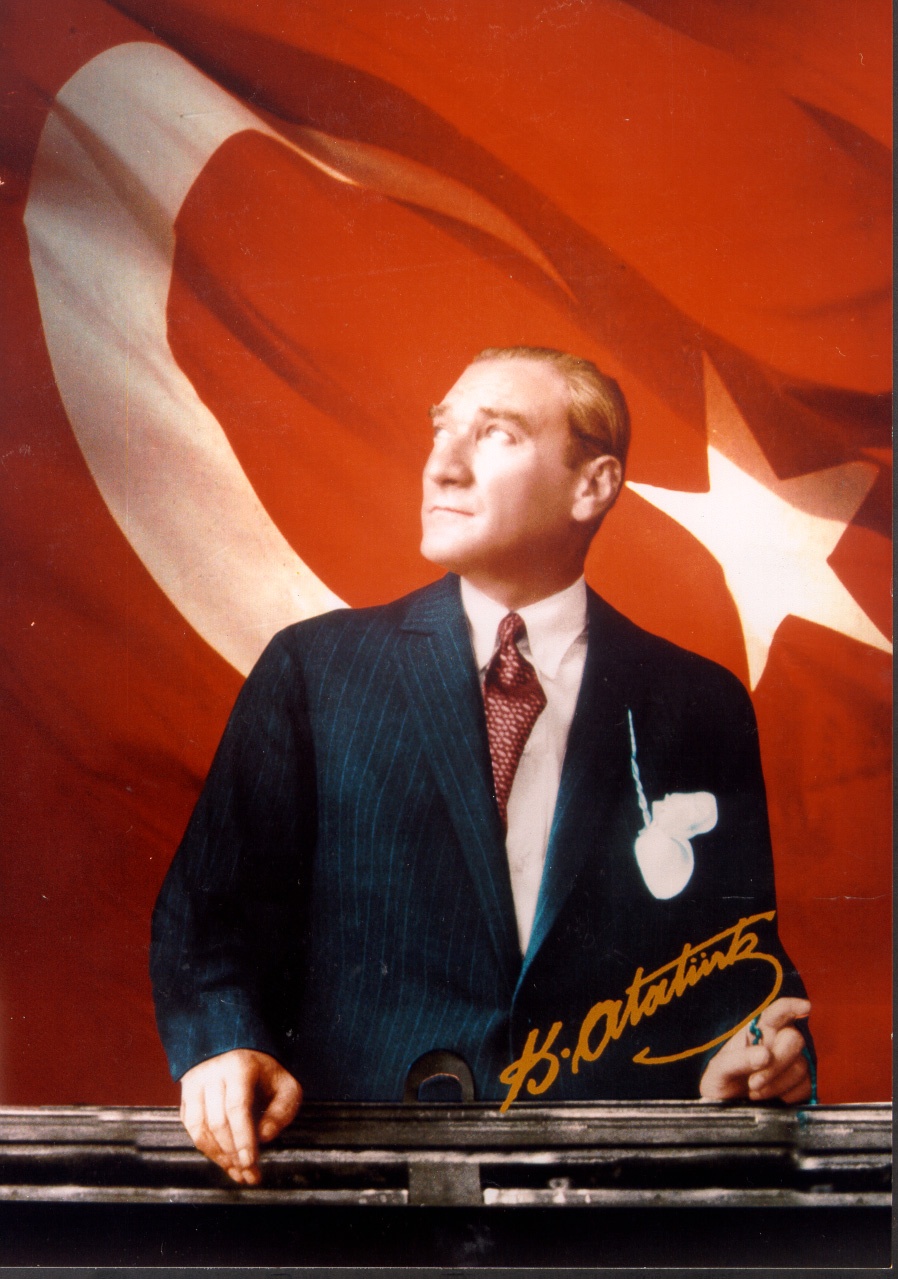 Eğitimdir ki bir milleti ya hür, bağımsız, şanlı, yüksek bir topluluk halinde yaşatır; ya da milleti esaret ve sefalete terk eder.                                                                       Mustafa Kemal ATATÜRK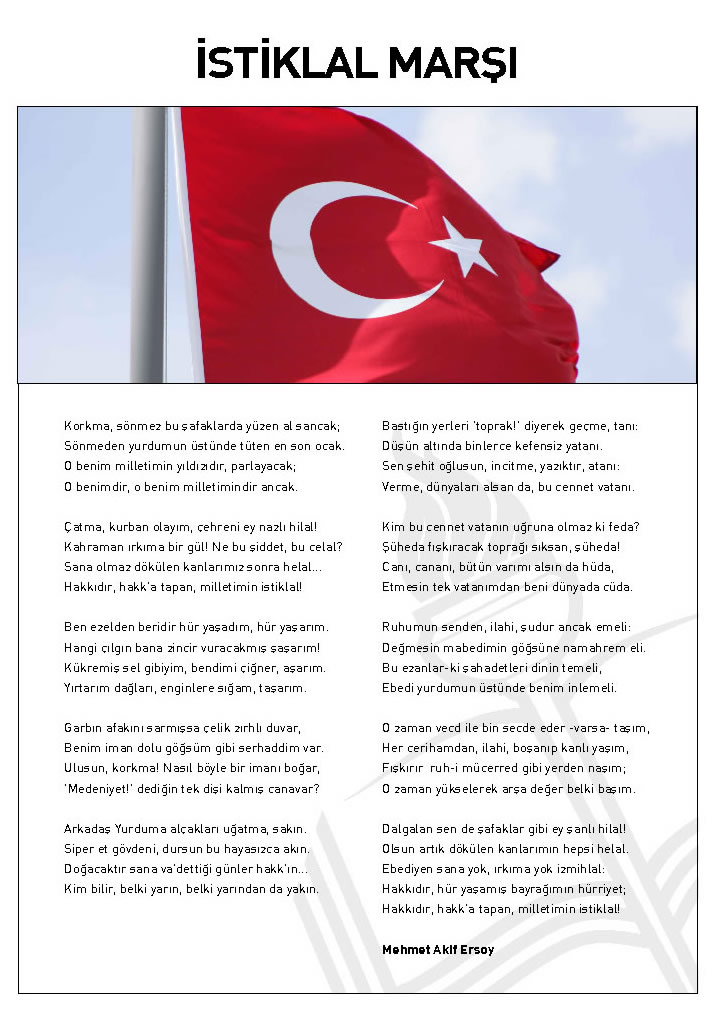 SUNUŞ	21.yüzyılda, bilgi çağında uygar toplumlar arasında yer alabilmenin en önemlişartıdır; nereye, nasıl ve ne kadar zamanda ulaşabileceğini bilmek.Halime Bulduk İlkokulu olarak “muasır medeniyetlerin önünde yer almak” şeklindebelirledik hedefimizi. Bu hedefimize ulaşabilmek için ne gerekiyorsa, ne kadar gerekiyorsayapmak azmindeyiz. Hedefe ulaşmanın en önemli yolunun bilinçli ve planlı hareket etmekolduğunu biliyoruz.	Geleceğimizi garanti altına almak için bugünkü nesilleri en mükemmel, en donanımlışekilde yetiştirmek zorunluluğu vardır. Onları milli ve manevi değerlerine bağlı, köklerininmazinin derinliklerinde olduğunun şuurunda olan ve bu şuurla geleceğe emin adımlarlayürüme cesaretini gösteren bireyler olarak hazırlamak için elimizden geleni ve dahafazlasını yapmayı en kutsal görev kabul ediyoruz.	Halime Bulduk  ilkokulu eğitim neferleri olarak; her koşulda yılmadan ve azimleyürümek bizim için bir gelenek olmuştur. Bu geleneği devam ettirmekte kararlı olan tümçalışma arkadaşlarıma sonsuz teşekkür ederim.	Bütün dünya eğitiminin tüm mevcudatın barış ve huzur içinde yaşamasına hizmetetmesini diliyorum.						                     Özge ŞAHİN                                                                                                          Halime Bulduk İlkokulu                                                                                                                  Okul MüdürüBÖLÜM IGENEL BİLGİLERYETKİ,  GÖREV VE SORUMLULUKLAROkul Müdürlüğümüzün yetki, görev ve sorumlulukları 14/6/1973 tarihli ve 1739 sayılı Millî Eğitim Temel Kanunu kapsamında düzenlenmiştir. Buna göre; Okul Müdürlüğümüzün görev, yetki ve sorumlulukları “Eğitim Öğretim Hizmetleri ile İlgili Görevler”, “Yönetim Hizmetleri ile İlgili Görevler” ve “Mali Kaynakların Kullanımı ile İlgili” olmak üzere üç ana bölümden oluşmaktadır.1.2. TEŞKİLAT YAPISIHalime Bulduk İlkokulu Müdürlüğü Teşkilat Şeması1.3. FİZİKİ VE TEKNOLOJİK KAYNAKLAR   	Halime Bulduk İlkokulu Müdürlüğümüz, Fatih Mahallesi Boğaziçi cd. Aycan Sokak No:3  adresinde  1 Müdür,1 Müdür Yardımcısı, 20 adet sınıf (4 anasınıfı) kütüphane vs., ile hizmet sunmaktadır. Müdürlüğümüz sunmuş olduğu hizmetlerin yararlanıcılara daha hızlı ve etkili şekilde ulaştırılmasını sağlayacak nitelikte güncel teknolojik araçları kullanmaktadır. Bu kapsamda DYS ile resmi yazışma iş ve işlemlerini gerçekleştirilmektedir. Yine MEBBİS ve e-okul sistemi üzerinden kurumsal ve bireysel iş ve işlemlerin büyük bölümü gerçekleştirilmektedir.Tablo 01: Halime Bulduk İlkokulu Müdürlüğü Bina DurumuTablo 02 :Halime Bulduk İlkokulu Müdürlüğü Hizmet AraçlarıTablo 03: Halime Bulduk İlkokulu Müdürlüğü Derslik-Şube-Öğrenci-Öğretmen Durumu1.4. İNSAN KAYNAKLARI    Büyükçekmece Halime Bulduk İlkokulu  Müdürlüğü   bünyesinde mevcut durum  itibarıyla 25’ü eğitim ve öğretim hizmetleri  7 si okul aile birliği marifetiyle hizmet alımı sınıfında olmak üzere toplam 32  personel ile çalışmalarını sürdürmektedir.Tablo 04: Hizmet Sınıflarına Göre İnsan Kaynakları Personel DağılımıTablo 05: Halime Bulduk İlkokulu  Müdürlüğü Branşlara Göre Norm DurumuBÖLÜM IIPERFORMANS BİLGİLERİ2.1. AMAÇ VE HEDEFLER   2.1.1-Kurum Müdürlüğünün Misyonu	Atatürkçü düşüncenin ışığı altında kendisine ve ülkesine karşı sorumlu; ailesini, ülkesini, kültürel değerlerini, her şeyin üstünde tutan, akılcı, çalışkan, duyarlı, kendine güvenen, yaratıcı, öğrenmeyi öğrenmiş, her yönden donanımlı bireyler yetiştirmektir   2.1.2- Kurum Müdürlüğünün Vizyonu	Geleceğin Türkiye’sine sağlam temelli, iletişim becerileri yüksek, azimli, hümanist ve ayrıcalıklı bireyler yetiştirerek başarılara imza atan bir okul olacağız.    2.1.3 – 2015-2019 Stratejik Planında Yer Alan Amaçlar ve Hedefler	AMAÇ 1:     Bölgemizdeki ilkokul çağındaki çocukların; ekonomik,kültürel,demografik farklılıkları ve dezavantajlarından etkilenmeksizin eşit ve adil şartlar altında ilkokul eğitimine katılmalarını ve tamamlamalarına imkan ve ortam sağlamak.	HEDEF 1.1 : Okul öncesi ve ilkokul çağında başta dezavantajlı bireyler olmak üzere tüm bireylerin fırsat eşitliği sağlanarak eğitim ve öğretime katılımının artırılması. AMAÇ 2: Eğitim ve öğretim süreçlerinde; yetkin, girişimci, yenilikçi yaratıcı ve evrensel ölçütlerde bilgi, beceri, tutum ve davranışlar kazandırılan, iletişime açık, özgüveni yüksek, sağlıklı bireyler yetiştirmek	HEDEF 2.1 : 	Plan dönemi sonuna kadar her alanda öğrenci başarısını artırmak	HEDEF 2.2 :  Halime Bulduk İlkokulu’na başlayacak öğrencilerin bir üst öğrenim kurumlarında uyum sorunu yaşamadan öğrenimlerine devam edebilmelerini sağlayacak temel bilgi ve becerileri edinmelerini sağlamak.	HEDEF 2.3 : Halime Bulduk İlkokulu’nda verilmekte olan yabancı dil İngilizcenin temel dil becerilerini (dinleme, okuma, yazma, konuşma) iletişim amaçlarına dayalı olarak kullanmalarını sağlamak.AMAÇ 3: Kurumdaki hizmet, kalite ve verimliliği artırmak için yaşam boyu öğrenme anlayışı çerçevesinde insan kaynakları yönetim sistemini kurmak;çalışma ortamlarının iyileştirilmesi ve fiziksel kapasitenin etkin kullanılmasını sağlamaktır. HEDEF 3.1 : Bilimsel yöntemlerle belirlenen ihtiyaçlara yönelik kurumun faaliyet alanlarını destekleyecek hizmet içi eğitimler düzenlemek.HEDEF 3.2 : Okulumuzun fiziki ve mali alt yapı kaynaklarının plan dönemi sonuna kadar her yıl   % 2 artırmakHEDEF 3.3 :     Halime Bulduk İlkokulu’nun amaçlarının sürekli geliştirilmesinde etkin rol oynayan çalışanların performanslarını, önceden belirlenmiş ölçütlere göre değerlendirerek, kurumun gerçekleştirdiği faaliyetlerin niteliğini artırmak. 2.2. PERFORMANS HEDEF GÖSTERGELERİ     2.2.1-2016 YILI PERFORMANS HEDEFLERİTablo 06: 1.1.Performans GöstergeleriTablo 07: 2.1.Performans GöstergeleriTablo 08: 2.2.Performans GöstergeleriTablo 09 : 2.3.Performans GöstergeleriTablo 10 : 3.1.Performans GöstergeleriTablo 11 : 3.2.Performans GöstergeleriTablo 12 : 3.3.Performans GöstergeleriBÖLÜM III2018 YILI EYLEM PLANI FAALİYETLERİ                                3.1-2018 YILI FAALİYETLERİTablo 12: Faaliyet Tablosu   Tablo 13: Faaliyet Tablosu   Tablo 14: Faaliyet TablosuTablo 15: Faaliyet TablosuTablo 16: Faaliyet TablosuTablo 17: Faaliyet Tablosu.2-EYLEM PLANI TOPLAM KAYNAK İHTİYACI3.3-FALİYETLER VE MALİYETLERİN ONAYI	Halime Bulduk İlkokulu Müdürlüğünün “2015-2019 Stratejik Planı” kapsamında hazırlanan “2017 Yılı Eylem Planı”nın  uygulanabilmesi için Bütçe İçi ve Bütçe Dışı olmak üzere toplam  73.250,00 TL (yetmişüçbinikiyüzelli Türk lirası) kaynağa ihtiyaç duyulmaktadır.																				                       Özge ŞAHİN									                                  Okul Müdürü     								                             Üst Kurul Başkanı        Pakize SARIKAYA				                           Sevim ŞEKER       Sınıf Öğretmeni					                           Sınıf Öğretmeni         Üst Kurul Üyesi						   Üst Kurul Üyesi           Esra ÜSTÜN		                                                     Nilgün FIRAT GEZEN Okul Aile Birliği Başkanı				          Okul Aile Birliği Yön.Krl.Üyesi         Üst Kurul Üyesi						   Üst Kurul Üyesi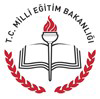 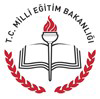 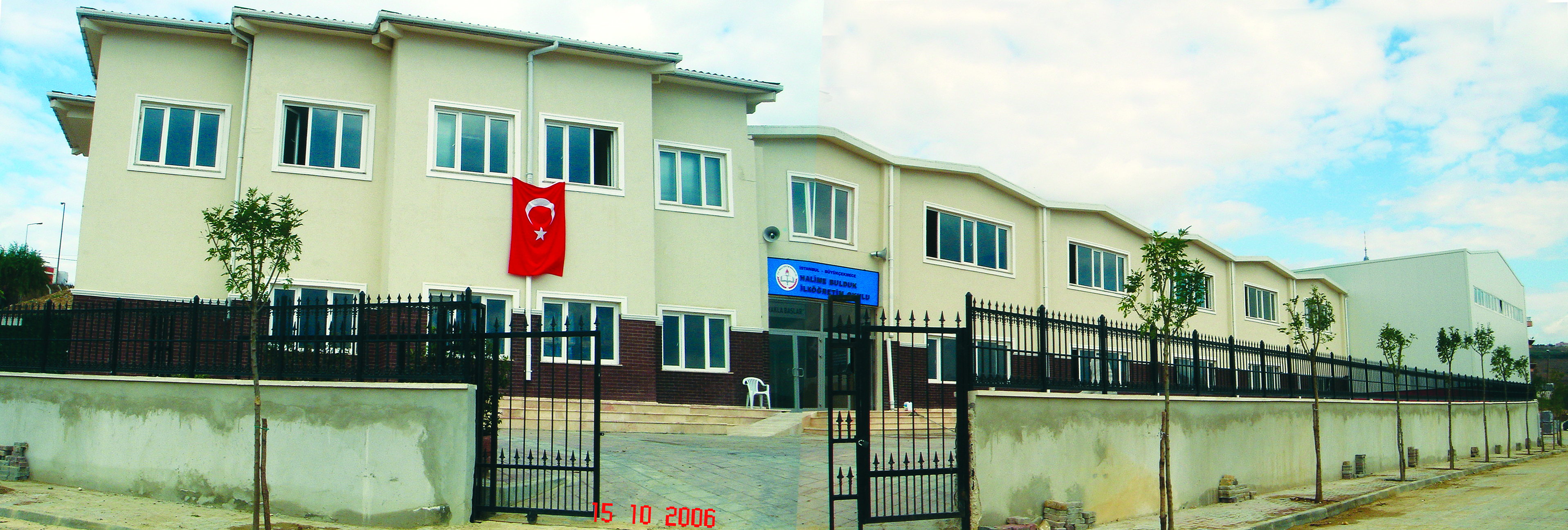 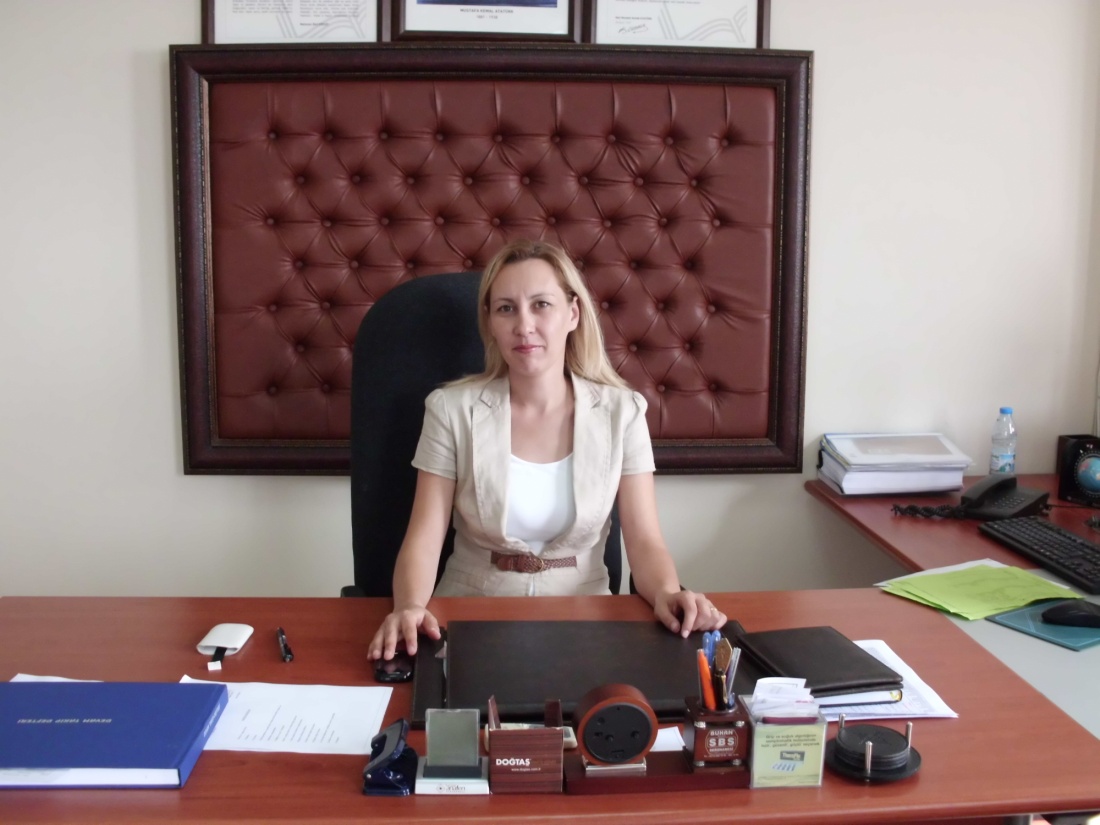 İÇİNDEKİLERİÇİNDEKİLERİÇİNDEKİLERİÇİNDEKİLERÜST YÖNETİCİ SUNUŞU4İÇİNDEKİLER5TABLOLAR DİZİNİ6KISALTMALAR7TANIMLAR7BÖLÜM IGENEL BİLGİLER1.1. Yetki, Görev ve Sorumluluklar101.2. Teşkilat Yapısı131.3. Fiziki ve Teknolojik  Kaynaklar141.4. İnsan Kaynakları16BÖLÜM IIPERFORMANS BİLGİLERİ2.1. Amaç ve Hedefler182.1.1. Kurum Müdürlüğünün Misyonu182.1.2. Kurum Müdürlüğünün Vizyonu182.1.3. 2015-2019 Stratejik Planında Yer Alan Amaçlar ve Hedefler182.2. Eylem Planı Performans Hedef Göstergeleri 192.2.1. 2016 Yılı Performans Hedefleri19BÖLÜM III2016 YILI EYLEM PLANI FAALİYETLERİ3.1. 2016 Yılı Faaliyet Tabloları223.2. Eylem Planı Toplam Kaynak İhtiyacı Tablosu283.3. Faaliyet ve Maliyetlerin Onayı30TABLOLAR DİZİNİTABLOLAR DİZİNİTABLOLAR DİZİNİTABLO NOTABLO ADISAYFA NOTablo:  1Halime Bulduk İlkokulu Müdürlüğü Bina Durumu 14 Tablo:  2 Halime Bulduk İlkokulu Müdürlüğü Hizmet Araçları 15Tablo:  3 Halime Bulduk İlkokulu Müdürlüğü Derslik-Şube-Öğrenci-Öğretmen Durumu 15Tablo:  4 Hizmet Sınıflarına Göre İnsan Kaynakları Personel Dağılımı16 Tablo:  5 Halime Bulduk İlkokulu Müdürlüğü Branşlara Göre Norm Durumu16 Tablo:  6 1.1.Performans Göstergeleri19 Tablo:  7 2.1.Performans Göstergeleri19 Tablo: 8 2.2.Performans Göstergeleri                  19Tablo: 9 2.3.Performans Göstergeleri 20Tablo: 10 3.1.Performans Göstergeleri 20Tablo: 11 3.2.Performans Göstergeleri20 Tablo: 12 3.3.Performans Göstergeleri 22Tablo: 13 Faaliyet Tablosu23 Tablo: 14 Faaliyet Tablosu                  24Tablo: 15Faaliyet Tablosu 25Tablo: 16Faaliyet Tablosu 25Tablo: 17Faaliyet Tablosu 27  TANIMLAR:TANIMLAR:TANIMLAR:1BütçeBütçe, gelecekteki belirli bir dönemde gerçekleşmesi öngörülen gelir ve giderlerin karşılıklı tahminlerini içeren cetvel.2DenklikGenelde yabancı ülkelerden alınan diplomaların Türk okullarında alınan eğitim sonucu verilen diplomalara uygun olduğunu belirten belge 3Ders Dışı EtkinlikDersler dışında öğrencilerin ilgi ve ihtiyaçları doğrultusunda öğretmen rehberliğinde yapılan planlı programlı ve düzenli çalışmalar.4Dial-Up TelefonSabit telefon hattı ile kurulan bir tür internet bağlantısı.5Etkileşimli TahtaBilgisayarın gücünü, hızını ve esnekliğini elektronik bir kaleme ihtiyaç duymadan dokunmatik olarak tahta üzerinde kullanmamızı sağlayan bir tür teknoloji.6Eylem PlanıStratejik planlamada belirlenen hedeflere ulaşmak için yıllık olarak uygulanacak faaliyetleri ve maliyetleri gösteren plan.7FaaliyetStratejik Hedeflere ulaşabilmek için yapılabilecek her türlü çalışma8Faaliyet MaliyetiYapılan çalışmanın mali yükü.9Fatih ProjesiFırsatları artırma ve teknolojiyi iyileştirme hareketi projesi10Fiziki KaynakBir kurumun fiziksel yapısı bina ve araçları.11Hizmet İçi EğitimÇalışanlara mesleki bilgi ve becerilerini geliştirmeleri için çalıştıkları süre içinde verilen eğitim.12Kayıt AlanıBir eğitim kurumunun öğrenci alacağı çevre alan.13KaynakBir faaliyet için gerekli olan maddi ihtiyacı karşılayacak kişi yada kurum.14Kaynaştırma EğitimiBireyselleştirilmiş eğitim programlarıyla engelli ve normal çocukların eğitsel ve sosyal yönden bütünleşmelerini sağlama işlemidir.15Kurum NetMilli Eğitim Müdürlükleri ve okullar arasında yazışmaların internet üzerinden yapıldığı sistem.16Ofis YazılımlarıKurumların ve kişilerin bilgisayardaki ihtiyaçlarını karşılamak amacı ile yazılmış genel amaçlı paket programlar.17Okul Yön. YazılımlarıOkulların yönetim ile ilgili işlemlerini internet üzerinden yaptığı sistem.18ÖzlükBir şeyin durumu, mahiyet19Performans GöstergesiStratejik amaç ve hedefler ile performans hedeflerine ulaşmak amacıyla yürütülen faaliyetlerin sonuçlarını ölçmek, izlemek ve değerlendirmek için kullanılan araçlardır.20Performans HedefiKamu idarelerinin stratejik planlarında yer alan amaç ve hedeflerine ulaşmak için program döneminde gerçekleştirmeyi planladıkları çıktı-sonuç odaklı hedeflerdir.21RehberlikBireyin kendini anlaması,problemlerini çözmesi,gerçekçi kararlar alması,kapasitelerini geliştirmesi,çevresine dengeli ve sağlıklı bir uyum yapması ve böylece kendini gerçekleştirmesi için,uzman kişilerce bireye yapılan psikolojik yardımlar.22StratejiBir çare bulma, en zor şartlar altında icraatta bulunma sanatı, politika, plan ve programlar bütünü.
23Stratejik AmaçBir vizyona ulaşabilmek için belirlenen amaçlar.24Stratejik HedefAmaçlara ulaşmayı mümkün kılacak hedefler.25Şiddet Eylem PlanıEğitim ortamlarında şiddetin önlenmesi ve azaltılmasında, eğitim ortamları ve çevresindeki ilişkilerin ve uygulamaların yapıcı, onarıcı, barışçıl ve destekleyici hale getirilmesi için yapılan plan.26Taşınırlarisim, hukuk Para, çek, senet, tahvil vb. değerli kâğıt, taşınabilir, menkul27Tedbir İdare etme, çekip çevirme,bir işin sonunu hesaplama,bir işin yürütülmesi ile ilgili zorlukların çaresini önceden düşünme.28Teknolojik KaynakBir kurumun teknolojik varlıklarının tümü.29Üst KurulBir işi yapmak, yönetmek veya bir kurum ve kuruluşu temsil etmek için görevlendirilmiş kişilerden oluşmuş topluluk, heyet, konsey.
30Üst YöneticiBakanlıklarda müsteşar, diğer kamu idarelerinde en üst yönetici, il özel idarelerinde vali, belediyelerde belediye başkanı.1.1.1.EĞİTİM ÖĞRETİM HİZMETLERİ İLE İLGİLİ GÖREVLER1.1.1.EĞİTİM ÖĞRETİM HİZMETLERİ İLE İLGİLİ GÖREVLER1Okulda eğitimin düzenli olarak işleyişini sağlama2 Ders dışı eğitim çalışmalarının işleyişini sağlama 3İl ve İlçe MEM koordinesinde yürütülen farklı konulardaki eğitim programlarının  uygulanmasını sağlamak4Öğrencilerin kişisel, sosyal ve  değerler imiz açısından donanımı için değerler eğitimi almalarını sağlamak5Ders programı ile zaman çizelgesini hazırlamak 6Öğrencilerin zararlı alışkanlıklardan uzak ve güven içinde eğitim almalarını sağlamak, Engelli öğrencilerle ilgili tedbirler almak.7Program geliştirme çalışmalarına katkıda bulunmak8Öğrenci başarısını geliştirmek için çalışmalar yapmak 9Öğretim programları, yöntem ve teknikler, ölçme ve değerlendirme çalışmalarında  öğretmen, öğrenci ve velileri bilgilendirmek 10Okuldaki rehberlik hizmetlerini planlamak1111.Rehberlik hizmetlerinin yürütülmesi ile ilgili gerekli kurul ve komisyonları kurmak ve  çalıştırmak  12RAM ile ilgili iş birliği yapmak13Kaynaştırma eğitimi alan bireylerle ilgili iş ve işlemleri yapmak14Şiddet eylem planını hazırlamak ve uygulamak15Bilimsel, sosyal ve kültürel çalışmaları yürütmek 16Belirli gün ve haftalarla ilgili etkinlikleri yürütmek 17İnceleme, tanıma ve araştırma amaçlı gezilerin düzenlenmesini sağlamak 18Öğrencilerin değerler eğitimlerini almalarını sağlamak19Okulda okuma alışkanlığının artırıcı çalışmalar yapmak. 20Atatürk Sevgisi, Milli Tarih, Milli Kültür ve dil bilincinin yerleşmesini sağlayıcı çalışmalar  yapmak ,sergi, panel, konferans, seminer gibi etkinlikler düzenlemek.21Çeşitli  spor  dallarında  öğrencilerin  yetiştirilmesi  için  gerekli  egzersizlerin ve çalışmaların yapılmasını sağlamak ve bunun için  gerekli işlemleri yerine getirmek.  öğrencilerin ilgili yarışmalara katılmalarını sağlamak.22Milli ve mahalli bayram günleri ile ilgili törenlere katılmak                23Okuldaki arama, kurtarma ve koruma hizmetleri için il,ilçe  MEM  ve  AFAD hizmetleri birimi koordinesinde hazırlanması gereken planları hazırlamak paylaşma ve ilgili üst birimlere rapor etme.24Her hangi bir felaket ve tehlike anında okulun boşaltılması ve toplanma yerlerinde toplanması için gerekli planlamaları, yer tespitlerini ve tatbikatları yapma, sonuçları 25Okulun nöbet görevlerini planlama ve ilgililere tebliğ etme.1.1.2.YÖNETİM HİZMETLERİ İLE İLGİLİ GÖREVLER1.1.2.YÖNETİM HİZMETLERİ İLE İLGİLİ GÖREVLER1Öğrenci Kayıt alanlarının ve eğitim bölgelerini İlçe MEM, Belediye ve  
Muhtarlıklar aracılığı ile oluşturmak.2Öğrencilerin kayıt, nakil ve mezuniyet işlemlerini yürütmek 3Okul Demokrasi Meclisleri Projesini Uygulamak 4Öğrenci sağlık taramaları ile aşı uygulamalarını Toplum Sağlığı Merkezi 
ve Aile Hekimliği   vasıtasıyla yapılmasını sağlamak 5Disiplin İşlemlerini Yürütmek6Denklik ve başka ülke vatandaşı olup, okul kayıt alanı içerisinde ikamet eden
 vatandaşların çocuklarının kayıt işlemleri ile ilgili işleri yürütmek7Hizmet içi eğitim faaliyetleri ile ilgili iş ve işlemleri yürütmek    8  8.Özlük hakları ile ilgili iş ve işlemleri yürütmek9Sendikal Hizmetler ile ilgili iş ve işlemleri yürütmek10Öğretmenevlerinden faydalanma başvuru işlemlerini yürütmek11Okulda öğretmenler için uygun dinlenme ortamları hazırlamak 12Öğretmenler günü ile ilgili programlar hazırlamak 13Hizmet iç eğitim ihtiyaçlarını belirlemek ve üst birimleri bilgilendirmek14Personelin kişisel gelişimlerini  tamamlamalarını sağlamak 15Yenilikçi ve uzaktan eğitim faaliyetlerinden personelin faydalanmasını sağlamak16Personeli hizmet içi eğitim faaliyetleri hakkında bilgilendirmek 17Veli toplantılarını yapmak18Veli iletişim hizmetlerini gerçekleştirmek19Okul-Aile Birliği faaliyetlerini okul aile birliği yönetimi ile birlikte yürütmek20Anne – Baba Eğitimi çalışmalarını yapmak21Okul içindeki şikâyetlerin değerlendirilmesini sağlamak 22Ön inceleme işlemlerinin yürütülmesini takip etmek 23Denetim çalışmalarının sonuçlarını incelemek ve değerlendirmek24Okuldaki iş ve işlemlerin denetime hazır halde olmasını sağlamak25Mevzuatın uygulanmasında tereddüde düşülen hususlarda üst birimlerden 
görüş almak ve bunu paylaşmak1.1.3.MALİ KAYNAKLARIN KULLANIMI İLE İLGİLİ GÖREVLER1.1.3.MALİ KAYNAKLARIN KULLANIMI İLE İLGİLİ GÖREVLER1Personelin her türlü özlük işlemlerinden okuldan yapılabilecek olanları İlçe  MEM koordinesi ile yürütmek 2MEBBİS sistemi üzerinden e-personel modülün de personelle ilgili bilgileri güncel tutmak ve kişisel verileri korumak 3Kurum Bütçesini Hazırlamak ve Yürütmek 4Personelin maaş. ücret, emeklilik vs. iş ve işlemlerinin KBS Sisteminde sağlıklı  bir şekilde yürütülmesi için tedbirler almak 5Alım-Satım ile ilgili iş ve işlemleri yürütmek 6Taşınırlarla ilgili iş ve işlerin KBS Sisteminde Taşınır Eşya Modülü üzerinde sağlıklı bir şekilde yürütülmesi için tedbirler almak 7Okul ali birliği gelir ve giderlerinin TEFBİS modülüne işlenmesini sağlamak8Kantin gelirleri ile ilgili iş ve işlemleri yürütmek9Anasınıfı gelir ve giderleri ile ilgili ş ve işlemleri yürütmek 10Stratejik Plana bağlı olarak yürütülen faaliyetler ile projelerin maliyetleri  ile ilgili iş ve işlemleri yürütmek sonuçları raporlamak HALİME BULDUK İLKOKULU MÜDÜRLÜĞÜ BİNA DURUMUHALİME BULDUK İLKOKULU MÜDÜRLÜĞÜ BİNA DURUMUBinanın Hizmete Giriş Yılı2006Bina DurumuDevamlıBinanın MülkiyetiÖzel İdareKira DurumuyokIsınma DurumuKaloriferYakıt TürüDoğal gazBinanın Yüzölçümü (m2)1414Kat Sayısı2Arşiv---Bekleme Salonu---Danışma---İdari İşler Odası2Derslik18Laboratuvar---Atölye---Müdür Odası1Müdür Yardımcısı Odası1Öğretmenler Odası1Kütüphane1Destek odası---Çok Amaçlı Salon---Konferans Salonu---Spor Salonu1WC Sayısı6HALİME BULDUK İLKOKULU MÜDÜRLÜĞÜ HİZMET ARAÇLARIHALİME BULDUK İLKOKULU MÜDÜRLÜĞÜ HİZMET ARAÇLARIHALİME BULDUK İLKOKULU MÜDÜRLÜĞÜ HİZMET ARAÇLARIÇEVRE  BİRİMLERİBilgisayar5ÇEVRE  BİRİMLERİFotokopi Makinesi2ÇEVRE  BİRİMLERİHoparlör4ÇEVRE  BİRİMLERİLazer Yazıcı4ÇEVRE  BİRİMLERİTarayıcı1ÇEVRE  BİRİMLERİEtkileşimli Tahta19ÇEVRE  BİRİMLERİProjeksiyon Cihazı3ÇEVRE  BİRİMLERİTelefon Hattı Sayısı1İNTERNET   
YAZILIMADSL1İNTERNET   
YAZILIMDial-Up (Telefon)4İNTERNET   
YAZILIMOfis YazılımlarıİNTERNET   
YAZILIMOkul Yönetim YazılımlarıKURUM ADI   Derslik SayısıŞube SayısıÖĞRENCİ SAYILARIÖĞRENCİ SAYILARIÖĞRENCİ SAYILARIÖğretmen SayısıDerslik Başına Düşen Öğrenci SayısıŞube Başına Düşen Öğrenci SayısıÖğretmen Başına Düşen Öğrenci SayısıKURUM ADI   Derslik SayısıŞube SayısıErkekKızToplamÖğretmen SayısıDerslik Başına Düşen Öğrenci SayısıŞube Başına Düşen Öğrenci SayısıÖğretmen Başına Düşen Öğrenci SayısıHalime Bulduk İlkokulu 182029927557423302725PERSONELİN
 ÜNVANIHİZMET SINIFLARIHİZMET SINIFLARIHİZMET SINIFLARIHİZMET SINIFLARIHİZMET SINIFLARIHİZMET SINIFLARIHİZMET SINIFLARIHİZMET SINIFLARIHİZMET SINIFLARIPERSONELİN
 ÜNVANIEÖHSGİHSTHSSHSYHSAHSİŞÇİGEÇİCİTOPLAMMÜDÜR11MÜDÜR YARDIMCISI11ÖĞRETMEN2323DİĞER PERSONEL77GENEL TOPLAMLAR3232BRANŞNORM SAYISIMEVCUT NORMNORM İHTİYACINORM FAZLASIMüdür11--Müdür Yardımcısı11--Sınıf Öğretmeni1616--Anasınıfı Öğretmeni44--Yabancı Dil Öğretmeni11--Rehber öğretmen22TOPLAM252500PERFORMANS GÖSTERGESİ MEVCUT DURUM MEVCUT DURUM MEVCUT DURUM HEDEF HEDEF HEDEF PERFORMANS GÖSTERGESİ 2012 2013 2014 2016 20172018PG.1.1.1Okul Öncesi Eğitime Katılan Dezavantajlı Öğrenci Yüzdesi%9%10%10%11%12         %14PERFORMANS GÖSTERGESİMEVCUTDURUMMEVCUTDURUMMEVCUTDURUMHEDEFHEDEFHEDEFPERFORMANS GÖSTERGESİ2012 2013 2014 2016 20172018PG.2.1.1: İlkokul kademesinde gerçekleştirilen sanatsal, bilimsel ve sportif faaliyetlere katılan öğrenci oranı %3%5%5%8%10             %17                 PERFORMANS GÖSTERGESİ MEVCUT DURUM MEVCUT DURUM MEVCUT DURUM HEDEF HEDEF HEDEF PERFORMANS GÖSTERGESİ 2012 2013 2014 2016 2017   2018PG.2.2.1İlkokulda uyum sorunu yaşayan öğrenci sayısındaki azalma oranı%20%15%20%15   %13%12PERFORMANS GÖSTERGESİ ALT KIRILIM PERFORMANS GÖSTERGESİ MEVCUT DURUM MEVCUT DURUM MEVCUT DURUM        HEDEF        HEDEF        HEDEF PERFORMANS GÖSTERGESİ ALT KIRILIM PERFORMANS GÖSTERGESİ 2012 2013 2014 201620172018            PG.2.3.1: Okulda yapılan İngilizce etkinlik sayısı00012   4PERFORMANS GÖSTERGESİ MEVCUT DURUM MEVCUT DURUM MEVCUT DURUM HEDEF HEDEF PERFORMANS GÖSTERGESİ 2012 2013 2014 201620172018PG.3.1.1: Kurumumuzda düzenlenen hizmet içi eğitim sayısı01123    4PERFORMANS GÖSTERGESİ MEVCUT DURUM MEVCUT DURUM MEVCUT DURUM          HEDEF          HEDEF          HEDEF PERFORMANS GÖSTERGESİ 2012 2013 2014 20162017   2018PG.3.2.1: Fiziki mekanı iyileştirilen bölüm sayısı2345PERFORMANS GÖSTERGESİ MEVCUT DURUM MEVCUT DURUM MEVCUT DURUM HEDEF HEDEF PERFORMANS GÖSTERGESİ 2102 2013 2014 20162017 2018PG.3.3.1: Performans Değerlendirme sistemi konusunda en az %70 çalışan memnuniyeti 80859095STRATEJİK AMAÇ 1: Bölgemizdeki ilkokul çağındaki çocukların; ekonomik, kültürel, demografik farklılıkları ve dezavantajlarından etkilenmeksizin eşit ve adil şartlar altında ilkokul eğitimine katılmalarını ve tamamlamalarına imkân ve ortam sağlamak.STRATEJİK AMAÇ 1: Bölgemizdeki ilkokul çağındaki çocukların; ekonomik, kültürel, demografik farklılıkları ve dezavantajlarından etkilenmeksizin eşit ve adil şartlar altında ilkokul eğitimine katılmalarını ve tamamlamalarına imkân ve ortam sağlamak.STRATEJİK AMAÇ 1: Bölgemizdeki ilkokul çağındaki çocukların; ekonomik, kültürel, demografik farklılıkları ve dezavantajlarından etkilenmeksizin eşit ve adil şartlar altında ilkokul eğitimine katılmalarını ve tamamlamalarına imkân ve ortam sağlamak.STRATEJİK AMAÇ 1: Bölgemizdeki ilkokul çağındaki çocukların; ekonomik, kültürel, demografik farklılıkları ve dezavantajlarından etkilenmeksizin eşit ve adil şartlar altında ilkokul eğitimine katılmalarını ve tamamlamalarına imkân ve ortam sağlamak.STRATEJİK AMAÇ 1: Bölgemizdeki ilkokul çağındaki çocukların; ekonomik, kültürel, demografik farklılıkları ve dezavantajlarından etkilenmeksizin eşit ve adil şartlar altında ilkokul eğitimine katılmalarını ve tamamlamalarına imkân ve ortam sağlamak.STRATEJİK AMAÇ 1: Bölgemizdeki ilkokul çağındaki çocukların; ekonomik, kültürel, demografik farklılıkları ve dezavantajlarından etkilenmeksizin eşit ve adil şartlar altında ilkokul eğitimine katılmalarını ve tamamlamalarına imkân ve ortam sağlamak.STRATEJİK AMAÇ 1: Bölgemizdeki ilkokul çağındaki çocukların; ekonomik, kültürel, demografik farklılıkları ve dezavantajlarından etkilenmeksizin eşit ve adil şartlar altında ilkokul eğitimine katılmalarını ve tamamlamalarına imkân ve ortam sağlamak.STRATEJİK AMAÇ 1: Bölgemizdeki ilkokul çağındaki çocukların; ekonomik, kültürel, demografik farklılıkları ve dezavantajlarından etkilenmeksizin eşit ve adil şartlar altında ilkokul eğitimine katılmalarını ve tamamlamalarına imkân ve ortam sağlamak.STRATEJİK AMAÇ 1: Bölgemizdeki ilkokul çağındaki çocukların; ekonomik, kültürel, demografik farklılıkları ve dezavantajlarından etkilenmeksizin eşit ve adil şartlar altında ilkokul eğitimine katılmalarını ve tamamlamalarına imkân ve ortam sağlamak.STRATEJİK AMAÇ 1: Bölgemizdeki ilkokul çağındaki çocukların; ekonomik, kültürel, demografik farklılıkları ve dezavantajlarından etkilenmeksizin eşit ve adil şartlar altında ilkokul eğitimine katılmalarını ve tamamlamalarına imkân ve ortam sağlamak.STRATEJİK AMAÇ 1: Bölgemizdeki ilkokul çağındaki çocukların; ekonomik, kültürel, demografik farklılıkları ve dezavantajlarından etkilenmeksizin eşit ve adil şartlar altında ilkokul eğitimine katılmalarını ve tamamlamalarına imkân ve ortam sağlamak.STRATEJİK AMAÇ 1: Bölgemizdeki ilkokul çağındaki çocukların; ekonomik, kültürel, demografik farklılıkları ve dezavantajlarından etkilenmeksizin eşit ve adil şartlar altında ilkokul eğitimine katılmalarını ve tamamlamalarına imkân ve ortam sağlamak.STRATEJİK AMAÇ 1: Bölgemizdeki ilkokul çağındaki çocukların; ekonomik, kültürel, demografik farklılıkları ve dezavantajlarından etkilenmeksizin eşit ve adil şartlar altında ilkokul eğitimine katılmalarını ve tamamlamalarına imkân ve ortam sağlamak.STRATEJİK HEDEF 1.1: Okul öncesi ve ilkokul çağında başta dezavantajlı bireyler olmak üzere tüm bireylerin fırsat eşitliği sağlanarak eğitim ve öğretime katılımının artırılması.STRATEJİK HEDEF 1.1: Okul öncesi ve ilkokul çağında başta dezavantajlı bireyler olmak üzere tüm bireylerin fırsat eşitliği sağlanarak eğitim ve öğretime katılımının artırılması.STRATEJİK HEDEF 1.1: Okul öncesi ve ilkokul çağında başta dezavantajlı bireyler olmak üzere tüm bireylerin fırsat eşitliği sağlanarak eğitim ve öğretime katılımının artırılması.STRATEJİK HEDEF 1.1: Okul öncesi ve ilkokul çağında başta dezavantajlı bireyler olmak üzere tüm bireylerin fırsat eşitliği sağlanarak eğitim ve öğretime katılımının artırılması.STRATEJİK HEDEF 1.1: Okul öncesi ve ilkokul çağında başta dezavantajlı bireyler olmak üzere tüm bireylerin fırsat eşitliği sağlanarak eğitim ve öğretime katılımının artırılması.STRATEJİK HEDEF 1.1: Okul öncesi ve ilkokul çağında başta dezavantajlı bireyler olmak üzere tüm bireylerin fırsat eşitliği sağlanarak eğitim ve öğretime katılımının artırılması.STRATEJİK HEDEF 1.1: Okul öncesi ve ilkokul çağında başta dezavantajlı bireyler olmak üzere tüm bireylerin fırsat eşitliği sağlanarak eğitim ve öğretime katılımının artırılması.STRATEJİK HEDEF 1.1: Okul öncesi ve ilkokul çağında başta dezavantajlı bireyler olmak üzere tüm bireylerin fırsat eşitliği sağlanarak eğitim ve öğretime katılımının artırılması.STRATEJİK HEDEF 1.1: Okul öncesi ve ilkokul çağında başta dezavantajlı bireyler olmak üzere tüm bireylerin fırsat eşitliği sağlanarak eğitim ve öğretime katılımının artırılması.STRATEJİK HEDEF 1.1: Okul öncesi ve ilkokul çağında başta dezavantajlı bireyler olmak üzere tüm bireylerin fırsat eşitliği sağlanarak eğitim ve öğretime katılımının artırılması.STRATEJİK HEDEF 1.1: Okul öncesi ve ilkokul çağında başta dezavantajlı bireyler olmak üzere tüm bireylerin fırsat eşitliği sağlanarak eğitim ve öğretime katılımının artırılması.STRATEJİK HEDEF 1.1: Okul öncesi ve ilkokul çağında başta dezavantajlı bireyler olmak üzere tüm bireylerin fırsat eşitliği sağlanarak eğitim ve öğretime katılımının artırılması.STRATEJİK HEDEF 1.1: Okul öncesi ve ilkokul çağında başta dezavantajlı bireyler olmak üzere tüm bireylerin fırsat eşitliği sağlanarak eğitim ve öğretime katılımının artırılması.PERFORMANS GÖSTERGESİ: Okul Öncesi Eğitime Katılan Dezavantajlı OranlarıPERFORMANS GÖSTERGESİ: Okul Öncesi Eğitime Katılan Dezavantajlı OranlarıPERFORMANS GÖSTERGESİ: Okul Öncesi Eğitime Katılan Dezavantajlı OranlarıPERFORMANS GÖSTERGESİ: Okul Öncesi Eğitime Katılan Dezavantajlı OranlarıPERFORMANS GÖSTERGESİ: Okul Öncesi Eğitime Katılan Dezavantajlı OranlarıPERFORMANS GÖSTERGESİ: Okul Öncesi Eğitime Katılan Dezavantajlı OranlarıPERFORMANS GÖSTERGESİ: Okul Öncesi Eğitime Katılan Dezavantajlı OranlarıPERFORMANS GÖSTERGESİ: Okul Öncesi Eğitime Katılan Dezavantajlı OranlarıPERFORMANS GÖSTERGESİ: Okul Öncesi Eğitime Katılan Dezavantajlı OranlarıPERFORMANS GÖSTERGESİ: Okul Öncesi Eğitime Katılan Dezavantajlı OranlarıPERFORMANS GÖSTERGESİ: Okul Öncesi Eğitime Katılan Dezavantajlı OranlarıPERFORMANS GÖSTERGESİ: Okul Öncesi Eğitime Katılan Dezavantajlı OranlarıPERFORMANS GÖSTERGESİ: Okul Öncesi Eğitime Katılan Dezavantajlı OranlarıPERFORMANS HEDEFİ: Okul Öncesi Eğitime ihtiyacı olduğu halde devam edemeyen Dezavantajlı Öğrencilerin geliştirilen faaliyetlerle tespitini gerçekleştirip eğitim öğretime katılımını sağlamak.PERFORMANS HEDEFİ: Okul Öncesi Eğitime ihtiyacı olduğu halde devam edemeyen Dezavantajlı Öğrencilerin geliştirilen faaliyetlerle tespitini gerçekleştirip eğitim öğretime katılımını sağlamak.PERFORMANS HEDEFİ: Okul Öncesi Eğitime ihtiyacı olduğu halde devam edemeyen Dezavantajlı Öğrencilerin geliştirilen faaliyetlerle tespitini gerçekleştirip eğitim öğretime katılımını sağlamak.PERFORMANS HEDEFİ: Okul Öncesi Eğitime ihtiyacı olduğu halde devam edemeyen Dezavantajlı Öğrencilerin geliştirilen faaliyetlerle tespitini gerçekleştirip eğitim öğretime katılımını sağlamak.PERFORMANS HEDEFİ: Okul Öncesi Eğitime ihtiyacı olduğu halde devam edemeyen Dezavantajlı Öğrencilerin geliştirilen faaliyetlerle tespitini gerçekleştirip eğitim öğretime katılımını sağlamak.PERFORMANS HEDEFİ: Okul Öncesi Eğitime ihtiyacı olduğu halde devam edemeyen Dezavantajlı Öğrencilerin geliştirilen faaliyetlerle tespitini gerçekleştirip eğitim öğretime katılımını sağlamak.PERFORMANS HEDEFİ: Okul Öncesi Eğitime ihtiyacı olduğu halde devam edemeyen Dezavantajlı Öğrencilerin geliştirilen faaliyetlerle tespitini gerçekleştirip eğitim öğretime katılımını sağlamak.PERFORMANS HEDEFİ: Okul Öncesi Eğitime ihtiyacı olduğu halde devam edemeyen Dezavantajlı Öğrencilerin geliştirilen faaliyetlerle tespitini gerçekleştirip eğitim öğretime katılımını sağlamak.PERFORMANS HEDEFİ: Okul Öncesi Eğitime ihtiyacı olduğu halde devam edemeyen Dezavantajlı Öğrencilerin geliştirilen faaliyetlerle tespitini gerçekleştirip eğitim öğretime katılımını sağlamak.PERFORMANS HEDEFİ: Okul Öncesi Eğitime ihtiyacı olduğu halde devam edemeyen Dezavantajlı Öğrencilerin geliştirilen faaliyetlerle tespitini gerçekleştirip eğitim öğretime katılımını sağlamak.PERFORMANS HEDEFİ: Okul Öncesi Eğitime ihtiyacı olduğu halde devam edemeyen Dezavantajlı Öğrencilerin geliştirilen faaliyetlerle tespitini gerçekleştirip eğitim öğretime katılımını sağlamak.PERFORMANS HEDEFİ: Okul Öncesi Eğitime ihtiyacı olduğu halde devam edemeyen Dezavantajlı Öğrencilerin geliştirilen faaliyetlerle tespitini gerçekleştirip eğitim öğretime katılımını sağlamak.PERFORMANS HEDEFİ: Okul Öncesi Eğitime ihtiyacı olduğu halde devam edemeyen Dezavantajlı Öğrencilerin geliştirilen faaliyetlerle tespitini gerçekleştirip eğitim öğretime katılımını sağlamak.HEDEFE YÖNELİK GELİŞTİRİLEN TEDBİRLER1. Okul Öncesi Eğitime Katılan Dezavantajlı Öğrenci Yüzde oranını 2017 plan yılı sonuna kadar %12'e çıkarmak. HEDEFE YÖNELİK GELİŞTİRİLEN TEDBİRLER1. Okul Öncesi Eğitime Katılan Dezavantajlı Öğrenci Yüzde oranını 2017 plan yılı sonuna kadar %12'e çıkarmak. HEDEFE YÖNELİK GELİŞTİRİLEN TEDBİRLER1. Okul Öncesi Eğitime Katılan Dezavantajlı Öğrenci Yüzde oranını 2017 plan yılı sonuna kadar %12'e çıkarmak. HEDEFE YÖNELİK GELİŞTİRİLEN TEDBİRLER1. Okul Öncesi Eğitime Katılan Dezavantajlı Öğrenci Yüzde oranını 2017 plan yılı sonuna kadar %12'e çıkarmak. HEDEFE YÖNELİK GELİŞTİRİLEN TEDBİRLER1. Okul Öncesi Eğitime Katılan Dezavantajlı Öğrenci Yüzde oranını 2017 plan yılı sonuna kadar %12'e çıkarmak. HEDEFE YÖNELİK GELİŞTİRİLEN TEDBİRLER1. Okul Öncesi Eğitime Katılan Dezavantajlı Öğrenci Yüzde oranını 2017 plan yılı sonuna kadar %12'e çıkarmak. HEDEFE YÖNELİK GELİŞTİRİLEN TEDBİRLER1. Okul Öncesi Eğitime Katılan Dezavantajlı Öğrenci Yüzde oranını 2017 plan yılı sonuna kadar %12'e çıkarmak. HEDEFE YÖNELİK GELİŞTİRİLEN TEDBİRLER1. Okul Öncesi Eğitime Katılan Dezavantajlı Öğrenci Yüzde oranını 2017 plan yılı sonuna kadar %12'e çıkarmak. HEDEFE YÖNELİK GELİŞTİRİLEN TEDBİRLER1. Okul Öncesi Eğitime Katılan Dezavantajlı Öğrenci Yüzde oranını 2017 plan yılı sonuna kadar %12'e çıkarmak. HEDEFE YÖNELİK GELİŞTİRİLEN TEDBİRLER1. Okul Öncesi Eğitime Katılan Dezavantajlı Öğrenci Yüzde oranını 2017 plan yılı sonuna kadar %12'e çıkarmak. HEDEFE YÖNELİK GELİŞTİRİLEN TEDBİRLER1. Okul Öncesi Eğitime Katılan Dezavantajlı Öğrenci Yüzde oranını 2017 plan yılı sonuna kadar %12'e çıkarmak. HEDEFE YÖNELİK GELİŞTİRİLEN TEDBİRLER1. Okul Öncesi Eğitime Katılan Dezavantajlı Öğrenci Yüzde oranını 2017 plan yılı sonuna kadar %12'e çıkarmak. HEDEFE YÖNELİK GELİŞTİRİLEN TEDBİRLER1. Okul Öncesi Eğitime Katılan Dezavantajlı Öğrenci Yüzde oranını 2017 plan yılı sonuna kadar %12'e çıkarmak. FAALİYETLERFAALİYETLERFAALİYETLERFAALİYETLERFAALİYETLERFAALİYETLERFAALİYETLERFAALİYETLERFAALİYETLERFAALİYETLERFAALİYETLERFAALİYETLERFAALİYETLERFAALİYET 1- Örgün öğretim dışında kalan öğrencilerin tespiti yapılacak.Örgün öğretim dışında kalan öğrencilerle ilgili komisyon kurulacak.Komisyon ev ziyaretleri ile yerinde durum tespiti yapacakFAALİYET 1- Örgün öğretim dışında kalan öğrencilerin tespiti yapılacak.Örgün öğretim dışında kalan öğrencilerle ilgili komisyon kurulacak.Komisyon ev ziyaretleri ile yerinde durum tespiti yapacakFAALİYET 1- Örgün öğretim dışında kalan öğrencilerin tespiti yapılacak.Örgün öğretim dışında kalan öğrencilerle ilgili komisyon kurulacak.Komisyon ev ziyaretleri ile yerinde durum tespiti yapacakFAALİYET 1- Örgün öğretim dışında kalan öğrencilerin tespiti yapılacak.Örgün öğretim dışında kalan öğrencilerle ilgili komisyon kurulacak.Komisyon ev ziyaretleri ile yerinde durum tespiti yapacakFAALİYET 1- Örgün öğretim dışında kalan öğrencilerin tespiti yapılacak.Örgün öğretim dışında kalan öğrencilerle ilgili komisyon kurulacak.Komisyon ev ziyaretleri ile yerinde durum tespiti yapacakFAALİYET 1- Örgün öğretim dışında kalan öğrencilerin tespiti yapılacak.Örgün öğretim dışında kalan öğrencilerle ilgili komisyon kurulacak.Komisyon ev ziyaretleri ile yerinde durum tespiti yapacakFAALİYET 1- Örgün öğretim dışında kalan öğrencilerin tespiti yapılacak.Örgün öğretim dışında kalan öğrencilerle ilgili komisyon kurulacak.Komisyon ev ziyaretleri ile yerinde durum tespiti yapacakFAALİYET 1- Örgün öğretim dışında kalan öğrencilerin tespiti yapılacak.Örgün öğretim dışında kalan öğrencilerle ilgili komisyon kurulacak.Komisyon ev ziyaretleri ile yerinde durum tespiti yapacakFAALİYET 1- Örgün öğretim dışında kalan öğrencilerin tespiti yapılacak.Örgün öğretim dışında kalan öğrencilerle ilgili komisyon kurulacak.Komisyon ev ziyaretleri ile yerinde durum tespiti yapacakFAALİYET 1- Örgün öğretim dışında kalan öğrencilerin tespiti yapılacak.Örgün öğretim dışında kalan öğrencilerle ilgili komisyon kurulacak.Komisyon ev ziyaretleri ile yerinde durum tespiti yapacakFAALİYET 1- Örgün öğretim dışında kalan öğrencilerin tespiti yapılacak.Örgün öğretim dışında kalan öğrencilerle ilgili komisyon kurulacak.Komisyon ev ziyaretleri ile yerinde durum tespiti yapacakFAALİYET 1- Örgün öğretim dışında kalan öğrencilerin tespiti yapılacak.Örgün öğretim dışında kalan öğrencilerle ilgili komisyon kurulacak.Komisyon ev ziyaretleri ile yerinde durum tespiti yapacakFAALİYET 1- Örgün öğretim dışında kalan öğrencilerin tespiti yapılacak.Örgün öğretim dışında kalan öğrencilerle ilgili komisyon kurulacak.Komisyon ev ziyaretleri ile yerinde durum tespiti yapacakSORUMLU KİŞİ/KURUL/KOMİSYONLAR: Müdür, Müdür Yardımcısı, okul öncesi Öğretmenleri, Muhtar ve ilgili amirlerSORUMLU KİŞİ/KURUL/KOMİSYONLAR: Müdür, Müdür Yardımcısı, okul öncesi Öğretmenleri, Muhtar ve ilgili amirlerSORUMLU KİŞİ/KURUL/KOMİSYONLAR: Müdür, Müdür Yardımcısı, okul öncesi Öğretmenleri, Muhtar ve ilgili amirlerSORUMLU KİŞİ/KURUL/KOMİSYONLAR: Müdür, Müdür Yardımcısı, okul öncesi Öğretmenleri, Muhtar ve ilgili amirlerSORUMLU KİŞİ/KURUL/KOMİSYONLAR: Müdür, Müdür Yardımcısı, okul öncesi Öğretmenleri, Muhtar ve ilgili amirlerSORUMLU KİŞİ/KURUL/KOMİSYONLAR: Müdür, Müdür Yardımcısı, okul öncesi Öğretmenleri, Muhtar ve ilgili amirlerSORUMLU KİŞİ/KURUL/KOMİSYONLAR: Müdür, Müdür Yardımcısı, okul öncesi Öğretmenleri, Muhtar ve ilgili amirlerSORUMLU KİŞİ/KURUL/KOMİSYONLAR: Müdür, Müdür Yardımcısı, okul öncesi Öğretmenleri, Muhtar ve ilgili amirlerSORUMLU KİŞİ/KURUL/KOMİSYONLAR: Müdür, Müdür Yardımcısı, okul öncesi Öğretmenleri, Muhtar ve ilgili amirlerSORUMLU KİŞİ/KURUL/KOMİSYONLAR: Müdür, Müdür Yardımcısı, okul öncesi Öğretmenleri, Muhtar ve ilgili amirlerSORUMLU KİŞİ/KURUL/KOMİSYONLAR: Müdür, Müdür Yardımcısı, okul öncesi Öğretmenleri, Muhtar ve ilgili amirlerSORUMLU KİŞİ/KURUL/KOMİSYONLAR: Müdür, Müdür Yardımcısı, okul öncesi Öğretmenleri, Muhtar ve ilgili amirlerSORUMLU KİŞİ/KURUL/KOMİSYONLAR: Müdür, Müdür Yardımcısı, okul öncesi Öğretmenleri, Muhtar ve ilgili amirlerBÜTÇE: 450 TL (komisyonun araştırmalar sırasında kullanacağı maliyet)BÜTÇE: 450 TL (komisyonun araştırmalar sırasında kullanacağı maliyet)BÜTÇE: 450 TL (komisyonun araştırmalar sırasında kullanacağı maliyet)BÜTÇE: 450 TL (komisyonun araştırmalar sırasında kullanacağı maliyet)BÜTÇE: 450 TL (komisyonun araştırmalar sırasında kullanacağı maliyet)BÜTÇE: 450 TL (komisyonun araştırmalar sırasında kullanacağı maliyet)BÜTÇE: 450 TL (komisyonun araştırmalar sırasında kullanacağı maliyet)BÜTÇE: 450 TL (komisyonun araştırmalar sırasında kullanacağı maliyet)BÜTÇE: 450 TL (komisyonun araştırmalar sırasında kullanacağı maliyet)BÜTÇE: 450 TL (komisyonun araştırmalar sırasında kullanacağı maliyet)BÜTÇE: 450 TL (komisyonun araştırmalar sırasında kullanacağı maliyet)BÜTÇE: 450 TL (komisyonun araştırmalar sırasında kullanacağı maliyet)BÜTÇE: 450 TL (komisyonun araştırmalar sırasında kullanacağı maliyet)KAYNAK: Okul Aile birliği ve HayırseverlerKAYNAK: Okul Aile birliği ve HayırseverlerKAYNAK: Okul Aile birliği ve HayırseverlerKAYNAK: Okul Aile birliği ve HayırseverlerKAYNAK: Okul Aile birliği ve HayırseverlerKAYNAK: Okul Aile birliği ve HayırseverlerKAYNAK: Okul Aile birliği ve HayırseverlerKAYNAK: Okul Aile birliği ve HayırseverlerKAYNAK: Okul Aile birliği ve HayırseverlerKAYNAK: Okul Aile birliği ve HayırseverlerKAYNAK: Okul Aile birliği ve HayırseverlerKAYNAK: Okul Aile birliği ve HayırseverlerKAYNAK: Okul Aile birliği ve HayırseverlerZAMANLAMA
FAALİYET BAŞLAMA-BİTİŞOcakŞubatMartNisanMayısHaziranTemmuzAğustosEylülEkimKasımAralıkZAMANLAMA
FAALİYET BAŞLAMA-BİTİŞ x x x x x x xFAALİYET 4--Muhtarlık, Kaymakamlık ve İlçe Mili Eğitimle işbirliği içinde olarak öğrencinin okula devamı sağlanıp okula gelen öğrenci teşvik edilecek. Komisyon aracılığı ile dezavantajlı öğrenciler okula kazandırılacak.FAALİYET 4--Muhtarlık, Kaymakamlık ve İlçe Mili Eğitimle işbirliği içinde olarak öğrencinin okula devamı sağlanıp okula gelen öğrenci teşvik edilecek. Komisyon aracılığı ile dezavantajlı öğrenciler okula kazandırılacak.FAALİYET 4--Muhtarlık, Kaymakamlık ve İlçe Mili Eğitimle işbirliği içinde olarak öğrencinin okula devamı sağlanıp okula gelen öğrenci teşvik edilecek. Komisyon aracılığı ile dezavantajlı öğrenciler okula kazandırılacak.FAALİYET 4--Muhtarlık, Kaymakamlık ve İlçe Mili Eğitimle işbirliği içinde olarak öğrencinin okula devamı sağlanıp okula gelen öğrenci teşvik edilecek. Komisyon aracılığı ile dezavantajlı öğrenciler okula kazandırılacak.FAALİYET 4--Muhtarlık, Kaymakamlık ve İlçe Mili Eğitimle işbirliği içinde olarak öğrencinin okula devamı sağlanıp okula gelen öğrenci teşvik edilecek. Komisyon aracılığı ile dezavantajlı öğrenciler okula kazandırılacak.FAALİYET 4--Muhtarlık, Kaymakamlık ve İlçe Mili Eğitimle işbirliği içinde olarak öğrencinin okula devamı sağlanıp okula gelen öğrenci teşvik edilecek. Komisyon aracılığı ile dezavantajlı öğrenciler okula kazandırılacak.FAALİYET 4--Muhtarlık, Kaymakamlık ve İlçe Mili Eğitimle işbirliği içinde olarak öğrencinin okula devamı sağlanıp okula gelen öğrenci teşvik edilecek. Komisyon aracılığı ile dezavantajlı öğrenciler okula kazandırılacak.FAALİYET 4--Muhtarlık, Kaymakamlık ve İlçe Mili Eğitimle işbirliği içinde olarak öğrencinin okula devamı sağlanıp okula gelen öğrenci teşvik edilecek. Komisyon aracılığı ile dezavantajlı öğrenciler okula kazandırılacak.FAALİYET 4--Muhtarlık, Kaymakamlık ve İlçe Mili Eğitimle işbirliği içinde olarak öğrencinin okula devamı sağlanıp okula gelen öğrenci teşvik edilecek. Komisyon aracılığı ile dezavantajlı öğrenciler okula kazandırılacak.FAALİYET 4--Muhtarlık, Kaymakamlık ve İlçe Mili Eğitimle işbirliği içinde olarak öğrencinin okula devamı sağlanıp okula gelen öğrenci teşvik edilecek. Komisyon aracılığı ile dezavantajlı öğrenciler okula kazandırılacak.FAALİYET 4--Muhtarlık, Kaymakamlık ve İlçe Mili Eğitimle işbirliği içinde olarak öğrencinin okula devamı sağlanıp okula gelen öğrenci teşvik edilecek. Komisyon aracılığı ile dezavantajlı öğrenciler okula kazandırılacak.FAALİYET 4--Muhtarlık, Kaymakamlık ve İlçe Mili Eğitimle işbirliği içinde olarak öğrencinin okula devamı sağlanıp okula gelen öğrenci teşvik edilecek. Komisyon aracılığı ile dezavantajlı öğrenciler okula kazandırılacak.FAALİYET 4--Muhtarlık, Kaymakamlık ve İlçe Mili Eğitimle işbirliği içinde olarak öğrencinin okula devamı sağlanıp okula gelen öğrenci teşvik edilecek. Komisyon aracılığı ile dezavantajlı öğrenciler okula kazandırılacak.SORUMLU KİŞİ/KURUL/KOMİSYONLAR: Müdür, Müdür Yardımcısı, okul öncesi Öğretmenleri, Muhtar ve ilgili amirlerSORUMLU KİŞİ/KURUL/KOMİSYONLAR: Müdür, Müdür Yardımcısı, okul öncesi Öğretmenleri, Muhtar ve ilgili amirlerSORUMLU KİŞİ/KURUL/KOMİSYONLAR: Müdür, Müdür Yardımcısı, okul öncesi Öğretmenleri, Muhtar ve ilgili amirlerSORUMLU KİŞİ/KURUL/KOMİSYONLAR: Müdür, Müdür Yardımcısı, okul öncesi Öğretmenleri, Muhtar ve ilgili amirlerSORUMLU KİŞİ/KURUL/KOMİSYONLAR: Müdür, Müdür Yardımcısı, okul öncesi Öğretmenleri, Muhtar ve ilgili amirlerSORUMLU KİŞİ/KURUL/KOMİSYONLAR: Müdür, Müdür Yardımcısı, okul öncesi Öğretmenleri, Muhtar ve ilgili amirlerSORUMLU KİŞİ/KURUL/KOMİSYONLAR: Müdür, Müdür Yardımcısı, okul öncesi Öğretmenleri, Muhtar ve ilgili amirlerSORUMLU KİŞİ/KURUL/KOMİSYONLAR: Müdür, Müdür Yardımcısı, okul öncesi Öğretmenleri, Muhtar ve ilgili amirlerSORUMLU KİŞİ/KURUL/KOMİSYONLAR: Müdür, Müdür Yardımcısı, okul öncesi Öğretmenleri, Muhtar ve ilgili amirlerSORUMLU KİŞİ/KURUL/KOMİSYONLAR: Müdür, Müdür Yardımcısı, okul öncesi Öğretmenleri, Muhtar ve ilgili amirlerSORUMLU KİŞİ/KURUL/KOMİSYONLAR: Müdür, Müdür Yardımcısı, okul öncesi Öğretmenleri, Muhtar ve ilgili amirlerSORUMLU KİŞİ/KURUL/KOMİSYONLAR: Müdür, Müdür Yardımcısı, okul öncesi Öğretmenleri, Muhtar ve ilgili amirlerSORUMLU KİŞİ/KURUL/KOMİSYONLAR: Müdür, Müdür Yardımcısı, okul öncesi Öğretmenleri, Muhtar ve ilgili amirlerBÜTÇE: 6300 TL (Okula gelemeyecek durumda olup ücretsiz devamı sağlanacak olan anasınıfı öğrencilerinin yıllık yaklaşık aidat masrafı)BÜTÇE: 6300 TL (Okula gelemeyecek durumda olup ücretsiz devamı sağlanacak olan anasınıfı öğrencilerinin yıllık yaklaşık aidat masrafı)BÜTÇE: 6300 TL (Okula gelemeyecek durumda olup ücretsiz devamı sağlanacak olan anasınıfı öğrencilerinin yıllık yaklaşık aidat masrafı)BÜTÇE: 6300 TL (Okula gelemeyecek durumda olup ücretsiz devamı sağlanacak olan anasınıfı öğrencilerinin yıllık yaklaşık aidat masrafı)BÜTÇE: 6300 TL (Okula gelemeyecek durumda olup ücretsiz devamı sağlanacak olan anasınıfı öğrencilerinin yıllık yaklaşık aidat masrafı)BÜTÇE: 6300 TL (Okula gelemeyecek durumda olup ücretsiz devamı sağlanacak olan anasınıfı öğrencilerinin yıllık yaklaşık aidat masrafı)BÜTÇE: 6300 TL (Okula gelemeyecek durumda olup ücretsiz devamı sağlanacak olan anasınıfı öğrencilerinin yıllık yaklaşık aidat masrafı)BÜTÇE: 6300 TL (Okula gelemeyecek durumda olup ücretsiz devamı sağlanacak olan anasınıfı öğrencilerinin yıllık yaklaşık aidat masrafı)BÜTÇE: 6300 TL (Okula gelemeyecek durumda olup ücretsiz devamı sağlanacak olan anasınıfı öğrencilerinin yıllık yaklaşık aidat masrafı)BÜTÇE: 6300 TL (Okula gelemeyecek durumda olup ücretsiz devamı sağlanacak olan anasınıfı öğrencilerinin yıllık yaklaşık aidat masrafı)BÜTÇE: 6300 TL (Okula gelemeyecek durumda olup ücretsiz devamı sağlanacak olan anasınıfı öğrencilerinin yıllık yaklaşık aidat masrafı)BÜTÇE: 6300 TL (Okula gelemeyecek durumda olup ücretsiz devamı sağlanacak olan anasınıfı öğrencilerinin yıllık yaklaşık aidat masrafı)BÜTÇE: 6300 TL (Okula gelemeyecek durumda olup ücretsiz devamı sağlanacak olan anasınıfı öğrencilerinin yıllık yaklaşık aidat masrafı)KAYNAK: Okul Aile birliği ve HayırseverlerKAYNAK: Okul Aile birliği ve HayırseverlerKAYNAK: Okul Aile birliği ve HayırseverlerKAYNAK: Okul Aile birliği ve HayırseverlerKAYNAK: Okul Aile birliği ve HayırseverlerKAYNAK: Okul Aile birliği ve HayırseverlerKAYNAK: Okul Aile birliği ve HayırseverlerKAYNAK: Okul Aile birliği ve HayırseverlerKAYNAK: Okul Aile birliği ve HayırseverlerKAYNAK: Okul Aile birliği ve HayırseverlerKAYNAK: Okul Aile birliği ve HayırseverlerKAYNAK: Okul Aile birliği ve HayırseverlerKAYNAK: Okul Aile birliği ve HayırseverlerZAMANLAMA
FAALİYET BAŞLAMA-BİTİŞOcakŞubatMartNisanMayısHaziranTemmuzAğustosEylülEkimKasımAralıkZAMANLAMA
FAALİYET BAŞLAMA-BİTİŞx  x x xx x x STRATEJİK AMAÇ 2: Eğitim ve öğretim süreçlerinde; yetkin, girişimci, yenilikçi yaratıcı ve evrensel ölçütlerde bilgi, beceri, tutum ve davranışlar kazandırılan, iletişime açık, özgüveni yüksek, sağlıklı bireyler yetiştirmekSTRATEJİK AMAÇ 2: Eğitim ve öğretim süreçlerinde; yetkin, girişimci, yenilikçi yaratıcı ve evrensel ölçütlerde bilgi, beceri, tutum ve davranışlar kazandırılan, iletişime açık, özgüveni yüksek, sağlıklı bireyler yetiştirmekSTRATEJİK AMAÇ 2: Eğitim ve öğretim süreçlerinde; yetkin, girişimci, yenilikçi yaratıcı ve evrensel ölçütlerde bilgi, beceri, tutum ve davranışlar kazandırılan, iletişime açık, özgüveni yüksek, sağlıklı bireyler yetiştirmekSTRATEJİK AMAÇ 2: Eğitim ve öğretim süreçlerinde; yetkin, girişimci, yenilikçi yaratıcı ve evrensel ölçütlerde bilgi, beceri, tutum ve davranışlar kazandırılan, iletişime açık, özgüveni yüksek, sağlıklı bireyler yetiştirmekSTRATEJİK AMAÇ 2: Eğitim ve öğretim süreçlerinde; yetkin, girişimci, yenilikçi yaratıcı ve evrensel ölçütlerde bilgi, beceri, tutum ve davranışlar kazandırılan, iletişime açık, özgüveni yüksek, sağlıklı bireyler yetiştirmekSTRATEJİK AMAÇ 2: Eğitim ve öğretim süreçlerinde; yetkin, girişimci, yenilikçi yaratıcı ve evrensel ölçütlerde bilgi, beceri, tutum ve davranışlar kazandırılan, iletişime açık, özgüveni yüksek, sağlıklı bireyler yetiştirmekSTRATEJİK AMAÇ 2: Eğitim ve öğretim süreçlerinde; yetkin, girişimci, yenilikçi yaratıcı ve evrensel ölçütlerde bilgi, beceri, tutum ve davranışlar kazandırılan, iletişime açık, özgüveni yüksek, sağlıklı bireyler yetiştirmekSTRATEJİK AMAÇ 2: Eğitim ve öğretim süreçlerinde; yetkin, girişimci, yenilikçi yaratıcı ve evrensel ölçütlerde bilgi, beceri, tutum ve davranışlar kazandırılan, iletişime açık, özgüveni yüksek, sağlıklı bireyler yetiştirmekSTRATEJİK AMAÇ 2: Eğitim ve öğretim süreçlerinde; yetkin, girişimci, yenilikçi yaratıcı ve evrensel ölçütlerde bilgi, beceri, tutum ve davranışlar kazandırılan, iletişime açık, özgüveni yüksek, sağlıklı bireyler yetiştirmekSTRATEJİK AMAÇ 2: Eğitim ve öğretim süreçlerinde; yetkin, girişimci, yenilikçi yaratıcı ve evrensel ölçütlerde bilgi, beceri, tutum ve davranışlar kazandırılan, iletişime açık, özgüveni yüksek, sağlıklı bireyler yetiştirmekSTRATEJİK AMAÇ 2: Eğitim ve öğretim süreçlerinde; yetkin, girişimci, yenilikçi yaratıcı ve evrensel ölçütlerde bilgi, beceri, tutum ve davranışlar kazandırılan, iletişime açık, özgüveni yüksek, sağlıklı bireyler yetiştirmekSTRATEJİK AMAÇ 2: Eğitim ve öğretim süreçlerinde; yetkin, girişimci, yenilikçi yaratıcı ve evrensel ölçütlerde bilgi, beceri, tutum ve davranışlar kazandırılan, iletişime açık, özgüveni yüksek, sağlıklı bireyler yetiştirmekSTRATEJİK AMAÇ 2: Eğitim ve öğretim süreçlerinde; yetkin, girişimci, yenilikçi yaratıcı ve evrensel ölçütlerde bilgi, beceri, tutum ve davranışlar kazandırılan, iletişime açık, özgüveni yüksek, sağlıklı bireyler yetiştirmekSTRATEJİK HEDEF 2.1: Plan dönemi sonuna kadar her alanda öğrenci başarısını artırmakSTRATEJİK HEDEF 2.1: Plan dönemi sonuna kadar her alanda öğrenci başarısını artırmakSTRATEJİK HEDEF 2.1: Plan dönemi sonuna kadar her alanda öğrenci başarısını artırmakSTRATEJİK HEDEF 2.1: Plan dönemi sonuna kadar her alanda öğrenci başarısını artırmakSTRATEJİK HEDEF 2.1: Plan dönemi sonuna kadar her alanda öğrenci başarısını artırmakSTRATEJİK HEDEF 2.1: Plan dönemi sonuna kadar her alanda öğrenci başarısını artırmakSTRATEJİK HEDEF 2.1: Plan dönemi sonuna kadar her alanda öğrenci başarısını artırmakSTRATEJİK HEDEF 2.1: Plan dönemi sonuna kadar her alanda öğrenci başarısını artırmakSTRATEJİK HEDEF 2.1: Plan dönemi sonuna kadar her alanda öğrenci başarısını artırmakSTRATEJİK HEDEF 2.1: Plan dönemi sonuna kadar her alanda öğrenci başarısını artırmakSTRATEJİK HEDEF 2.1: Plan dönemi sonuna kadar her alanda öğrenci başarısını artırmakSTRATEJİK HEDEF 2.1: Plan dönemi sonuna kadar her alanda öğrenci başarısını artırmakSTRATEJİK HEDEF 2.1: Plan dönemi sonuna kadar her alanda öğrenci başarısını artırmakPERFORMANS GÖSTERGESİ: İlkokul kademesinde gerçekleştirilen sanatsal, bilimsel ve sportif faaliyetlere katılan öğrenci oranıPERFORMANS GÖSTERGESİ: İlkokul kademesinde gerçekleştirilen sanatsal, bilimsel ve sportif faaliyetlere katılan öğrenci oranıPERFORMANS GÖSTERGESİ: İlkokul kademesinde gerçekleştirilen sanatsal, bilimsel ve sportif faaliyetlere katılan öğrenci oranıPERFORMANS GÖSTERGESİ: İlkokul kademesinde gerçekleştirilen sanatsal, bilimsel ve sportif faaliyetlere katılan öğrenci oranıPERFORMANS GÖSTERGESİ: İlkokul kademesinde gerçekleştirilen sanatsal, bilimsel ve sportif faaliyetlere katılan öğrenci oranıPERFORMANS GÖSTERGESİ: İlkokul kademesinde gerçekleştirilen sanatsal, bilimsel ve sportif faaliyetlere katılan öğrenci oranıPERFORMANS GÖSTERGESİ: İlkokul kademesinde gerçekleştirilen sanatsal, bilimsel ve sportif faaliyetlere katılan öğrenci oranıPERFORMANS GÖSTERGESİ: İlkokul kademesinde gerçekleştirilen sanatsal, bilimsel ve sportif faaliyetlere katılan öğrenci oranıPERFORMANS GÖSTERGESİ: İlkokul kademesinde gerçekleştirilen sanatsal, bilimsel ve sportif faaliyetlere katılan öğrenci oranıPERFORMANS GÖSTERGESİ: İlkokul kademesinde gerçekleştirilen sanatsal, bilimsel ve sportif faaliyetlere katılan öğrenci oranıPERFORMANS GÖSTERGESİ: İlkokul kademesinde gerçekleştirilen sanatsal, bilimsel ve sportif faaliyetlere katılan öğrenci oranıPERFORMANS GÖSTERGESİ: İlkokul kademesinde gerçekleştirilen sanatsal, bilimsel ve sportif faaliyetlere katılan öğrenci oranıPERFORMANS GÖSTERGESİ: İlkokul kademesinde gerçekleştirilen sanatsal, bilimsel ve sportif faaliyetlere katılan öğrenci oranıPERFORMANS HEDEFİ: İlkokul kademesinde 2016 eğitim öğretim yılında %8 olan oranı alınan tedbirlerle ve yapılacak faaliyetlerle gerçekleştirilen sanatsal, bilimsel ve sportif faaliyetlere katılan öğrenci oranını %10’a çıkarmakPERFORMANS HEDEFİ: İlkokul kademesinde 2016 eğitim öğretim yılında %8 olan oranı alınan tedbirlerle ve yapılacak faaliyetlerle gerçekleştirilen sanatsal, bilimsel ve sportif faaliyetlere katılan öğrenci oranını %10’a çıkarmakPERFORMANS HEDEFİ: İlkokul kademesinde 2016 eğitim öğretim yılında %8 olan oranı alınan tedbirlerle ve yapılacak faaliyetlerle gerçekleştirilen sanatsal, bilimsel ve sportif faaliyetlere katılan öğrenci oranını %10’a çıkarmakPERFORMANS HEDEFİ: İlkokul kademesinde 2016 eğitim öğretim yılında %8 olan oranı alınan tedbirlerle ve yapılacak faaliyetlerle gerçekleştirilen sanatsal, bilimsel ve sportif faaliyetlere katılan öğrenci oranını %10’a çıkarmakPERFORMANS HEDEFİ: İlkokul kademesinde 2016 eğitim öğretim yılında %8 olan oranı alınan tedbirlerle ve yapılacak faaliyetlerle gerçekleştirilen sanatsal, bilimsel ve sportif faaliyetlere katılan öğrenci oranını %10’a çıkarmakPERFORMANS HEDEFİ: İlkokul kademesinde 2016 eğitim öğretim yılında %8 olan oranı alınan tedbirlerle ve yapılacak faaliyetlerle gerçekleştirilen sanatsal, bilimsel ve sportif faaliyetlere katılan öğrenci oranını %10’a çıkarmakPERFORMANS HEDEFİ: İlkokul kademesinde 2016 eğitim öğretim yılında %8 olan oranı alınan tedbirlerle ve yapılacak faaliyetlerle gerçekleştirilen sanatsal, bilimsel ve sportif faaliyetlere katılan öğrenci oranını %10’a çıkarmakPERFORMANS HEDEFİ: İlkokul kademesinde 2016 eğitim öğretim yılında %8 olan oranı alınan tedbirlerle ve yapılacak faaliyetlerle gerçekleştirilen sanatsal, bilimsel ve sportif faaliyetlere katılan öğrenci oranını %10’a çıkarmakPERFORMANS HEDEFİ: İlkokul kademesinde 2016 eğitim öğretim yılında %8 olan oranı alınan tedbirlerle ve yapılacak faaliyetlerle gerçekleştirilen sanatsal, bilimsel ve sportif faaliyetlere katılan öğrenci oranını %10’a çıkarmakPERFORMANS HEDEFİ: İlkokul kademesinde 2016 eğitim öğretim yılında %8 olan oranı alınan tedbirlerle ve yapılacak faaliyetlerle gerçekleştirilen sanatsal, bilimsel ve sportif faaliyetlere katılan öğrenci oranını %10’a çıkarmakPERFORMANS HEDEFİ: İlkokul kademesinde 2016 eğitim öğretim yılında %8 olan oranı alınan tedbirlerle ve yapılacak faaliyetlerle gerçekleştirilen sanatsal, bilimsel ve sportif faaliyetlere katılan öğrenci oranını %10’a çıkarmakPERFORMANS HEDEFİ: İlkokul kademesinde 2016 eğitim öğretim yılında %8 olan oranı alınan tedbirlerle ve yapılacak faaliyetlerle gerçekleştirilen sanatsal, bilimsel ve sportif faaliyetlere katılan öğrenci oranını %10’a çıkarmakPERFORMANS HEDEFİ: İlkokul kademesinde 2016 eğitim öğretim yılında %8 olan oranı alınan tedbirlerle ve yapılacak faaliyetlerle gerçekleştirilen sanatsal, bilimsel ve sportif faaliyetlere katılan öğrenci oranını %10’a çıkarmakHEDEFE YÖNELİK GELİŞTİRİLEN TEDBİRLEROkulda gerçekleştirilen sanatsal, bilimsel ve sportif faaliyetlere katılan öğrenci oranı plan yılı sonuna kadar %10'a çıkarmakHEDEFE YÖNELİK GELİŞTİRİLEN TEDBİRLEROkulda gerçekleştirilen sanatsal, bilimsel ve sportif faaliyetlere katılan öğrenci oranı plan yılı sonuna kadar %10'a çıkarmakHEDEFE YÖNELİK GELİŞTİRİLEN TEDBİRLEROkulda gerçekleştirilen sanatsal, bilimsel ve sportif faaliyetlere katılan öğrenci oranı plan yılı sonuna kadar %10'a çıkarmakHEDEFE YÖNELİK GELİŞTİRİLEN TEDBİRLEROkulda gerçekleştirilen sanatsal, bilimsel ve sportif faaliyetlere katılan öğrenci oranı plan yılı sonuna kadar %10'a çıkarmakHEDEFE YÖNELİK GELİŞTİRİLEN TEDBİRLEROkulda gerçekleştirilen sanatsal, bilimsel ve sportif faaliyetlere katılan öğrenci oranı plan yılı sonuna kadar %10'a çıkarmakHEDEFE YÖNELİK GELİŞTİRİLEN TEDBİRLEROkulda gerçekleştirilen sanatsal, bilimsel ve sportif faaliyetlere katılan öğrenci oranı plan yılı sonuna kadar %10'a çıkarmakHEDEFE YÖNELİK GELİŞTİRİLEN TEDBİRLEROkulda gerçekleştirilen sanatsal, bilimsel ve sportif faaliyetlere katılan öğrenci oranı plan yılı sonuna kadar %10'a çıkarmakHEDEFE YÖNELİK GELİŞTİRİLEN TEDBİRLEROkulda gerçekleştirilen sanatsal, bilimsel ve sportif faaliyetlere katılan öğrenci oranı plan yılı sonuna kadar %10'a çıkarmakHEDEFE YÖNELİK GELİŞTİRİLEN TEDBİRLEROkulda gerçekleştirilen sanatsal, bilimsel ve sportif faaliyetlere katılan öğrenci oranı plan yılı sonuna kadar %10'a çıkarmakHEDEFE YÖNELİK GELİŞTİRİLEN TEDBİRLEROkulda gerçekleştirilen sanatsal, bilimsel ve sportif faaliyetlere katılan öğrenci oranı plan yılı sonuna kadar %10'a çıkarmakHEDEFE YÖNELİK GELİŞTİRİLEN TEDBİRLEROkulda gerçekleştirilen sanatsal, bilimsel ve sportif faaliyetlere katılan öğrenci oranı plan yılı sonuna kadar %10'a çıkarmakHEDEFE YÖNELİK GELİŞTİRİLEN TEDBİRLEROkulda gerçekleştirilen sanatsal, bilimsel ve sportif faaliyetlere katılan öğrenci oranı plan yılı sonuna kadar %10'a çıkarmakHEDEFE YÖNELİK GELİŞTİRİLEN TEDBİRLEROkulda gerçekleştirilen sanatsal, bilimsel ve sportif faaliyetlere katılan öğrenci oranı plan yılı sonuna kadar %10'a çıkarmakFAALİYETLERFAALİYETLERFAALİYETLERFAALİYETLERFAALİYETLERFAALİYETLERFAALİYETLERFAALİYETLERFAALİYETLERFAALİYETLERFAALİYETLERFAALİYETLERFAALİYETLERFAALİYET 1- Ulusal düzeydeki yarışmaların (geleneksel çocuk oyunları, İFET, vb.) yakından takibi yapılacaktır.2. Okul içinde yarışmalar için aktif komisyon kurulması sağlanacaktır.3. Sorumlu öğretmenler nezaretinde yarışmalara katılacak öğrenciler uygun zamanlarda yarışmalara hazırlanacaktır.4. Her türlü faaliyete katılımın sağlanacaktır.5. Yarışmalarda elde edilen güzel sonuçlar için yarışmacılar küçük hediyelerle hem motive hem taltif edilecektir.FAALİYET 1- Ulusal düzeydeki yarışmaların (geleneksel çocuk oyunları, İFET, vb.) yakından takibi yapılacaktır.2. Okul içinde yarışmalar için aktif komisyon kurulması sağlanacaktır.3. Sorumlu öğretmenler nezaretinde yarışmalara katılacak öğrenciler uygun zamanlarda yarışmalara hazırlanacaktır.4. Her türlü faaliyete katılımın sağlanacaktır.5. Yarışmalarda elde edilen güzel sonuçlar için yarışmacılar küçük hediyelerle hem motive hem taltif edilecektir.FAALİYET 1- Ulusal düzeydeki yarışmaların (geleneksel çocuk oyunları, İFET, vb.) yakından takibi yapılacaktır.2. Okul içinde yarışmalar için aktif komisyon kurulması sağlanacaktır.3. Sorumlu öğretmenler nezaretinde yarışmalara katılacak öğrenciler uygun zamanlarda yarışmalara hazırlanacaktır.4. Her türlü faaliyete katılımın sağlanacaktır.5. Yarışmalarda elde edilen güzel sonuçlar için yarışmacılar küçük hediyelerle hem motive hem taltif edilecektir.FAALİYET 1- Ulusal düzeydeki yarışmaların (geleneksel çocuk oyunları, İFET, vb.) yakından takibi yapılacaktır.2. Okul içinde yarışmalar için aktif komisyon kurulması sağlanacaktır.3. Sorumlu öğretmenler nezaretinde yarışmalara katılacak öğrenciler uygun zamanlarda yarışmalara hazırlanacaktır.4. Her türlü faaliyete katılımın sağlanacaktır.5. Yarışmalarda elde edilen güzel sonuçlar için yarışmacılar küçük hediyelerle hem motive hem taltif edilecektir.FAALİYET 1- Ulusal düzeydeki yarışmaların (geleneksel çocuk oyunları, İFET, vb.) yakından takibi yapılacaktır.2. Okul içinde yarışmalar için aktif komisyon kurulması sağlanacaktır.3. Sorumlu öğretmenler nezaretinde yarışmalara katılacak öğrenciler uygun zamanlarda yarışmalara hazırlanacaktır.4. Her türlü faaliyete katılımın sağlanacaktır.5. Yarışmalarda elde edilen güzel sonuçlar için yarışmacılar küçük hediyelerle hem motive hem taltif edilecektir.FAALİYET 1- Ulusal düzeydeki yarışmaların (geleneksel çocuk oyunları, İFET, vb.) yakından takibi yapılacaktır.2. Okul içinde yarışmalar için aktif komisyon kurulması sağlanacaktır.3. Sorumlu öğretmenler nezaretinde yarışmalara katılacak öğrenciler uygun zamanlarda yarışmalara hazırlanacaktır.4. Her türlü faaliyete katılımın sağlanacaktır.5. Yarışmalarda elde edilen güzel sonuçlar için yarışmacılar küçük hediyelerle hem motive hem taltif edilecektir.FAALİYET 1- Ulusal düzeydeki yarışmaların (geleneksel çocuk oyunları, İFET, vb.) yakından takibi yapılacaktır.2. Okul içinde yarışmalar için aktif komisyon kurulması sağlanacaktır.3. Sorumlu öğretmenler nezaretinde yarışmalara katılacak öğrenciler uygun zamanlarda yarışmalara hazırlanacaktır.4. Her türlü faaliyete katılımın sağlanacaktır.5. Yarışmalarda elde edilen güzel sonuçlar için yarışmacılar küçük hediyelerle hem motive hem taltif edilecektir.FAALİYET 1- Ulusal düzeydeki yarışmaların (geleneksel çocuk oyunları, İFET, vb.) yakından takibi yapılacaktır.2. Okul içinde yarışmalar için aktif komisyon kurulması sağlanacaktır.3. Sorumlu öğretmenler nezaretinde yarışmalara katılacak öğrenciler uygun zamanlarda yarışmalara hazırlanacaktır.4. Her türlü faaliyete katılımın sağlanacaktır.5. Yarışmalarda elde edilen güzel sonuçlar için yarışmacılar küçük hediyelerle hem motive hem taltif edilecektir.FAALİYET 1- Ulusal düzeydeki yarışmaların (geleneksel çocuk oyunları, İFET, vb.) yakından takibi yapılacaktır.2. Okul içinde yarışmalar için aktif komisyon kurulması sağlanacaktır.3. Sorumlu öğretmenler nezaretinde yarışmalara katılacak öğrenciler uygun zamanlarda yarışmalara hazırlanacaktır.4. Her türlü faaliyete katılımın sağlanacaktır.5. Yarışmalarda elde edilen güzel sonuçlar için yarışmacılar küçük hediyelerle hem motive hem taltif edilecektir.FAALİYET 1- Ulusal düzeydeki yarışmaların (geleneksel çocuk oyunları, İFET, vb.) yakından takibi yapılacaktır.2. Okul içinde yarışmalar için aktif komisyon kurulması sağlanacaktır.3. Sorumlu öğretmenler nezaretinde yarışmalara katılacak öğrenciler uygun zamanlarda yarışmalara hazırlanacaktır.4. Her türlü faaliyete katılımın sağlanacaktır.5. Yarışmalarda elde edilen güzel sonuçlar için yarışmacılar küçük hediyelerle hem motive hem taltif edilecektir.FAALİYET 1- Ulusal düzeydeki yarışmaların (geleneksel çocuk oyunları, İFET, vb.) yakından takibi yapılacaktır.2. Okul içinde yarışmalar için aktif komisyon kurulması sağlanacaktır.3. Sorumlu öğretmenler nezaretinde yarışmalara katılacak öğrenciler uygun zamanlarda yarışmalara hazırlanacaktır.4. Her türlü faaliyete katılımın sağlanacaktır.5. Yarışmalarda elde edilen güzel sonuçlar için yarışmacılar küçük hediyelerle hem motive hem taltif edilecektir.FAALİYET 1- Ulusal düzeydeki yarışmaların (geleneksel çocuk oyunları, İFET, vb.) yakından takibi yapılacaktır.2. Okul içinde yarışmalar için aktif komisyon kurulması sağlanacaktır.3. Sorumlu öğretmenler nezaretinde yarışmalara katılacak öğrenciler uygun zamanlarda yarışmalara hazırlanacaktır.4. Her türlü faaliyete katılımın sağlanacaktır.5. Yarışmalarda elde edilen güzel sonuçlar için yarışmacılar küçük hediyelerle hem motive hem taltif edilecektir.FAALİYET 1- Ulusal düzeydeki yarışmaların (geleneksel çocuk oyunları, İFET, vb.) yakından takibi yapılacaktır.2. Okul içinde yarışmalar için aktif komisyon kurulması sağlanacaktır.3. Sorumlu öğretmenler nezaretinde yarışmalara katılacak öğrenciler uygun zamanlarda yarışmalara hazırlanacaktır.4. Her türlü faaliyete katılımın sağlanacaktır.5. Yarışmalarda elde edilen güzel sonuçlar için yarışmacılar küçük hediyelerle hem motive hem taltif edilecektir.SORUMLU KİŞİ/KURUL/KOMİSYONLAR: Sınıf Öğretmenleri, Müdür YardımcısıSORUMLU KİŞİ/KURUL/KOMİSYONLAR: Sınıf Öğretmenleri, Müdür YardımcısıSORUMLU KİŞİ/KURUL/KOMİSYONLAR: Sınıf Öğretmenleri, Müdür YardımcısıSORUMLU KİŞİ/KURUL/KOMİSYONLAR: Sınıf Öğretmenleri, Müdür YardımcısıSORUMLU KİŞİ/KURUL/KOMİSYONLAR: Sınıf Öğretmenleri, Müdür YardımcısıSORUMLU KİŞİ/KURUL/KOMİSYONLAR: Sınıf Öğretmenleri, Müdür YardımcısıSORUMLU KİŞİ/KURUL/KOMİSYONLAR: Sınıf Öğretmenleri, Müdür YardımcısıSORUMLU KİŞİ/KURUL/KOMİSYONLAR: Sınıf Öğretmenleri, Müdür YardımcısıSORUMLU KİŞİ/KURUL/KOMİSYONLAR: Sınıf Öğretmenleri, Müdür YardımcısıSORUMLU KİŞİ/KURUL/KOMİSYONLAR: Sınıf Öğretmenleri, Müdür YardımcısıSORUMLU KİŞİ/KURUL/KOMİSYONLAR: Sınıf Öğretmenleri, Müdür YardımcısıSORUMLU KİŞİ/KURUL/KOMİSYONLAR: Sınıf Öğretmenleri, Müdür YardımcısıSORUMLU KİŞİ/KURUL/KOMİSYONLAR: Sınıf Öğretmenleri, Müdür YardımcısıBÜTÇE: 11.500 TL (faaliyetler için okula özel forma diktirilmesi, yarışmalara katılımda kullanılacak servis araç ücretleri, öğrencilerin yeme içme ücretleri, küçük hediyeler vs.)BÜTÇE: 11.500 TL (faaliyetler için okula özel forma diktirilmesi, yarışmalara katılımda kullanılacak servis araç ücretleri, öğrencilerin yeme içme ücretleri, küçük hediyeler vs.)BÜTÇE: 11.500 TL (faaliyetler için okula özel forma diktirilmesi, yarışmalara katılımda kullanılacak servis araç ücretleri, öğrencilerin yeme içme ücretleri, küçük hediyeler vs.)BÜTÇE: 11.500 TL (faaliyetler için okula özel forma diktirilmesi, yarışmalara katılımda kullanılacak servis araç ücretleri, öğrencilerin yeme içme ücretleri, küçük hediyeler vs.)BÜTÇE: 11.500 TL (faaliyetler için okula özel forma diktirilmesi, yarışmalara katılımda kullanılacak servis araç ücretleri, öğrencilerin yeme içme ücretleri, küçük hediyeler vs.)BÜTÇE: 11.500 TL (faaliyetler için okula özel forma diktirilmesi, yarışmalara katılımda kullanılacak servis araç ücretleri, öğrencilerin yeme içme ücretleri, küçük hediyeler vs.)BÜTÇE: 11.500 TL (faaliyetler için okula özel forma diktirilmesi, yarışmalara katılımda kullanılacak servis araç ücretleri, öğrencilerin yeme içme ücretleri, küçük hediyeler vs.)BÜTÇE: 11.500 TL (faaliyetler için okula özel forma diktirilmesi, yarışmalara katılımda kullanılacak servis araç ücretleri, öğrencilerin yeme içme ücretleri, küçük hediyeler vs.)BÜTÇE: 11.500 TL (faaliyetler için okula özel forma diktirilmesi, yarışmalara katılımda kullanılacak servis araç ücretleri, öğrencilerin yeme içme ücretleri, küçük hediyeler vs.)BÜTÇE: 11.500 TL (faaliyetler için okula özel forma diktirilmesi, yarışmalara katılımda kullanılacak servis araç ücretleri, öğrencilerin yeme içme ücretleri, küçük hediyeler vs.)BÜTÇE: 11.500 TL (faaliyetler için okula özel forma diktirilmesi, yarışmalara katılımda kullanılacak servis araç ücretleri, öğrencilerin yeme içme ücretleri, küçük hediyeler vs.)BÜTÇE: 11.500 TL (faaliyetler için okula özel forma diktirilmesi, yarışmalara katılımda kullanılacak servis araç ücretleri, öğrencilerin yeme içme ücretleri, küçük hediyeler vs.)BÜTÇE: 11.500 TL (faaliyetler için okula özel forma diktirilmesi, yarışmalara katılımda kullanılacak servis araç ücretleri, öğrencilerin yeme içme ücretleri, küçük hediyeler vs.)KAYNAK: Okul aile Birliği   ve sınıf velileriKAYNAK: Okul aile Birliği   ve sınıf velileriKAYNAK: Okul aile Birliği   ve sınıf velileriKAYNAK: Okul aile Birliği   ve sınıf velileriKAYNAK: Okul aile Birliği   ve sınıf velileriKAYNAK: Okul aile Birliği   ve sınıf velileriKAYNAK: Okul aile Birliği   ve sınıf velileriKAYNAK: Okul aile Birliği   ve sınıf velileriKAYNAK: Okul aile Birliği   ve sınıf velileriKAYNAK: Okul aile Birliği   ve sınıf velileriKAYNAK: Okul aile Birliği   ve sınıf velileriKAYNAK: Okul aile Birliği   ve sınıf velileriKAYNAK: Okul aile Birliği   ve sınıf velileriZAMANLAMA
FAALİYET BAŞLAMA-BİTİŞOcakŞubatMartNisanMayısHaziranTemmuzAğustosEylülEkimKasımAralıkZAMANLAMA
FAALİYET BAŞLAMA-BİTİŞ xxxxxxxxxxSTRATEJİK AMAÇ 2: Eğitim ve öğretim süreçlerinde; yetkin, girişimci, yenilikçi yaratıcı ve evrensel ölçütlerde bilgi, beceri, tutum ve davranışlar kazandırılan, iletişime açık, özgüveni yüksek, sağlıklı bireyler yetiştirmekSTRATEJİK AMAÇ 2: Eğitim ve öğretim süreçlerinde; yetkin, girişimci, yenilikçi yaratıcı ve evrensel ölçütlerde bilgi, beceri, tutum ve davranışlar kazandırılan, iletişime açık, özgüveni yüksek, sağlıklı bireyler yetiştirmekSTRATEJİK AMAÇ 2: Eğitim ve öğretim süreçlerinde; yetkin, girişimci, yenilikçi yaratıcı ve evrensel ölçütlerde bilgi, beceri, tutum ve davranışlar kazandırılan, iletişime açık, özgüveni yüksek, sağlıklı bireyler yetiştirmekSTRATEJİK AMAÇ 2: Eğitim ve öğretim süreçlerinde; yetkin, girişimci, yenilikçi yaratıcı ve evrensel ölçütlerde bilgi, beceri, tutum ve davranışlar kazandırılan, iletişime açık, özgüveni yüksek, sağlıklı bireyler yetiştirmekSTRATEJİK AMAÇ 2: Eğitim ve öğretim süreçlerinde; yetkin, girişimci, yenilikçi yaratıcı ve evrensel ölçütlerde bilgi, beceri, tutum ve davranışlar kazandırılan, iletişime açık, özgüveni yüksek, sağlıklı bireyler yetiştirmekSTRATEJİK AMAÇ 2: Eğitim ve öğretim süreçlerinde; yetkin, girişimci, yenilikçi yaratıcı ve evrensel ölçütlerde bilgi, beceri, tutum ve davranışlar kazandırılan, iletişime açık, özgüveni yüksek, sağlıklı bireyler yetiştirmekSTRATEJİK AMAÇ 2: Eğitim ve öğretim süreçlerinde; yetkin, girişimci, yenilikçi yaratıcı ve evrensel ölçütlerde bilgi, beceri, tutum ve davranışlar kazandırılan, iletişime açık, özgüveni yüksek, sağlıklı bireyler yetiştirmekSTRATEJİK AMAÇ 2: Eğitim ve öğretim süreçlerinde; yetkin, girişimci, yenilikçi yaratıcı ve evrensel ölçütlerde bilgi, beceri, tutum ve davranışlar kazandırılan, iletişime açık, özgüveni yüksek, sağlıklı bireyler yetiştirmekSTRATEJİK AMAÇ 2: Eğitim ve öğretim süreçlerinde; yetkin, girişimci, yenilikçi yaratıcı ve evrensel ölçütlerde bilgi, beceri, tutum ve davranışlar kazandırılan, iletişime açık, özgüveni yüksek, sağlıklı bireyler yetiştirmekSTRATEJİK AMAÇ 2: Eğitim ve öğretim süreçlerinde; yetkin, girişimci, yenilikçi yaratıcı ve evrensel ölçütlerde bilgi, beceri, tutum ve davranışlar kazandırılan, iletişime açık, özgüveni yüksek, sağlıklı bireyler yetiştirmekSTRATEJİK AMAÇ 2: Eğitim ve öğretim süreçlerinde; yetkin, girişimci, yenilikçi yaratıcı ve evrensel ölçütlerde bilgi, beceri, tutum ve davranışlar kazandırılan, iletişime açık, özgüveni yüksek, sağlıklı bireyler yetiştirmekSTRATEJİK AMAÇ 2: Eğitim ve öğretim süreçlerinde; yetkin, girişimci, yenilikçi yaratıcı ve evrensel ölçütlerde bilgi, beceri, tutum ve davranışlar kazandırılan, iletişime açık, özgüveni yüksek, sağlıklı bireyler yetiştirmekSTRATEJİK AMAÇ 2: Eğitim ve öğretim süreçlerinde; yetkin, girişimci, yenilikçi yaratıcı ve evrensel ölçütlerde bilgi, beceri, tutum ve davranışlar kazandırılan, iletişime açık, özgüveni yüksek, sağlıklı bireyler yetiştirmekSTRATEJİK HEDEF 2.2: Halime Bulduk İlkokulu’na başlayacak öğrencilerin bir üst öğrenim kurumlarında uyum sorunu yaşamadan öğrenimlerine devam edebilmelerini sağlayacak temel bilgi ve becerileri edinmelerini sağlamak.STRATEJİK HEDEF 2.2: Halime Bulduk İlkokulu’na başlayacak öğrencilerin bir üst öğrenim kurumlarında uyum sorunu yaşamadan öğrenimlerine devam edebilmelerini sağlayacak temel bilgi ve becerileri edinmelerini sağlamak.STRATEJİK HEDEF 2.2: Halime Bulduk İlkokulu’na başlayacak öğrencilerin bir üst öğrenim kurumlarında uyum sorunu yaşamadan öğrenimlerine devam edebilmelerini sağlayacak temel bilgi ve becerileri edinmelerini sağlamak.STRATEJİK HEDEF 2.2: Halime Bulduk İlkokulu’na başlayacak öğrencilerin bir üst öğrenim kurumlarında uyum sorunu yaşamadan öğrenimlerine devam edebilmelerini sağlayacak temel bilgi ve becerileri edinmelerini sağlamak.STRATEJİK HEDEF 2.2: Halime Bulduk İlkokulu’na başlayacak öğrencilerin bir üst öğrenim kurumlarında uyum sorunu yaşamadan öğrenimlerine devam edebilmelerini sağlayacak temel bilgi ve becerileri edinmelerini sağlamak.STRATEJİK HEDEF 2.2: Halime Bulduk İlkokulu’na başlayacak öğrencilerin bir üst öğrenim kurumlarında uyum sorunu yaşamadan öğrenimlerine devam edebilmelerini sağlayacak temel bilgi ve becerileri edinmelerini sağlamak.STRATEJİK HEDEF 2.2: Halime Bulduk İlkokulu’na başlayacak öğrencilerin bir üst öğrenim kurumlarında uyum sorunu yaşamadan öğrenimlerine devam edebilmelerini sağlayacak temel bilgi ve becerileri edinmelerini sağlamak.STRATEJİK HEDEF 2.2: Halime Bulduk İlkokulu’na başlayacak öğrencilerin bir üst öğrenim kurumlarında uyum sorunu yaşamadan öğrenimlerine devam edebilmelerini sağlayacak temel bilgi ve becerileri edinmelerini sağlamak.STRATEJİK HEDEF 2.2: Halime Bulduk İlkokulu’na başlayacak öğrencilerin bir üst öğrenim kurumlarında uyum sorunu yaşamadan öğrenimlerine devam edebilmelerini sağlayacak temel bilgi ve becerileri edinmelerini sağlamak.STRATEJİK HEDEF 2.2: Halime Bulduk İlkokulu’na başlayacak öğrencilerin bir üst öğrenim kurumlarında uyum sorunu yaşamadan öğrenimlerine devam edebilmelerini sağlayacak temel bilgi ve becerileri edinmelerini sağlamak.STRATEJİK HEDEF 2.2: Halime Bulduk İlkokulu’na başlayacak öğrencilerin bir üst öğrenim kurumlarında uyum sorunu yaşamadan öğrenimlerine devam edebilmelerini sağlayacak temel bilgi ve becerileri edinmelerini sağlamak.STRATEJİK HEDEF 2.2: Halime Bulduk İlkokulu’na başlayacak öğrencilerin bir üst öğrenim kurumlarında uyum sorunu yaşamadan öğrenimlerine devam edebilmelerini sağlayacak temel bilgi ve becerileri edinmelerini sağlamak.STRATEJİK HEDEF 2.2: Halime Bulduk İlkokulu’na başlayacak öğrencilerin bir üst öğrenim kurumlarında uyum sorunu yaşamadan öğrenimlerine devam edebilmelerini sağlayacak temel bilgi ve becerileri edinmelerini sağlamak.PERFORMANS GÖSTERGESİ: İlkokulda uyum sorunu yaşayan öğrenci sayısındaki azalma oranlarıPERFORMANS GÖSTERGESİ: İlkokulda uyum sorunu yaşayan öğrenci sayısındaki azalma oranlarıPERFORMANS GÖSTERGESİ: İlkokulda uyum sorunu yaşayan öğrenci sayısındaki azalma oranlarıPERFORMANS GÖSTERGESİ: İlkokulda uyum sorunu yaşayan öğrenci sayısındaki azalma oranlarıPERFORMANS GÖSTERGESİ: İlkokulda uyum sorunu yaşayan öğrenci sayısındaki azalma oranlarıPERFORMANS GÖSTERGESİ: İlkokulda uyum sorunu yaşayan öğrenci sayısındaki azalma oranlarıPERFORMANS GÖSTERGESİ: İlkokulda uyum sorunu yaşayan öğrenci sayısındaki azalma oranlarıPERFORMANS GÖSTERGESİ: İlkokulda uyum sorunu yaşayan öğrenci sayısındaki azalma oranlarıPERFORMANS GÖSTERGESİ: İlkokulda uyum sorunu yaşayan öğrenci sayısındaki azalma oranlarıPERFORMANS GÖSTERGESİ: İlkokulda uyum sorunu yaşayan öğrenci sayısındaki azalma oranlarıPERFORMANS GÖSTERGESİ: İlkokulda uyum sorunu yaşayan öğrenci sayısındaki azalma oranlarıPERFORMANS GÖSTERGESİ: İlkokulda uyum sorunu yaşayan öğrenci sayısındaki azalma oranlarıPERFORMANS GÖSTERGESİ: İlkokulda uyum sorunu yaşayan öğrenci sayısındaki azalma oranlarıPERFORMANS HEDEFİ: 2016 eğitim öğretim yılında okulda uyum sorunu yaşayan öğrenci sayısındaki %15 olan uyum sorununu yılsonunda %13’e indirmek.PERFORMANS HEDEFİ: 2016 eğitim öğretim yılında okulda uyum sorunu yaşayan öğrenci sayısındaki %15 olan uyum sorununu yılsonunda %13’e indirmek.PERFORMANS HEDEFİ: 2016 eğitim öğretim yılında okulda uyum sorunu yaşayan öğrenci sayısındaki %15 olan uyum sorununu yılsonunda %13’e indirmek.PERFORMANS HEDEFİ: 2016 eğitim öğretim yılında okulda uyum sorunu yaşayan öğrenci sayısındaki %15 olan uyum sorununu yılsonunda %13’e indirmek.PERFORMANS HEDEFİ: 2016 eğitim öğretim yılında okulda uyum sorunu yaşayan öğrenci sayısındaki %15 olan uyum sorununu yılsonunda %13’e indirmek.PERFORMANS HEDEFİ: 2016 eğitim öğretim yılında okulda uyum sorunu yaşayan öğrenci sayısındaki %15 olan uyum sorununu yılsonunda %13’e indirmek.PERFORMANS HEDEFİ: 2016 eğitim öğretim yılında okulda uyum sorunu yaşayan öğrenci sayısındaki %15 olan uyum sorununu yılsonunda %13’e indirmek.PERFORMANS HEDEFİ: 2016 eğitim öğretim yılında okulda uyum sorunu yaşayan öğrenci sayısındaki %15 olan uyum sorununu yılsonunda %13’e indirmek.PERFORMANS HEDEFİ: 2016 eğitim öğretim yılında okulda uyum sorunu yaşayan öğrenci sayısındaki %15 olan uyum sorununu yılsonunda %13’e indirmek.PERFORMANS HEDEFİ: 2016 eğitim öğretim yılında okulda uyum sorunu yaşayan öğrenci sayısındaki %15 olan uyum sorununu yılsonunda %13’e indirmek.PERFORMANS HEDEFİ: 2016 eğitim öğretim yılında okulda uyum sorunu yaşayan öğrenci sayısındaki %15 olan uyum sorununu yılsonunda %13’e indirmek.PERFORMANS HEDEFİ: 2016 eğitim öğretim yılında okulda uyum sorunu yaşayan öğrenci sayısındaki %15 olan uyum sorununu yılsonunda %13’e indirmek.PERFORMANS HEDEFİ: 2016 eğitim öğretim yılında okulda uyum sorunu yaşayan öğrenci sayısındaki %15 olan uyum sorununu yılsonunda %13’e indirmek.HEDEFE YÖNELİK GELİŞTİRİLEN TEDBİRLERİlkokulda uyum sorunu yaşayan öğrenci sayısındaki azalma oranını plan yılı sonuna kadar %13'e indirgemek.HEDEFE YÖNELİK GELİŞTİRİLEN TEDBİRLERİlkokulda uyum sorunu yaşayan öğrenci sayısındaki azalma oranını plan yılı sonuna kadar %13'e indirgemek.HEDEFE YÖNELİK GELİŞTİRİLEN TEDBİRLERİlkokulda uyum sorunu yaşayan öğrenci sayısındaki azalma oranını plan yılı sonuna kadar %13'e indirgemek.HEDEFE YÖNELİK GELİŞTİRİLEN TEDBİRLERİlkokulda uyum sorunu yaşayan öğrenci sayısındaki azalma oranını plan yılı sonuna kadar %13'e indirgemek.HEDEFE YÖNELİK GELİŞTİRİLEN TEDBİRLERİlkokulda uyum sorunu yaşayan öğrenci sayısındaki azalma oranını plan yılı sonuna kadar %13'e indirgemek.HEDEFE YÖNELİK GELİŞTİRİLEN TEDBİRLERİlkokulda uyum sorunu yaşayan öğrenci sayısındaki azalma oranını plan yılı sonuna kadar %13'e indirgemek.HEDEFE YÖNELİK GELİŞTİRİLEN TEDBİRLERİlkokulda uyum sorunu yaşayan öğrenci sayısındaki azalma oranını plan yılı sonuna kadar %13'e indirgemek.HEDEFE YÖNELİK GELİŞTİRİLEN TEDBİRLERİlkokulda uyum sorunu yaşayan öğrenci sayısındaki azalma oranını plan yılı sonuna kadar %13'e indirgemek.HEDEFE YÖNELİK GELİŞTİRİLEN TEDBİRLERİlkokulda uyum sorunu yaşayan öğrenci sayısındaki azalma oranını plan yılı sonuna kadar %13'e indirgemek.HEDEFE YÖNELİK GELİŞTİRİLEN TEDBİRLERİlkokulda uyum sorunu yaşayan öğrenci sayısındaki azalma oranını plan yılı sonuna kadar %13'e indirgemek.HEDEFE YÖNELİK GELİŞTİRİLEN TEDBİRLERİlkokulda uyum sorunu yaşayan öğrenci sayısındaki azalma oranını plan yılı sonuna kadar %13'e indirgemek.HEDEFE YÖNELİK GELİŞTİRİLEN TEDBİRLERİlkokulda uyum sorunu yaşayan öğrenci sayısındaki azalma oranını plan yılı sonuna kadar %13'e indirgemek.HEDEFE YÖNELİK GELİŞTİRİLEN TEDBİRLERİlkokulda uyum sorunu yaşayan öğrenci sayısındaki azalma oranını plan yılı sonuna kadar %13'e indirgemek.FAALİYETLERFAALİYETLERFAALİYETLERFAALİYETLERFAALİYETLERFAALİYETLERFAALİYETLERFAALİYETLERFAALİYETLERFAALİYETLERFAALİYETLERFAALİYETLERFAALİYETLERFAALİYET 1- Okul öncesi eğitime devam eden uyum sorunu yaşayan öğrencilerin tespiti sağlanacaktır.2. Uyum strateji ekibi kurulacaktır.3. Planlama yapılarak okul öncesi öğrencileri 1. sınıf hakkında bilgilendirilecektir.4. Okulun açıldığı hafta palyaço gösterisi düzenlenecektir.FAALİYET 1- Okul öncesi eğitime devam eden uyum sorunu yaşayan öğrencilerin tespiti sağlanacaktır.2. Uyum strateji ekibi kurulacaktır.3. Planlama yapılarak okul öncesi öğrencileri 1. sınıf hakkında bilgilendirilecektir.4. Okulun açıldığı hafta palyaço gösterisi düzenlenecektir.FAALİYET 1- Okul öncesi eğitime devam eden uyum sorunu yaşayan öğrencilerin tespiti sağlanacaktır.2. Uyum strateji ekibi kurulacaktır.3. Planlama yapılarak okul öncesi öğrencileri 1. sınıf hakkında bilgilendirilecektir.4. Okulun açıldığı hafta palyaço gösterisi düzenlenecektir.FAALİYET 1- Okul öncesi eğitime devam eden uyum sorunu yaşayan öğrencilerin tespiti sağlanacaktır.2. Uyum strateji ekibi kurulacaktır.3. Planlama yapılarak okul öncesi öğrencileri 1. sınıf hakkında bilgilendirilecektir.4. Okulun açıldığı hafta palyaço gösterisi düzenlenecektir.FAALİYET 1- Okul öncesi eğitime devam eden uyum sorunu yaşayan öğrencilerin tespiti sağlanacaktır.2. Uyum strateji ekibi kurulacaktır.3. Planlama yapılarak okul öncesi öğrencileri 1. sınıf hakkında bilgilendirilecektir.4. Okulun açıldığı hafta palyaço gösterisi düzenlenecektir.FAALİYET 1- Okul öncesi eğitime devam eden uyum sorunu yaşayan öğrencilerin tespiti sağlanacaktır.2. Uyum strateji ekibi kurulacaktır.3. Planlama yapılarak okul öncesi öğrencileri 1. sınıf hakkında bilgilendirilecektir.4. Okulun açıldığı hafta palyaço gösterisi düzenlenecektir.FAALİYET 1- Okul öncesi eğitime devam eden uyum sorunu yaşayan öğrencilerin tespiti sağlanacaktır.2. Uyum strateji ekibi kurulacaktır.3. Planlama yapılarak okul öncesi öğrencileri 1. sınıf hakkında bilgilendirilecektir.4. Okulun açıldığı hafta palyaço gösterisi düzenlenecektir.FAALİYET 1- Okul öncesi eğitime devam eden uyum sorunu yaşayan öğrencilerin tespiti sağlanacaktır.2. Uyum strateji ekibi kurulacaktır.3. Planlama yapılarak okul öncesi öğrencileri 1. sınıf hakkında bilgilendirilecektir.4. Okulun açıldığı hafta palyaço gösterisi düzenlenecektir.FAALİYET 1- Okul öncesi eğitime devam eden uyum sorunu yaşayan öğrencilerin tespiti sağlanacaktır.2. Uyum strateji ekibi kurulacaktır.3. Planlama yapılarak okul öncesi öğrencileri 1. sınıf hakkında bilgilendirilecektir.4. Okulun açıldığı hafta palyaço gösterisi düzenlenecektir.FAALİYET 1- Okul öncesi eğitime devam eden uyum sorunu yaşayan öğrencilerin tespiti sağlanacaktır.2. Uyum strateji ekibi kurulacaktır.3. Planlama yapılarak okul öncesi öğrencileri 1. sınıf hakkında bilgilendirilecektir.4. Okulun açıldığı hafta palyaço gösterisi düzenlenecektir.FAALİYET 1- Okul öncesi eğitime devam eden uyum sorunu yaşayan öğrencilerin tespiti sağlanacaktır.2. Uyum strateji ekibi kurulacaktır.3. Planlama yapılarak okul öncesi öğrencileri 1. sınıf hakkında bilgilendirilecektir.4. Okulun açıldığı hafta palyaço gösterisi düzenlenecektir.FAALİYET 1- Okul öncesi eğitime devam eden uyum sorunu yaşayan öğrencilerin tespiti sağlanacaktır.2. Uyum strateji ekibi kurulacaktır.3. Planlama yapılarak okul öncesi öğrencileri 1. sınıf hakkında bilgilendirilecektir.4. Okulun açıldığı hafta palyaço gösterisi düzenlenecektir.FAALİYET 1- Okul öncesi eğitime devam eden uyum sorunu yaşayan öğrencilerin tespiti sağlanacaktır.2. Uyum strateji ekibi kurulacaktır.3. Planlama yapılarak okul öncesi öğrencileri 1. sınıf hakkında bilgilendirilecektir.4. Okulun açıldığı hafta palyaço gösterisi düzenlenecektir.SORUMLU KİŞİ/KURUL/KOMİSYONLAR: Okul idaresi,1.sınıf okutacak öğretmenler, okul öncesi öğretmenlerSORUMLU KİŞİ/KURUL/KOMİSYONLAR: Okul idaresi,1.sınıf okutacak öğretmenler, okul öncesi öğretmenlerSORUMLU KİŞİ/KURUL/KOMİSYONLAR: Okul idaresi,1.sınıf okutacak öğretmenler, okul öncesi öğretmenlerSORUMLU KİŞİ/KURUL/KOMİSYONLAR: Okul idaresi,1.sınıf okutacak öğretmenler, okul öncesi öğretmenlerSORUMLU KİŞİ/KURUL/KOMİSYONLAR: Okul idaresi,1.sınıf okutacak öğretmenler, okul öncesi öğretmenlerSORUMLU KİŞİ/KURUL/KOMİSYONLAR: Okul idaresi,1.sınıf okutacak öğretmenler, okul öncesi öğretmenlerSORUMLU KİŞİ/KURUL/KOMİSYONLAR: Okul idaresi,1.sınıf okutacak öğretmenler, okul öncesi öğretmenlerSORUMLU KİŞİ/KURUL/KOMİSYONLAR: Okul idaresi,1.sınıf okutacak öğretmenler, okul öncesi öğretmenlerSORUMLU KİŞİ/KURUL/KOMİSYONLAR: Okul idaresi,1.sınıf okutacak öğretmenler, okul öncesi öğretmenlerSORUMLU KİŞİ/KURUL/KOMİSYONLAR: Okul idaresi,1.sınıf okutacak öğretmenler, okul öncesi öğretmenlerSORUMLU KİŞİ/KURUL/KOMİSYONLAR: Okul idaresi,1.sınıf okutacak öğretmenler, okul öncesi öğretmenlerSORUMLU KİŞİ/KURUL/KOMİSYONLAR: Okul idaresi,1.sınıf okutacak öğretmenler, okul öncesi öğretmenlerSORUMLU KİŞİ/KURUL/KOMİSYONLAR: Okul idaresi,1.sınıf okutacak öğretmenler, okul öncesi öğretmenlerBÜTÇE: 5.450 TL (uyum sorunu yaşayan öğrencilere yapılacak ev ziyaretleri masrafları, okul öncesi öğrencilere 1. sınıf hakkında bilgilendirici oyun gösteri vb. sunum masrafları)BÜTÇE: 5.450 TL (uyum sorunu yaşayan öğrencilere yapılacak ev ziyaretleri masrafları, okul öncesi öğrencilere 1. sınıf hakkında bilgilendirici oyun gösteri vb. sunum masrafları)BÜTÇE: 5.450 TL (uyum sorunu yaşayan öğrencilere yapılacak ev ziyaretleri masrafları, okul öncesi öğrencilere 1. sınıf hakkında bilgilendirici oyun gösteri vb. sunum masrafları)BÜTÇE: 5.450 TL (uyum sorunu yaşayan öğrencilere yapılacak ev ziyaretleri masrafları, okul öncesi öğrencilere 1. sınıf hakkında bilgilendirici oyun gösteri vb. sunum masrafları)BÜTÇE: 5.450 TL (uyum sorunu yaşayan öğrencilere yapılacak ev ziyaretleri masrafları, okul öncesi öğrencilere 1. sınıf hakkında bilgilendirici oyun gösteri vb. sunum masrafları)BÜTÇE: 5.450 TL (uyum sorunu yaşayan öğrencilere yapılacak ev ziyaretleri masrafları, okul öncesi öğrencilere 1. sınıf hakkında bilgilendirici oyun gösteri vb. sunum masrafları)BÜTÇE: 5.450 TL (uyum sorunu yaşayan öğrencilere yapılacak ev ziyaretleri masrafları, okul öncesi öğrencilere 1. sınıf hakkında bilgilendirici oyun gösteri vb. sunum masrafları)BÜTÇE: 5.450 TL (uyum sorunu yaşayan öğrencilere yapılacak ev ziyaretleri masrafları, okul öncesi öğrencilere 1. sınıf hakkında bilgilendirici oyun gösteri vb. sunum masrafları)BÜTÇE: 5.450 TL (uyum sorunu yaşayan öğrencilere yapılacak ev ziyaretleri masrafları, okul öncesi öğrencilere 1. sınıf hakkında bilgilendirici oyun gösteri vb. sunum masrafları)BÜTÇE: 5.450 TL (uyum sorunu yaşayan öğrencilere yapılacak ev ziyaretleri masrafları, okul öncesi öğrencilere 1. sınıf hakkında bilgilendirici oyun gösteri vb. sunum masrafları)BÜTÇE: 5.450 TL (uyum sorunu yaşayan öğrencilere yapılacak ev ziyaretleri masrafları, okul öncesi öğrencilere 1. sınıf hakkında bilgilendirici oyun gösteri vb. sunum masrafları)BÜTÇE: 5.450 TL (uyum sorunu yaşayan öğrencilere yapılacak ev ziyaretleri masrafları, okul öncesi öğrencilere 1. sınıf hakkında bilgilendirici oyun gösteri vb. sunum masrafları)BÜTÇE: 5.450 TL (uyum sorunu yaşayan öğrencilere yapılacak ev ziyaretleri masrafları, okul öncesi öğrencilere 1. sınıf hakkında bilgilendirici oyun gösteri vb. sunum masrafları)KAYNAK: Okul aile birliği ve hayırseverlerKAYNAK: Okul aile birliği ve hayırseverlerKAYNAK: Okul aile birliği ve hayırseverlerKAYNAK: Okul aile birliği ve hayırseverlerKAYNAK: Okul aile birliği ve hayırseverlerKAYNAK: Okul aile birliği ve hayırseverlerKAYNAK: Okul aile birliği ve hayırseverlerKAYNAK: Okul aile birliği ve hayırseverlerKAYNAK: Okul aile birliği ve hayırseverlerKAYNAK: Okul aile birliği ve hayırseverlerKAYNAK: Okul aile birliği ve hayırseverlerKAYNAK: Okul aile birliği ve hayırseverlerKAYNAK: Okul aile birliği ve hayırseverlerZAMANLAMA
FAALİYET BAŞLAMA-BİTİŞOcakŞubatMartNisanMayısHaziranTemmuzAğustosEylülEkimKasımAralıkZAMANLAMA
FAALİYET BAŞLAMA-BİTİŞxxxxSTRATEJİK AMAÇ 2: Eğitim ve öğretim süreçlerinde; yetkin, girişimci, yenilikçi yaratıcı ve evrensel ölçütlerde bilgi, beceri, tutum ve davranışlar kazandırılan, iletişime açık, özgüveni yüksek, sağlıklı bireyler yetiştirmekSTRATEJİK AMAÇ 2: Eğitim ve öğretim süreçlerinde; yetkin, girişimci, yenilikçi yaratıcı ve evrensel ölçütlerde bilgi, beceri, tutum ve davranışlar kazandırılan, iletişime açık, özgüveni yüksek, sağlıklı bireyler yetiştirmekSTRATEJİK AMAÇ 2: Eğitim ve öğretim süreçlerinde; yetkin, girişimci, yenilikçi yaratıcı ve evrensel ölçütlerde bilgi, beceri, tutum ve davranışlar kazandırılan, iletişime açık, özgüveni yüksek, sağlıklı bireyler yetiştirmekSTRATEJİK AMAÇ 2: Eğitim ve öğretim süreçlerinde; yetkin, girişimci, yenilikçi yaratıcı ve evrensel ölçütlerde bilgi, beceri, tutum ve davranışlar kazandırılan, iletişime açık, özgüveni yüksek, sağlıklı bireyler yetiştirmekSTRATEJİK AMAÇ 2: Eğitim ve öğretim süreçlerinde; yetkin, girişimci, yenilikçi yaratıcı ve evrensel ölçütlerde bilgi, beceri, tutum ve davranışlar kazandırılan, iletişime açık, özgüveni yüksek, sağlıklı bireyler yetiştirmekSTRATEJİK AMAÇ 2: Eğitim ve öğretim süreçlerinde; yetkin, girişimci, yenilikçi yaratıcı ve evrensel ölçütlerde bilgi, beceri, tutum ve davranışlar kazandırılan, iletişime açık, özgüveni yüksek, sağlıklı bireyler yetiştirmekSTRATEJİK AMAÇ 2: Eğitim ve öğretim süreçlerinde; yetkin, girişimci, yenilikçi yaratıcı ve evrensel ölçütlerde bilgi, beceri, tutum ve davranışlar kazandırılan, iletişime açık, özgüveni yüksek, sağlıklı bireyler yetiştirmekSTRATEJİK AMAÇ 2: Eğitim ve öğretim süreçlerinde; yetkin, girişimci, yenilikçi yaratıcı ve evrensel ölçütlerde bilgi, beceri, tutum ve davranışlar kazandırılan, iletişime açık, özgüveni yüksek, sağlıklı bireyler yetiştirmekSTRATEJİK AMAÇ 2: Eğitim ve öğretim süreçlerinde; yetkin, girişimci, yenilikçi yaratıcı ve evrensel ölçütlerde bilgi, beceri, tutum ve davranışlar kazandırılan, iletişime açık, özgüveni yüksek, sağlıklı bireyler yetiştirmekSTRATEJİK AMAÇ 2: Eğitim ve öğretim süreçlerinde; yetkin, girişimci, yenilikçi yaratıcı ve evrensel ölçütlerde bilgi, beceri, tutum ve davranışlar kazandırılan, iletişime açık, özgüveni yüksek, sağlıklı bireyler yetiştirmekSTRATEJİK AMAÇ 2: Eğitim ve öğretim süreçlerinde; yetkin, girişimci, yenilikçi yaratıcı ve evrensel ölçütlerde bilgi, beceri, tutum ve davranışlar kazandırılan, iletişime açık, özgüveni yüksek, sağlıklı bireyler yetiştirmekSTRATEJİK AMAÇ 2: Eğitim ve öğretim süreçlerinde; yetkin, girişimci, yenilikçi yaratıcı ve evrensel ölçütlerde bilgi, beceri, tutum ve davranışlar kazandırılan, iletişime açık, özgüveni yüksek, sağlıklı bireyler yetiştirmekSTRATEJİK AMAÇ 2: Eğitim ve öğretim süreçlerinde; yetkin, girişimci, yenilikçi yaratıcı ve evrensel ölçütlerde bilgi, beceri, tutum ve davranışlar kazandırılan, iletişime açık, özgüveni yüksek, sağlıklı bireyler yetiştirmekSTRATEJİK HEDEF 2.3: Halime Bulduk İlkokulu’nda verilmekte olan yabancı dil İngilizcenin temel dil becerilerini (dinleme, okuma, yazma, konuşma) iletişim amaçlarına dayalı olarak kullanmalarını sağlamak.STRATEJİK HEDEF 2.3: Halime Bulduk İlkokulu’nda verilmekte olan yabancı dil İngilizcenin temel dil becerilerini (dinleme, okuma, yazma, konuşma) iletişim amaçlarına dayalı olarak kullanmalarını sağlamak.STRATEJİK HEDEF 2.3: Halime Bulduk İlkokulu’nda verilmekte olan yabancı dil İngilizcenin temel dil becerilerini (dinleme, okuma, yazma, konuşma) iletişim amaçlarına dayalı olarak kullanmalarını sağlamak.STRATEJİK HEDEF 2.3: Halime Bulduk İlkokulu’nda verilmekte olan yabancı dil İngilizcenin temel dil becerilerini (dinleme, okuma, yazma, konuşma) iletişim amaçlarına dayalı olarak kullanmalarını sağlamak.STRATEJİK HEDEF 2.3: Halime Bulduk İlkokulu’nda verilmekte olan yabancı dil İngilizcenin temel dil becerilerini (dinleme, okuma, yazma, konuşma) iletişim amaçlarına dayalı olarak kullanmalarını sağlamak.STRATEJİK HEDEF 2.3: Halime Bulduk İlkokulu’nda verilmekte olan yabancı dil İngilizcenin temel dil becerilerini (dinleme, okuma, yazma, konuşma) iletişim amaçlarına dayalı olarak kullanmalarını sağlamak.STRATEJİK HEDEF 2.3: Halime Bulduk İlkokulu’nda verilmekte olan yabancı dil İngilizcenin temel dil becerilerini (dinleme, okuma, yazma, konuşma) iletişim amaçlarına dayalı olarak kullanmalarını sağlamak.STRATEJİK HEDEF 2.3: Halime Bulduk İlkokulu’nda verilmekte olan yabancı dil İngilizcenin temel dil becerilerini (dinleme, okuma, yazma, konuşma) iletişim amaçlarına dayalı olarak kullanmalarını sağlamak.STRATEJİK HEDEF 2.3: Halime Bulduk İlkokulu’nda verilmekte olan yabancı dil İngilizcenin temel dil becerilerini (dinleme, okuma, yazma, konuşma) iletişim amaçlarına dayalı olarak kullanmalarını sağlamak.STRATEJİK HEDEF 2.3: Halime Bulduk İlkokulu’nda verilmekte olan yabancı dil İngilizcenin temel dil becerilerini (dinleme, okuma, yazma, konuşma) iletişim amaçlarına dayalı olarak kullanmalarını sağlamak.STRATEJİK HEDEF 2.3: Halime Bulduk İlkokulu’nda verilmekte olan yabancı dil İngilizcenin temel dil becerilerini (dinleme, okuma, yazma, konuşma) iletişim amaçlarına dayalı olarak kullanmalarını sağlamak.STRATEJİK HEDEF 2.3: Halime Bulduk İlkokulu’nda verilmekte olan yabancı dil İngilizcenin temel dil becerilerini (dinleme, okuma, yazma, konuşma) iletişim amaçlarına dayalı olarak kullanmalarını sağlamak.STRATEJİK HEDEF 2.3: Halime Bulduk İlkokulu’nda verilmekte olan yabancı dil İngilizcenin temel dil becerilerini (dinleme, okuma, yazma, konuşma) iletişim amaçlarına dayalı olarak kullanmalarını sağlamak.PERFORMANS GÖSTERGESİ: Okulda yapılan İngilizce etkinlik sayıları PERFORMANS GÖSTERGESİ: Okulda yapılan İngilizce etkinlik sayıları PERFORMANS GÖSTERGESİ: Okulda yapılan İngilizce etkinlik sayıları PERFORMANS GÖSTERGESİ: Okulda yapılan İngilizce etkinlik sayıları PERFORMANS GÖSTERGESİ: Okulda yapılan İngilizce etkinlik sayıları PERFORMANS GÖSTERGESİ: Okulda yapılan İngilizce etkinlik sayıları PERFORMANS GÖSTERGESİ: Okulda yapılan İngilizce etkinlik sayıları PERFORMANS GÖSTERGESİ: Okulda yapılan İngilizce etkinlik sayıları PERFORMANS GÖSTERGESİ: Okulda yapılan İngilizce etkinlik sayıları PERFORMANS GÖSTERGESİ: Okulda yapılan İngilizce etkinlik sayıları PERFORMANS GÖSTERGESİ: Okulda yapılan İngilizce etkinlik sayıları PERFORMANS GÖSTERGESİ: Okulda yapılan İngilizce etkinlik sayıları PERFORMANS GÖSTERGESİ: Okulda yapılan İngilizce etkinlik sayıları PERFORMANS HEDEFİ: okulda yapılacak olan etkinliklerin sayısını 2 ye çıkartarak İngilizce okul içinde etkili kullanımını sağlanacak.PERFORMANS HEDEFİ: okulda yapılacak olan etkinliklerin sayısını 2 ye çıkartarak İngilizce okul içinde etkili kullanımını sağlanacak.PERFORMANS HEDEFİ: okulda yapılacak olan etkinliklerin sayısını 2 ye çıkartarak İngilizce okul içinde etkili kullanımını sağlanacak.PERFORMANS HEDEFİ: okulda yapılacak olan etkinliklerin sayısını 2 ye çıkartarak İngilizce okul içinde etkili kullanımını sağlanacak.PERFORMANS HEDEFİ: okulda yapılacak olan etkinliklerin sayısını 2 ye çıkartarak İngilizce okul içinde etkili kullanımını sağlanacak.PERFORMANS HEDEFİ: okulda yapılacak olan etkinliklerin sayısını 2 ye çıkartarak İngilizce okul içinde etkili kullanımını sağlanacak.PERFORMANS HEDEFİ: okulda yapılacak olan etkinliklerin sayısını 2 ye çıkartarak İngilizce okul içinde etkili kullanımını sağlanacak.PERFORMANS HEDEFİ: okulda yapılacak olan etkinliklerin sayısını 2 ye çıkartarak İngilizce okul içinde etkili kullanımını sağlanacak.PERFORMANS HEDEFİ: okulda yapılacak olan etkinliklerin sayısını 2 ye çıkartarak İngilizce okul içinde etkili kullanımını sağlanacak.PERFORMANS HEDEFİ: okulda yapılacak olan etkinliklerin sayısını 2 ye çıkartarak İngilizce okul içinde etkili kullanımını sağlanacak.PERFORMANS HEDEFİ: okulda yapılacak olan etkinliklerin sayısını 2 ye çıkartarak İngilizce okul içinde etkili kullanımını sağlanacak.PERFORMANS HEDEFİ: okulda yapılacak olan etkinliklerin sayısını 2 ye çıkartarak İngilizce okul içinde etkili kullanımını sağlanacak.PERFORMANS HEDEFİ: okulda yapılacak olan etkinliklerin sayısını 2 ye çıkartarak İngilizce okul içinde etkili kullanımını sağlanacak.HEDEFE YÖNELİK GELİŞTİRİLEN TEDBİRLEROkulda yapılan İngilizce etkinlik sayısını 2’ye çıkarmakHEDEFE YÖNELİK GELİŞTİRİLEN TEDBİRLEROkulda yapılan İngilizce etkinlik sayısını 2’ye çıkarmakHEDEFE YÖNELİK GELİŞTİRİLEN TEDBİRLEROkulda yapılan İngilizce etkinlik sayısını 2’ye çıkarmakHEDEFE YÖNELİK GELİŞTİRİLEN TEDBİRLEROkulda yapılan İngilizce etkinlik sayısını 2’ye çıkarmakHEDEFE YÖNELİK GELİŞTİRİLEN TEDBİRLEROkulda yapılan İngilizce etkinlik sayısını 2’ye çıkarmakHEDEFE YÖNELİK GELİŞTİRİLEN TEDBİRLEROkulda yapılan İngilizce etkinlik sayısını 2’ye çıkarmakHEDEFE YÖNELİK GELİŞTİRİLEN TEDBİRLEROkulda yapılan İngilizce etkinlik sayısını 2’ye çıkarmakHEDEFE YÖNELİK GELİŞTİRİLEN TEDBİRLEROkulda yapılan İngilizce etkinlik sayısını 2’ye çıkarmakHEDEFE YÖNELİK GELİŞTİRİLEN TEDBİRLEROkulda yapılan İngilizce etkinlik sayısını 2’ye çıkarmakHEDEFE YÖNELİK GELİŞTİRİLEN TEDBİRLEROkulda yapılan İngilizce etkinlik sayısını 2’ye çıkarmakHEDEFE YÖNELİK GELİŞTİRİLEN TEDBİRLEROkulda yapılan İngilizce etkinlik sayısını 2’ye çıkarmakHEDEFE YÖNELİK GELİŞTİRİLEN TEDBİRLEROkulda yapılan İngilizce etkinlik sayısını 2’ye çıkarmakHEDEFE YÖNELİK GELİŞTİRİLEN TEDBİRLEROkulda yapılan İngilizce etkinlik sayısını 2’ye çıkarmakFAALİYETLERFAALİYETLERFAALİYETLERFAALİYETLERFAALİYETLERFAALİYETLERFAALİYETLERFAALİYETLERFAALİYETLERFAALİYETLERFAALİYETLERFAALİYETLERFAALİYETLERFAALİYET  1. İngilizcenin okul içinde etkili kullanımı sağlanacaktır. 2. Ünite konularına uygun 3 boyutlu maket yapımı çalışması.FAALİYET  1. İngilizcenin okul içinde etkili kullanımı sağlanacaktır. 2. Ünite konularına uygun 3 boyutlu maket yapımı çalışması.FAALİYET  1. İngilizcenin okul içinde etkili kullanımı sağlanacaktır. 2. Ünite konularına uygun 3 boyutlu maket yapımı çalışması.FAALİYET  1. İngilizcenin okul içinde etkili kullanımı sağlanacaktır. 2. Ünite konularına uygun 3 boyutlu maket yapımı çalışması.FAALİYET  1. İngilizcenin okul içinde etkili kullanımı sağlanacaktır. 2. Ünite konularına uygun 3 boyutlu maket yapımı çalışması.FAALİYET  1. İngilizcenin okul içinde etkili kullanımı sağlanacaktır. 2. Ünite konularına uygun 3 boyutlu maket yapımı çalışması.FAALİYET  1. İngilizcenin okul içinde etkili kullanımı sağlanacaktır. 2. Ünite konularına uygun 3 boyutlu maket yapımı çalışması.FAALİYET  1. İngilizcenin okul içinde etkili kullanımı sağlanacaktır. 2. Ünite konularına uygun 3 boyutlu maket yapımı çalışması.FAALİYET  1. İngilizcenin okul içinde etkili kullanımı sağlanacaktır. 2. Ünite konularına uygun 3 boyutlu maket yapımı çalışması.FAALİYET  1. İngilizcenin okul içinde etkili kullanımı sağlanacaktır. 2. Ünite konularına uygun 3 boyutlu maket yapımı çalışması.FAALİYET  1. İngilizcenin okul içinde etkili kullanımı sağlanacaktır. 2. Ünite konularına uygun 3 boyutlu maket yapımı çalışması.FAALİYET  1. İngilizcenin okul içinde etkili kullanımı sağlanacaktır. 2. Ünite konularına uygun 3 boyutlu maket yapımı çalışması.FAALİYET  1. İngilizcenin okul içinde etkili kullanımı sağlanacaktır. 2. Ünite konularına uygun 3 boyutlu maket yapımı çalışması.SORUMLU KİŞİ/KURUL/KOMİSYONLAR: İngilizce öğretmeni, okul idaresiSORUMLU KİŞİ/KURUL/KOMİSYONLAR: İngilizce öğretmeni, okul idaresiSORUMLU KİŞİ/KURUL/KOMİSYONLAR: İngilizce öğretmeni, okul idaresiSORUMLU KİŞİ/KURUL/KOMİSYONLAR: İngilizce öğretmeni, okul idaresiSORUMLU KİŞİ/KURUL/KOMİSYONLAR: İngilizce öğretmeni, okul idaresiSORUMLU KİŞİ/KURUL/KOMİSYONLAR: İngilizce öğretmeni, okul idaresiSORUMLU KİŞİ/KURUL/KOMİSYONLAR: İngilizce öğretmeni, okul idaresiSORUMLU KİŞİ/KURUL/KOMİSYONLAR: İngilizce öğretmeni, okul idaresiSORUMLU KİŞİ/KURUL/KOMİSYONLAR: İngilizce öğretmeni, okul idaresiSORUMLU KİŞİ/KURUL/KOMİSYONLAR: İngilizce öğretmeni, okul idaresiSORUMLU KİŞİ/KURUL/KOMİSYONLAR: İngilizce öğretmeni, okul idaresiSORUMLU KİŞİ/KURUL/KOMİSYONLAR: İngilizce öğretmeni, okul idaresiSORUMLU KİŞİ/KURUL/KOMİSYONLAR: İngilizce öğretmeni, okul idaresiBÜTÇE : 8.250 TL (okul koridorlarına İngilizce kavramlar yazıları baskı masrafları, düzenlenecek İngilizce etkinliklerine katılım ve organizasyon masrafları)BÜTÇE : 8.250 TL (okul koridorlarına İngilizce kavramlar yazıları baskı masrafları, düzenlenecek İngilizce etkinliklerine katılım ve organizasyon masrafları)BÜTÇE : 8.250 TL (okul koridorlarına İngilizce kavramlar yazıları baskı masrafları, düzenlenecek İngilizce etkinliklerine katılım ve organizasyon masrafları)BÜTÇE : 8.250 TL (okul koridorlarına İngilizce kavramlar yazıları baskı masrafları, düzenlenecek İngilizce etkinliklerine katılım ve organizasyon masrafları)BÜTÇE : 8.250 TL (okul koridorlarına İngilizce kavramlar yazıları baskı masrafları, düzenlenecek İngilizce etkinliklerine katılım ve organizasyon masrafları)BÜTÇE : 8.250 TL (okul koridorlarına İngilizce kavramlar yazıları baskı masrafları, düzenlenecek İngilizce etkinliklerine katılım ve organizasyon masrafları)BÜTÇE : 8.250 TL (okul koridorlarına İngilizce kavramlar yazıları baskı masrafları, düzenlenecek İngilizce etkinliklerine katılım ve organizasyon masrafları)BÜTÇE : 8.250 TL (okul koridorlarına İngilizce kavramlar yazıları baskı masrafları, düzenlenecek İngilizce etkinliklerine katılım ve organizasyon masrafları)BÜTÇE : 8.250 TL (okul koridorlarına İngilizce kavramlar yazıları baskı masrafları, düzenlenecek İngilizce etkinliklerine katılım ve organizasyon masrafları)BÜTÇE : 8.250 TL (okul koridorlarına İngilizce kavramlar yazıları baskı masrafları, düzenlenecek İngilizce etkinliklerine katılım ve organizasyon masrafları)BÜTÇE : 8.250 TL (okul koridorlarına İngilizce kavramlar yazıları baskı masrafları, düzenlenecek İngilizce etkinliklerine katılım ve organizasyon masrafları)BÜTÇE : 8.250 TL (okul koridorlarına İngilizce kavramlar yazıları baskı masrafları, düzenlenecek İngilizce etkinliklerine katılım ve organizasyon masrafları)BÜTÇE : 8.250 TL (okul koridorlarına İngilizce kavramlar yazıları baskı masrafları, düzenlenecek İngilizce etkinliklerine katılım ve organizasyon masrafları)KAYNAK : Okul Aile Birliği, hayırseverlerKAYNAK : Okul Aile Birliği, hayırseverlerKAYNAK : Okul Aile Birliği, hayırseverlerKAYNAK : Okul Aile Birliği, hayırseverlerKAYNAK : Okul Aile Birliği, hayırseverlerKAYNAK : Okul Aile Birliği, hayırseverlerKAYNAK : Okul Aile Birliği, hayırseverlerKAYNAK : Okul Aile Birliği, hayırseverlerKAYNAK : Okul Aile Birliği, hayırseverlerKAYNAK : Okul Aile Birliği, hayırseverlerKAYNAK : Okul Aile Birliği, hayırseverlerKAYNAK : Okul Aile Birliği, hayırseverlerKAYNAK : Okul Aile Birliği, hayırseverlerZAMANLAMA
FAALİYET BAŞLAMA-BİTİŞOcakŞubatMartNisanMayısHaziranTemmuzAğustosEylülEkimKasımAralıkZAMANLAMA
FAALİYET BAŞLAMA-BİTİŞxxxxxxxxxxSTRATEJİK AMAÇ 3: Kurumdaki hizmet, kalite ve verimliliği artırmak için yaşam boyu öğrenme anlayışı çerçevesinde insan kaynakları yönetim sistemini kurmak; çalışma ortamlarının iyileştirilmesi ve fiziksel kapasitenin etkin kullanılmasını sağlamaktır. STRATEJİK AMAÇ 3: Kurumdaki hizmet, kalite ve verimliliği artırmak için yaşam boyu öğrenme anlayışı çerçevesinde insan kaynakları yönetim sistemini kurmak; çalışma ortamlarının iyileştirilmesi ve fiziksel kapasitenin etkin kullanılmasını sağlamaktır. STRATEJİK AMAÇ 3: Kurumdaki hizmet, kalite ve verimliliği artırmak için yaşam boyu öğrenme anlayışı çerçevesinde insan kaynakları yönetim sistemini kurmak; çalışma ortamlarının iyileştirilmesi ve fiziksel kapasitenin etkin kullanılmasını sağlamaktır. STRATEJİK AMAÇ 3: Kurumdaki hizmet, kalite ve verimliliği artırmak için yaşam boyu öğrenme anlayışı çerçevesinde insan kaynakları yönetim sistemini kurmak; çalışma ortamlarının iyileştirilmesi ve fiziksel kapasitenin etkin kullanılmasını sağlamaktır. STRATEJİK AMAÇ 3: Kurumdaki hizmet, kalite ve verimliliği artırmak için yaşam boyu öğrenme anlayışı çerçevesinde insan kaynakları yönetim sistemini kurmak; çalışma ortamlarının iyileştirilmesi ve fiziksel kapasitenin etkin kullanılmasını sağlamaktır. STRATEJİK AMAÇ 3: Kurumdaki hizmet, kalite ve verimliliği artırmak için yaşam boyu öğrenme anlayışı çerçevesinde insan kaynakları yönetim sistemini kurmak; çalışma ortamlarının iyileştirilmesi ve fiziksel kapasitenin etkin kullanılmasını sağlamaktır. STRATEJİK AMAÇ 3: Kurumdaki hizmet, kalite ve verimliliği artırmak için yaşam boyu öğrenme anlayışı çerçevesinde insan kaynakları yönetim sistemini kurmak; çalışma ortamlarının iyileştirilmesi ve fiziksel kapasitenin etkin kullanılmasını sağlamaktır. STRATEJİK AMAÇ 3: Kurumdaki hizmet, kalite ve verimliliği artırmak için yaşam boyu öğrenme anlayışı çerçevesinde insan kaynakları yönetim sistemini kurmak; çalışma ortamlarının iyileştirilmesi ve fiziksel kapasitenin etkin kullanılmasını sağlamaktır. STRATEJİK AMAÇ 3: Kurumdaki hizmet, kalite ve verimliliği artırmak için yaşam boyu öğrenme anlayışı çerçevesinde insan kaynakları yönetim sistemini kurmak; çalışma ortamlarının iyileştirilmesi ve fiziksel kapasitenin etkin kullanılmasını sağlamaktır. STRATEJİK AMAÇ 3: Kurumdaki hizmet, kalite ve verimliliği artırmak için yaşam boyu öğrenme anlayışı çerçevesinde insan kaynakları yönetim sistemini kurmak; çalışma ortamlarının iyileştirilmesi ve fiziksel kapasitenin etkin kullanılmasını sağlamaktır. STRATEJİK AMAÇ 3: Kurumdaki hizmet, kalite ve verimliliği artırmak için yaşam boyu öğrenme anlayışı çerçevesinde insan kaynakları yönetim sistemini kurmak; çalışma ortamlarının iyileştirilmesi ve fiziksel kapasitenin etkin kullanılmasını sağlamaktır. STRATEJİK AMAÇ 3: Kurumdaki hizmet, kalite ve verimliliği artırmak için yaşam boyu öğrenme anlayışı çerçevesinde insan kaynakları yönetim sistemini kurmak; çalışma ortamlarının iyileştirilmesi ve fiziksel kapasitenin etkin kullanılmasını sağlamaktır. STRATEJİK AMAÇ 3: Kurumdaki hizmet, kalite ve verimliliği artırmak için yaşam boyu öğrenme anlayışı çerçevesinde insan kaynakları yönetim sistemini kurmak; çalışma ortamlarının iyileştirilmesi ve fiziksel kapasitenin etkin kullanılmasını sağlamaktır. STRATEJİK AMAÇ 3: Kurumdaki hizmet, kalite ve verimliliği artırmak için yaşam boyu öğrenme anlayışı çerçevesinde insan kaynakları yönetim sistemini kurmak; çalışma ortamlarının iyileştirilmesi ve fiziksel kapasitenin etkin kullanılmasını sağlamaktır. STRATEJİK HEDEF 3.1: Bilimsel yöntemlerle belirlenen ihtiyaçlara yönelik kurumun faaliyet alanlarını destekleyecek hizmet içi eğitimler düzenlemek.STRATEJİK HEDEF 3.1: Bilimsel yöntemlerle belirlenen ihtiyaçlara yönelik kurumun faaliyet alanlarını destekleyecek hizmet içi eğitimler düzenlemek.STRATEJİK HEDEF 3.1: Bilimsel yöntemlerle belirlenen ihtiyaçlara yönelik kurumun faaliyet alanlarını destekleyecek hizmet içi eğitimler düzenlemek.STRATEJİK HEDEF 3.1: Bilimsel yöntemlerle belirlenen ihtiyaçlara yönelik kurumun faaliyet alanlarını destekleyecek hizmet içi eğitimler düzenlemek.STRATEJİK HEDEF 3.1: Bilimsel yöntemlerle belirlenen ihtiyaçlara yönelik kurumun faaliyet alanlarını destekleyecek hizmet içi eğitimler düzenlemek.STRATEJİK HEDEF 3.1: Bilimsel yöntemlerle belirlenen ihtiyaçlara yönelik kurumun faaliyet alanlarını destekleyecek hizmet içi eğitimler düzenlemek.STRATEJİK HEDEF 3.1: Bilimsel yöntemlerle belirlenen ihtiyaçlara yönelik kurumun faaliyet alanlarını destekleyecek hizmet içi eğitimler düzenlemek.STRATEJİK HEDEF 3.1: Bilimsel yöntemlerle belirlenen ihtiyaçlara yönelik kurumun faaliyet alanlarını destekleyecek hizmet içi eğitimler düzenlemek.STRATEJİK HEDEF 3.1: Bilimsel yöntemlerle belirlenen ihtiyaçlara yönelik kurumun faaliyet alanlarını destekleyecek hizmet içi eğitimler düzenlemek.STRATEJİK HEDEF 3.1: Bilimsel yöntemlerle belirlenen ihtiyaçlara yönelik kurumun faaliyet alanlarını destekleyecek hizmet içi eğitimler düzenlemek.STRATEJİK HEDEF 3.1: Bilimsel yöntemlerle belirlenen ihtiyaçlara yönelik kurumun faaliyet alanlarını destekleyecek hizmet içi eğitimler düzenlemek.STRATEJİK HEDEF 3.1: Bilimsel yöntemlerle belirlenen ihtiyaçlara yönelik kurumun faaliyet alanlarını destekleyecek hizmet içi eğitimler düzenlemek.STRATEJİK HEDEF 3.1: Bilimsel yöntemlerle belirlenen ihtiyaçlara yönelik kurumun faaliyet alanlarını destekleyecek hizmet içi eğitimler düzenlemek.STRATEJİK HEDEF 3.1: Bilimsel yöntemlerle belirlenen ihtiyaçlara yönelik kurumun faaliyet alanlarını destekleyecek hizmet içi eğitimler düzenlemek.PERFORMANS GÖSTERGESİ: Kurumumuzda düzenlenen hizmet içi eğitim sayısıPERFORMANS GÖSTERGESİ: Kurumumuzda düzenlenen hizmet içi eğitim sayısıPERFORMANS GÖSTERGESİ: Kurumumuzda düzenlenen hizmet içi eğitim sayısıPERFORMANS GÖSTERGESİ: Kurumumuzda düzenlenen hizmet içi eğitim sayısıPERFORMANS GÖSTERGESİ: Kurumumuzda düzenlenen hizmet içi eğitim sayısıPERFORMANS GÖSTERGESİ: Kurumumuzda düzenlenen hizmet içi eğitim sayısıPERFORMANS GÖSTERGESİ: Kurumumuzda düzenlenen hizmet içi eğitim sayısıPERFORMANS GÖSTERGESİ: Kurumumuzda düzenlenen hizmet içi eğitim sayısıPERFORMANS GÖSTERGESİ: Kurumumuzda düzenlenen hizmet içi eğitim sayısıPERFORMANS GÖSTERGESİ: Kurumumuzda düzenlenen hizmet içi eğitim sayısıPERFORMANS GÖSTERGESİ: Kurumumuzda düzenlenen hizmet içi eğitim sayısıPERFORMANS GÖSTERGESİ: Kurumumuzda düzenlenen hizmet içi eğitim sayısıPERFORMANS GÖSTERGESİ: Kurumumuzda düzenlenen hizmet içi eğitim sayısıPERFORMANS GÖSTERGESİ: Kurumumuzda düzenlenen hizmet içi eğitim sayısıPERFORMANS HEDEFİ: 2017 plan yılı içinde kurumda düzenlenen hizmet içi eğitim kayısını ilgili faaliyetlerle 4’e çıkartarak çalışma ortamının iyileştirilmesini sağlamak.PERFORMANS HEDEFİ: 2017 plan yılı içinde kurumda düzenlenen hizmet içi eğitim kayısını ilgili faaliyetlerle 4’e çıkartarak çalışma ortamının iyileştirilmesini sağlamak.PERFORMANS HEDEFİ: 2017 plan yılı içinde kurumda düzenlenen hizmet içi eğitim kayısını ilgili faaliyetlerle 4’e çıkartarak çalışma ortamının iyileştirilmesini sağlamak.PERFORMANS HEDEFİ: 2017 plan yılı içinde kurumda düzenlenen hizmet içi eğitim kayısını ilgili faaliyetlerle 4’e çıkartarak çalışma ortamının iyileştirilmesini sağlamak.PERFORMANS HEDEFİ: 2017 plan yılı içinde kurumda düzenlenen hizmet içi eğitim kayısını ilgili faaliyetlerle 4’e çıkartarak çalışma ortamının iyileştirilmesini sağlamak.PERFORMANS HEDEFİ: 2017 plan yılı içinde kurumda düzenlenen hizmet içi eğitim kayısını ilgili faaliyetlerle 4’e çıkartarak çalışma ortamının iyileştirilmesini sağlamak.PERFORMANS HEDEFİ: 2017 plan yılı içinde kurumda düzenlenen hizmet içi eğitim kayısını ilgili faaliyetlerle 4’e çıkartarak çalışma ortamının iyileştirilmesini sağlamak.PERFORMANS HEDEFİ: 2017 plan yılı içinde kurumda düzenlenen hizmet içi eğitim kayısını ilgili faaliyetlerle 4’e çıkartarak çalışma ortamının iyileştirilmesini sağlamak.PERFORMANS HEDEFİ: 2017 plan yılı içinde kurumda düzenlenen hizmet içi eğitim kayısını ilgili faaliyetlerle 4’e çıkartarak çalışma ortamının iyileştirilmesini sağlamak.PERFORMANS HEDEFİ: 2017 plan yılı içinde kurumda düzenlenen hizmet içi eğitim kayısını ilgili faaliyetlerle 4’e çıkartarak çalışma ortamının iyileştirilmesini sağlamak.PERFORMANS HEDEFİ: 2017 plan yılı içinde kurumda düzenlenen hizmet içi eğitim kayısını ilgili faaliyetlerle 4’e çıkartarak çalışma ortamının iyileştirilmesini sağlamak.PERFORMANS HEDEFİ: 2017 plan yılı içinde kurumda düzenlenen hizmet içi eğitim kayısını ilgili faaliyetlerle 4’e çıkartarak çalışma ortamının iyileştirilmesini sağlamak.PERFORMANS HEDEFİ: 2017 plan yılı içinde kurumda düzenlenen hizmet içi eğitim kayısını ilgili faaliyetlerle 4’e çıkartarak çalışma ortamının iyileştirilmesini sağlamak.PERFORMANS HEDEFİ: 2017 plan yılı içinde kurumda düzenlenen hizmet içi eğitim kayısını ilgili faaliyetlerle 4’e çıkartarak çalışma ortamının iyileştirilmesini sağlamak.HEDEFE YÖNELİK GELİŞTİRİLEN TEDBİRLERKurumumuzda düzenlenen hizmet içi eğitim sayısını plan yılı sonunda 4 ye çıkarmakHEDEFE YÖNELİK GELİŞTİRİLEN TEDBİRLERKurumumuzda düzenlenen hizmet içi eğitim sayısını plan yılı sonunda 4 ye çıkarmakHEDEFE YÖNELİK GELİŞTİRİLEN TEDBİRLERKurumumuzda düzenlenen hizmet içi eğitim sayısını plan yılı sonunda 4 ye çıkarmakHEDEFE YÖNELİK GELİŞTİRİLEN TEDBİRLERKurumumuzda düzenlenen hizmet içi eğitim sayısını plan yılı sonunda 4 ye çıkarmakHEDEFE YÖNELİK GELİŞTİRİLEN TEDBİRLERKurumumuzda düzenlenen hizmet içi eğitim sayısını plan yılı sonunda 4 ye çıkarmakHEDEFE YÖNELİK GELİŞTİRİLEN TEDBİRLERKurumumuzda düzenlenen hizmet içi eğitim sayısını plan yılı sonunda 4 ye çıkarmakHEDEFE YÖNELİK GELİŞTİRİLEN TEDBİRLERKurumumuzda düzenlenen hizmet içi eğitim sayısını plan yılı sonunda 4 ye çıkarmakHEDEFE YÖNELİK GELİŞTİRİLEN TEDBİRLERKurumumuzda düzenlenen hizmet içi eğitim sayısını plan yılı sonunda 4 ye çıkarmakHEDEFE YÖNELİK GELİŞTİRİLEN TEDBİRLERKurumumuzda düzenlenen hizmet içi eğitim sayısını plan yılı sonunda 4 ye çıkarmakHEDEFE YÖNELİK GELİŞTİRİLEN TEDBİRLERKurumumuzda düzenlenen hizmet içi eğitim sayısını plan yılı sonunda 4 ye çıkarmakHEDEFE YÖNELİK GELİŞTİRİLEN TEDBİRLERKurumumuzda düzenlenen hizmet içi eğitim sayısını plan yılı sonunda 4 ye çıkarmakHEDEFE YÖNELİK GELİŞTİRİLEN TEDBİRLERKurumumuzda düzenlenen hizmet içi eğitim sayısını plan yılı sonunda 4 ye çıkarmakHEDEFE YÖNELİK GELİŞTİRİLEN TEDBİRLERKurumumuzda düzenlenen hizmet içi eğitim sayısını plan yılı sonunda 4 ye çıkarmakHEDEFE YÖNELİK GELİŞTİRİLEN TEDBİRLERKurumumuzda düzenlenen hizmet içi eğitim sayısını plan yılı sonunda 4 ye çıkarmakFAALİYETLERFAALİYETLERFAALİYETLERFAALİYETLERFAALİYETLERFAALİYETLERFAALİYETLERFAALİYETLERFAALİYETLERFAALİYETLERFAALİYETLERFAALİYETLERFAALİYETLERFAALİYETLERFAALİYET 1- Okulun hizmet içi eğitim gereksinimlerinin tespit edilecektir2. İç ve Dış paydaşlarla iletişime geçip hizmet içi eğitimlerin tertibi sağlanacaktır.FAALİYET 1- Okulun hizmet içi eğitim gereksinimlerinin tespit edilecektir2. İç ve Dış paydaşlarla iletişime geçip hizmet içi eğitimlerin tertibi sağlanacaktır.FAALİYET 1- Okulun hizmet içi eğitim gereksinimlerinin tespit edilecektir2. İç ve Dış paydaşlarla iletişime geçip hizmet içi eğitimlerin tertibi sağlanacaktır.FAALİYET 1- Okulun hizmet içi eğitim gereksinimlerinin tespit edilecektir2. İç ve Dış paydaşlarla iletişime geçip hizmet içi eğitimlerin tertibi sağlanacaktır.FAALİYET 1- Okulun hizmet içi eğitim gereksinimlerinin tespit edilecektir2. İç ve Dış paydaşlarla iletişime geçip hizmet içi eğitimlerin tertibi sağlanacaktır.FAALİYET 1- Okulun hizmet içi eğitim gereksinimlerinin tespit edilecektir2. İç ve Dış paydaşlarla iletişime geçip hizmet içi eğitimlerin tertibi sağlanacaktır.FAALİYET 1- Okulun hizmet içi eğitim gereksinimlerinin tespit edilecektir2. İç ve Dış paydaşlarla iletişime geçip hizmet içi eğitimlerin tertibi sağlanacaktır.FAALİYET 1- Okulun hizmet içi eğitim gereksinimlerinin tespit edilecektir2. İç ve Dış paydaşlarla iletişime geçip hizmet içi eğitimlerin tertibi sağlanacaktır.FAALİYET 1- Okulun hizmet içi eğitim gereksinimlerinin tespit edilecektir2. İç ve Dış paydaşlarla iletişime geçip hizmet içi eğitimlerin tertibi sağlanacaktır.FAALİYET 1- Okulun hizmet içi eğitim gereksinimlerinin tespit edilecektir2. İç ve Dış paydaşlarla iletişime geçip hizmet içi eğitimlerin tertibi sağlanacaktır.FAALİYET 1- Okulun hizmet içi eğitim gereksinimlerinin tespit edilecektir2. İç ve Dış paydaşlarla iletişime geçip hizmet içi eğitimlerin tertibi sağlanacaktır.FAALİYET 1- Okulun hizmet içi eğitim gereksinimlerinin tespit edilecektir2. İç ve Dış paydaşlarla iletişime geçip hizmet içi eğitimlerin tertibi sağlanacaktır.FAALİYET 1- Okulun hizmet içi eğitim gereksinimlerinin tespit edilecektir2. İç ve Dış paydaşlarla iletişime geçip hizmet içi eğitimlerin tertibi sağlanacaktır.FAALİYET 1- Okulun hizmet içi eğitim gereksinimlerinin tespit edilecektir2. İç ve Dış paydaşlarla iletişime geçip hizmet içi eğitimlerin tertibi sağlanacaktır.SORUMLU KİŞİ/KURUL/KOMİSYONLAR: Okul idaresi, okul aile birliği, iç ve dış paydaşlarSORUMLU KİŞİ/KURUL/KOMİSYONLAR: Okul idaresi, okul aile birliği, iç ve dış paydaşlarSORUMLU KİŞİ/KURUL/KOMİSYONLAR: Okul idaresi, okul aile birliği, iç ve dış paydaşlarSORUMLU KİŞİ/KURUL/KOMİSYONLAR: Okul idaresi, okul aile birliği, iç ve dış paydaşlarSORUMLU KİŞİ/KURUL/KOMİSYONLAR: Okul idaresi, okul aile birliği, iç ve dış paydaşlarSORUMLU KİŞİ/KURUL/KOMİSYONLAR: Okul idaresi, okul aile birliği, iç ve dış paydaşlarSORUMLU KİŞİ/KURUL/KOMİSYONLAR: Okul idaresi, okul aile birliği, iç ve dış paydaşlarSORUMLU KİŞİ/KURUL/KOMİSYONLAR: Okul idaresi, okul aile birliği, iç ve dış paydaşlarSORUMLU KİŞİ/KURUL/KOMİSYONLAR: Okul idaresi, okul aile birliği, iç ve dış paydaşlarSORUMLU KİŞİ/KURUL/KOMİSYONLAR: Okul idaresi, okul aile birliği, iç ve dış paydaşlarSORUMLU KİŞİ/KURUL/KOMİSYONLAR: Okul idaresi, okul aile birliği, iç ve dış paydaşlarSORUMLU KİŞİ/KURUL/KOMİSYONLAR: Okul idaresi, okul aile birliği, iç ve dış paydaşlarSORUMLU KİŞİ/KURUL/KOMİSYONLAR: Okul idaresi, okul aile birliği, iç ve dış paydaşlarSORUMLU KİŞİ/KURUL/KOMİSYONLAR: Okul idaresi, okul aile birliği, iç ve dış paydaşlarBÜTÇE : 10.900 TL (ihtiyaca binaen olası ücretli hizmet içi eğitim masrafları)BÜTÇE : 10.900 TL (ihtiyaca binaen olası ücretli hizmet içi eğitim masrafları)BÜTÇE : 10.900 TL (ihtiyaca binaen olası ücretli hizmet içi eğitim masrafları)BÜTÇE : 10.900 TL (ihtiyaca binaen olası ücretli hizmet içi eğitim masrafları)BÜTÇE : 10.900 TL (ihtiyaca binaen olası ücretli hizmet içi eğitim masrafları)BÜTÇE : 10.900 TL (ihtiyaca binaen olası ücretli hizmet içi eğitim masrafları)BÜTÇE : 10.900 TL (ihtiyaca binaen olası ücretli hizmet içi eğitim masrafları)BÜTÇE : 10.900 TL (ihtiyaca binaen olası ücretli hizmet içi eğitim masrafları)BÜTÇE : 10.900 TL (ihtiyaca binaen olası ücretli hizmet içi eğitim masrafları)BÜTÇE : 10.900 TL (ihtiyaca binaen olası ücretli hizmet içi eğitim masrafları)BÜTÇE : 10.900 TL (ihtiyaca binaen olası ücretli hizmet içi eğitim masrafları)BÜTÇE : 10.900 TL (ihtiyaca binaen olası ücretli hizmet içi eğitim masrafları)BÜTÇE : 10.900 TL (ihtiyaca binaen olası ücretli hizmet içi eğitim masrafları)BÜTÇE : 10.900 TL (ihtiyaca binaen olası ücretli hizmet içi eğitim masrafları)KAYNAK :okul aile birliği ve hayırseverlerKAYNAK :okul aile birliği ve hayırseverlerKAYNAK :okul aile birliği ve hayırseverlerKAYNAK :okul aile birliği ve hayırseverlerKAYNAK :okul aile birliği ve hayırseverlerKAYNAK :okul aile birliği ve hayırseverlerKAYNAK :okul aile birliği ve hayırseverlerKAYNAK :okul aile birliği ve hayırseverlerKAYNAK :okul aile birliği ve hayırseverlerKAYNAK :okul aile birliği ve hayırseverlerKAYNAK :okul aile birliği ve hayırseverlerKAYNAK :okul aile birliği ve hayırseverlerKAYNAK :okul aile birliği ve hayırseverlerKAYNAK :okul aile birliği ve hayırseverlerZAMANLAMA
FAALİYET BAŞLAMA-BİTİŞOcakŞubatMartNisanMayısHaziranTemmuzAğustosEylülEkimKasımKasımAralıkZAMANLAMA
FAALİYET BAŞLAMA-BİTİŞxxSTRATEJİK AMAÇ 3 : Kurumdaki hizmet, kalite ve verimliliği artırmak için yaşam boyu öğrenme anlayışı çerçevesinde insan kaynakları yönetim sistemini kurmak;çalışma ortamlarının iyileştirilmesi ve fiziksel kapasitenin etkin kullanılmasını sağlamaktır.STRATEJİK AMAÇ 3 : Kurumdaki hizmet, kalite ve verimliliği artırmak için yaşam boyu öğrenme anlayışı çerçevesinde insan kaynakları yönetim sistemini kurmak;çalışma ortamlarının iyileştirilmesi ve fiziksel kapasitenin etkin kullanılmasını sağlamaktır.STRATEJİK AMAÇ 3 : Kurumdaki hizmet, kalite ve verimliliği artırmak için yaşam boyu öğrenme anlayışı çerçevesinde insan kaynakları yönetim sistemini kurmak;çalışma ortamlarının iyileştirilmesi ve fiziksel kapasitenin etkin kullanılmasını sağlamaktır.STRATEJİK AMAÇ 3 : Kurumdaki hizmet, kalite ve verimliliği artırmak için yaşam boyu öğrenme anlayışı çerçevesinde insan kaynakları yönetim sistemini kurmak;çalışma ortamlarının iyileştirilmesi ve fiziksel kapasitenin etkin kullanılmasını sağlamaktır.STRATEJİK AMAÇ 3 : Kurumdaki hizmet, kalite ve verimliliği artırmak için yaşam boyu öğrenme anlayışı çerçevesinde insan kaynakları yönetim sistemini kurmak;çalışma ortamlarının iyileştirilmesi ve fiziksel kapasitenin etkin kullanılmasını sağlamaktır.STRATEJİK AMAÇ 3 : Kurumdaki hizmet, kalite ve verimliliği artırmak için yaşam boyu öğrenme anlayışı çerçevesinde insan kaynakları yönetim sistemini kurmak;çalışma ortamlarının iyileştirilmesi ve fiziksel kapasitenin etkin kullanılmasını sağlamaktır.STRATEJİK AMAÇ 3 : Kurumdaki hizmet, kalite ve verimliliği artırmak için yaşam boyu öğrenme anlayışı çerçevesinde insan kaynakları yönetim sistemini kurmak;çalışma ortamlarının iyileştirilmesi ve fiziksel kapasitenin etkin kullanılmasını sağlamaktır.STRATEJİK AMAÇ 3 : Kurumdaki hizmet, kalite ve verimliliği artırmak için yaşam boyu öğrenme anlayışı çerçevesinde insan kaynakları yönetim sistemini kurmak;çalışma ortamlarının iyileştirilmesi ve fiziksel kapasitenin etkin kullanılmasını sağlamaktır.STRATEJİK AMAÇ 3 : Kurumdaki hizmet, kalite ve verimliliği artırmak için yaşam boyu öğrenme anlayışı çerçevesinde insan kaynakları yönetim sistemini kurmak;çalışma ortamlarının iyileştirilmesi ve fiziksel kapasitenin etkin kullanılmasını sağlamaktır.STRATEJİK AMAÇ 3 : Kurumdaki hizmet, kalite ve verimliliği artırmak için yaşam boyu öğrenme anlayışı çerçevesinde insan kaynakları yönetim sistemini kurmak;çalışma ortamlarının iyileştirilmesi ve fiziksel kapasitenin etkin kullanılmasını sağlamaktır.STRATEJİK AMAÇ 3 : Kurumdaki hizmet, kalite ve verimliliği artırmak için yaşam boyu öğrenme anlayışı çerçevesinde insan kaynakları yönetim sistemini kurmak;çalışma ortamlarının iyileştirilmesi ve fiziksel kapasitenin etkin kullanılmasını sağlamaktır.STRATEJİK AMAÇ 3 : Kurumdaki hizmet, kalite ve verimliliği artırmak için yaşam boyu öğrenme anlayışı çerçevesinde insan kaynakları yönetim sistemini kurmak;çalışma ortamlarının iyileştirilmesi ve fiziksel kapasitenin etkin kullanılmasını sağlamaktır.STRATEJİK AMAÇ 3 : Kurumdaki hizmet, kalite ve verimliliği artırmak için yaşam boyu öğrenme anlayışı çerçevesinde insan kaynakları yönetim sistemini kurmak;çalışma ortamlarının iyileştirilmesi ve fiziksel kapasitenin etkin kullanılmasını sağlamaktır.STRATEJİK AMAÇ 3 : Kurumdaki hizmet, kalite ve verimliliği artırmak için yaşam boyu öğrenme anlayışı çerçevesinde insan kaynakları yönetim sistemini kurmak;çalışma ortamlarının iyileştirilmesi ve fiziksel kapasitenin etkin kullanılmasını sağlamaktır.STRATEJİK HEDEF 3.2: Okulumuzun fiziki ve mali alt yapı kaynaklarının plan dönemi sonuna kadar her yıl   % 2 artırmakSTRATEJİK HEDEF 3.2: Okulumuzun fiziki ve mali alt yapı kaynaklarının plan dönemi sonuna kadar her yıl   % 2 artırmakSTRATEJİK HEDEF 3.2: Okulumuzun fiziki ve mali alt yapı kaynaklarının plan dönemi sonuna kadar her yıl   % 2 artırmakSTRATEJİK HEDEF 3.2: Okulumuzun fiziki ve mali alt yapı kaynaklarının plan dönemi sonuna kadar her yıl   % 2 artırmakSTRATEJİK HEDEF 3.2: Okulumuzun fiziki ve mali alt yapı kaynaklarının plan dönemi sonuna kadar her yıl   % 2 artırmakSTRATEJİK HEDEF 3.2: Okulumuzun fiziki ve mali alt yapı kaynaklarının plan dönemi sonuna kadar her yıl   % 2 artırmakSTRATEJİK HEDEF 3.2: Okulumuzun fiziki ve mali alt yapı kaynaklarının plan dönemi sonuna kadar her yıl   % 2 artırmakSTRATEJİK HEDEF 3.2: Okulumuzun fiziki ve mali alt yapı kaynaklarının plan dönemi sonuna kadar her yıl   % 2 artırmakSTRATEJİK HEDEF 3.2: Okulumuzun fiziki ve mali alt yapı kaynaklarının plan dönemi sonuna kadar her yıl   % 2 artırmakSTRATEJİK HEDEF 3.2: Okulumuzun fiziki ve mali alt yapı kaynaklarının plan dönemi sonuna kadar her yıl   % 2 artırmakSTRATEJİK HEDEF 3.2: Okulumuzun fiziki ve mali alt yapı kaynaklarının plan dönemi sonuna kadar her yıl   % 2 artırmakSTRATEJİK HEDEF 3.2: Okulumuzun fiziki ve mali alt yapı kaynaklarının plan dönemi sonuna kadar her yıl   % 2 artırmakSTRATEJİK HEDEF 3.2: Okulumuzun fiziki ve mali alt yapı kaynaklarının plan dönemi sonuna kadar her yıl   % 2 artırmakSTRATEJİK HEDEF 3.2: Okulumuzun fiziki ve mali alt yapı kaynaklarının plan dönemi sonuna kadar her yıl   % 2 artırmakPERFORMANS GÖSTERGESİ: Fiziki mekânı iyileştirilen bölüm sayısıPERFORMANS GÖSTERGESİ: Fiziki mekânı iyileştirilen bölüm sayısıPERFORMANS GÖSTERGESİ: Fiziki mekânı iyileştirilen bölüm sayısıPERFORMANS GÖSTERGESİ: Fiziki mekânı iyileştirilen bölüm sayısıPERFORMANS GÖSTERGESİ: Fiziki mekânı iyileştirilen bölüm sayısıPERFORMANS GÖSTERGESİ: Fiziki mekânı iyileştirilen bölüm sayısıPERFORMANS GÖSTERGESİ: Fiziki mekânı iyileştirilen bölüm sayısıPERFORMANS GÖSTERGESİ: Fiziki mekânı iyileştirilen bölüm sayısıPERFORMANS GÖSTERGESİ: Fiziki mekânı iyileştirilen bölüm sayısıPERFORMANS GÖSTERGESİ: Fiziki mekânı iyileştirilen bölüm sayısıPERFORMANS GÖSTERGESİ: Fiziki mekânı iyileştirilen bölüm sayısıPERFORMANS GÖSTERGESİ: Fiziki mekânı iyileştirilen bölüm sayısıPERFORMANS GÖSTERGESİ: Fiziki mekânı iyileştirilen bölüm sayısıPERFORMANS GÖSTERGESİ: Fiziki mekânı iyileştirilen bölüm sayısıPERFORMANS HEDEFİ: Plan yılı sonunda okulda fiziki olarak iyileştirilen mekan sayısını 4’e çıkartarak fiziksel kapasiteyi artırmakPERFORMANS HEDEFİ: Plan yılı sonunda okulda fiziki olarak iyileştirilen mekan sayısını 4’e çıkartarak fiziksel kapasiteyi artırmakPERFORMANS HEDEFİ: Plan yılı sonunda okulda fiziki olarak iyileştirilen mekan sayısını 4’e çıkartarak fiziksel kapasiteyi artırmakPERFORMANS HEDEFİ: Plan yılı sonunda okulda fiziki olarak iyileştirilen mekan sayısını 4’e çıkartarak fiziksel kapasiteyi artırmakPERFORMANS HEDEFİ: Plan yılı sonunda okulda fiziki olarak iyileştirilen mekan sayısını 4’e çıkartarak fiziksel kapasiteyi artırmakPERFORMANS HEDEFİ: Plan yılı sonunda okulda fiziki olarak iyileştirilen mekan sayısını 4’e çıkartarak fiziksel kapasiteyi artırmakPERFORMANS HEDEFİ: Plan yılı sonunda okulda fiziki olarak iyileştirilen mekan sayısını 4’e çıkartarak fiziksel kapasiteyi artırmakPERFORMANS HEDEFİ: Plan yılı sonunda okulda fiziki olarak iyileştirilen mekan sayısını 4’e çıkartarak fiziksel kapasiteyi artırmakPERFORMANS HEDEFİ: Plan yılı sonunda okulda fiziki olarak iyileştirilen mekan sayısını 4’e çıkartarak fiziksel kapasiteyi artırmakPERFORMANS HEDEFİ: Plan yılı sonunda okulda fiziki olarak iyileştirilen mekan sayısını 4’e çıkartarak fiziksel kapasiteyi artırmakPERFORMANS HEDEFİ: Plan yılı sonunda okulda fiziki olarak iyileştirilen mekan sayısını 4’e çıkartarak fiziksel kapasiteyi artırmakPERFORMANS HEDEFİ: Plan yılı sonunda okulda fiziki olarak iyileştirilen mekan sayısını 4’e çıkartarak fiziksel kapasiteyi artırmakPERFORMANS HEDEFİ: Plan yılı sonunda okulda fiziki olarak iyileştirilen mekan sayısını 4’e çıkartarak fiziksel kapasiteyi artırmakPERFORMANS HEDEFİ: Plan yılı sonunda okulda fiziki olarak iyileştirilen mekan sayısını 4’e çıkartarak fiziksel kapasiteyi artırmakHEDEFE YÖNELİK GELİŞTİRİLEN TEDBİRLERFiziki mekânı iyileştirilen bölüm sayısı plan yılı sonunda 4’e çıkarmakHEDEFE YÖNELİK GELİŞTİRİLEN TEDBİRLERFiziki mekânı iyileştirilen bölüm sayısı plan yılı sonunda 4’e çıkarmakHEDEFE YÖNELİK GELİŞTİRİLEN TEDBİRLERFiziki mekânı iyileştirilen bölüm sayısı plan yılı sonunda 4’e çıkarmakHEDEFE YÖNELİK GELİŞTİRİLEN TEDBİRLERFiziki mekânı iyileştirilen bölüm sayısı plan yılı sonunda 4’e çıkarmakHEDEFE YÖNELİK GELİŞTİRİLEN TEDBİRLERFiziki mekânı iyileştirilen bölüm sayısı plan yılı sonunda 4’e çıkarmakHEDEFE YÖNELİK GELİŞTİRİLEN TEDBİRLERFiziki mekânı iyileştirilen bölüm sayısı plan yılı sonunda 4’e çıkarmakHEDEFE YÖNELİK GELİŞTİRİLEN TEDBİRLERFiziki mekânı iyileştirilen bölüm sayısı plan yılı sonunda 4’e çıkarmakHEDEFE YÖNELİK GELİŞTİRİLEN TEDBİRLERFiziki mekânı iyileştirilen bölüm sayısı plan yılı sonunda 4’e çıkarmakHEDEFE YÖNELİK GELİŞTİRİLEN TEDBİRLERFiziki mekânı iyileştirilen bölüm sayısı plan yılı sonunda 4’e çıkarmakHEDEFE YÖNELİK GELİŞTİRİLEN TEDBİRLERFiziki mekânı iyileştirilen bölüm sayısı plan yılı sonunda 4’e çıkarmakHEDEFE YÖNELİK GELİŞTİRİLEN TEDBİRLERFiziki mekânı iyileştirilen bölüm sayısı plan yılı sonunda 4’e çıkarmakHEDEFE YÖNELİK GELİŞTİRİLEN TEDBİRLERFiziki mekânı iyileştirilen bölüm sayısı plan yılı sonunda 4’e çıkarmakHEDEFE YÖNELİK GELİŞTİRİLEN TEDBİRLERFiziki mekânı iyileştirilen bölüm sayısı plan yılı sonunda 4’e çıkarmakHEDEFE YÖNELİK GELİŞTİRİLEN TEDBİRLERFiziki mekânı iyileştirilen bölüm sayısı plan yılı sonunda 4’e çıkarmakFAALİYETLERFAALİYETLERFAALİYETLERFAALİYETLERFAALİYETLERFAALİYETLERFAALİYETLERFAALİYETLERFAALİYETLERFAALİYETLERFAALİYETLERFAALİYETLERFAALİYETLERFAALİYETLERFAALİYET 1- Tasarruf tedbirlerinin etkili bir biçimde uygulanarak giderlerin azaltılması sağlanacaktır.2.     Bağışçı katkısının sağlanacaktır.3.     Fiziksel altyapıyı iyileştirici çalışmaların plan dâhilinde yapılması sağlanacaktırOkulun acil depo ihtiyacı uygun bir alanda yaptırılacaktır.Fatih projesi alt yapı odası düzenlenecektir.Kamere sistemi yenilemesi gerçekleştirilecektir.Spor salonunun sağlıklı bir hale dönüştürülmesi sağlanacaktır.FAALİYET 1- Tasarruf tedbirlerinin etkili bir biçimde uygulanarak giderlerin azaltılması sağlanacaktır.2.     Bağışçı katkısının sağlanacaktır.3.     Fiziksel altyapıyı iyileştirici çalışmaların plan dâhilinde yapılması sağlanacaktırOkulun acil depo ihtiyacı uygun bir alanda yaptırılacaktır.Fatih projesi alt yapı odası düzenlenecektir.Kamere sistemi yenilemesi gerçekleştirilecektir.Spor salonunun sağlıklı bir hale dönüştürülmesi sağlanacaktır.FAALİYET 1- Tasarruf tedbirlerinin etkili bir biçimde uygulanarak giderlerin azaltılması sağlanacaktır.2.     Bağışçı katkısının sağlanacaktır.3.     Fiziksel altyapıyı iyileştirici çalışmaların plan dâhilinde yapılması sağlanacaktırOkulun acil depo ihtiyacı uygun bir alanda yaptırılacaktır.Fatih projesi alt yapı odası düzenlenecektir.Kamere sistemi yenilemesi gerçekleştirilecektir.Spor salonunun sağlıklı bir hale dönüştürülmesi sağlanacaktır.FAALİYET 1- Tasarruf tedbirlerinin etkili bir biçimde uygulanarak giderlerin azaltılması sağlanacaktır.2.     Bağışçı katkısının sağlanacaktır.3.     Fiziksel altyapıyı iyileştirici çalışmaların plan dâhilinde yapılması sağlanacaktırOkulun acil depo ihtiyacı uygun bir alanda yaptırılacaktır.Fatih projesi alt yapı odası düzenlenecektir.Kamere sistemi yenilemesi gerçekleştirilecektir.Spor salonunun sağlıklı bir hale dönüştürülmesi sağlanacaktır.FAALİYET 1- Tasarruf tedbirlerinin etkili bir biçimde uygulanarak giderlerin azaltılması sağlanacaktır.2.     Bağışçı katkısının sağlanacaktır.3.     Fiziksel altyapıyı iyileştirici çalışmaların plan dâhilinde yapılması sağlanacaktırOkulun acil depo ihtiyacı uygun bir alanda yaptırılacaktır.Fatih projesi alt yapı odası düzenlenecektir.Kamere sistemi yenilemesi gerçekleştirilecektir.Spor salonunun sağlıklı bir hale dönüştürülmesi sağlanacaktır.FAALİYET 1- Tasarruf tedbirlerinin etkili bir biçimde uygulanarak giderlerin azaltılması sağlanacaktır.2.     Bağışçı katkısının sağlanacaktır.3.     Fiziksel altyapıyı iyileştirici çalışmaların plan dâhilinde yapılması sağlanacaktırOkulun acil depo ihtiyacı uygun bir alanda yaptırılacaktır.Fatih projesi alt yapı odası düzenlenecektir.Kamere sistemi yenilemesi gerçekleştirilecektir.Spor salonunun sağlıklı bir hale dönüştürülmesi sağlanacaktır.FAALİYET 1- Tasarruf tedbirlerinin etkili bir biçimde uygulanarak giderlerin azaltılması sağlanacaktır.2.     Bağışçı katkısının sağlanacaktır.3.     Fiziksel altyapıyı iyileştirici çalışmaların plan dâhilinde yapılması sağlanacaktırOkulun acil depo ihtiyacı uygun bir alanda yaptırılacaktır.Fatih projesi alt yapı odası düzenlenecektir.Kamere sistemi yenilemesi gerçekleştirilecektir.Spor salonunun sağlıklı bir hale dönüştürülmesi sağlanacaktır.FAALİYET 1- Tasarruf tedbirlerinin etkili bir biçimde uygulanarak giderlerin azaltılması sağlanacaktır.2.     Bağışçı katkısının sağlanacaktır.3.     Fiziksel altyapıyı iyileştirici çalışmaların plan dâhilinde yapılması sağlanacaktırOkulun acil depo ihtiyacı uygun bir alanda yaptırılacaktır.Fatih projesi alt yapı odası düzenlenecektir.Kamere sistemi yenilemesi gerçekleştirilecektir.Spor salonunun sağlıklı bir hale dönüştürülmesi sağlanacaktır.FAALİYET 1- Tasarruf tedbirlerinin etkili bir biçimde uygulanarak giderlerin azaltılması sağlanacaktır.2.     Bağışçı katkısının sağlanacaktır.3.     Fiziksel altyapıyı iyileştirici çalışmaların plan dâhilinde yapılması sağlanacaktırOkulun acil depo ihtiyacı uygun bir alanda yaptırılacaktır.Fatih projesi alt yapı odası düzenlenecektir.Kamere sistemi yenilemesi gerçekleştirilecektir.Spor salonunun sağlıklı bir hale dönüştürülmesi sağlanacaktır.FAALİYET 1- Tasarruf tedbirlerinin etkili bir biçimde uygulanarak giderlerin azaltılması sağlanacaktır.2.     Bağışçı katkısının sağlanacaktır.3.     Fiziksel altyapıyı iyileştirici çalışmaların plan dâhilinde yapılması sağlanacaktırOkulun acil depo ihtiyacı uygun bir alanda yaptırılacaktır.Fatih projesi alt yapı odası düzenlenecektir.Kamere sistemi yenilemesi gerçekleştirilecektir.Spor salonunun sağlıklı bir hale dönüştürülmesi sağlanacaktır.FAALİYET 1- Tasarruf tedbirlerinin etkili bir biçimde uygulanarak giderlerin azaltılması sağlanacaktır.2.     Bağışçı katkısının sağlanacaktır.3.     Fiziksel altyapıyı iyileştirici çalışmaların plan dâhilinde yapılması sağlanacaktırOkulun acil depo ihtiyacı uygun bir alanda yaptırılacaktır.Fatih projesi alt yapı odası düzenlenecektir.Kamere sistemi yenilemesi gerçekleştirilecektir.Spor salonunun sağlıklı bir hale dönüştürülmesi sağlanacaktır.FAALİYET 1- Tasarruf tedbirlerinin etkili bir biçimde uygulanarak giderlerin azaltılması sağlanacaktır.2.     Bağışçı katkısının sağlanacaktır.3.     Fiziksel altyapıyı iyileştirici çalışmaların plan dâhilinde yapılması sağlanacaktırOkulun acil depo ihtiyacı uygun bir alanda yaptırılacaktır.Fatih projesi alt yapı odası düzenlenecektir.Kamere sistemi yenilemesi gerçekleştirilecektir.Spor salonunun sağlıklı bir hale dönüştürülmesi sağlanacaktır.FAALİYET 1- Tasarruf tedbirlerinin etkili bir biçimde uygulanarak giderlerin azaltılması sağlanacaktır.2.     Bağışçı katkısının sağlanacaktır.3.     Fiziksel altyapıyı iyileştirici çalışmaların plan dâhilinde yapılması sağlanacaktırOkulun acil depo ihtiyacı uygun bir alanda yaptırılacaktır.Fatih projesi alt yapı odası düzenlenecektir.Kamere sistemi yenilemesi gerçekleştirilecektir.Spor salonunun sağlıklı bir hale dönüştürülmesi sağlanacaktır.FAALİYET 1- Tasarruf tedbirlerinin etkili bir biçimde uygulanarak giderlerin azaltılması sağlanacaktır.2.     Bağışçı katkısının sağlanacaktır.3.     Fiziksel altyapıyı iyileştirici çalışmaların plan dâhilinde yapılması sağlanacaktırOkulun acil depo ihtiyacı uygun bir alanda yaptırılacaktır.Fatih projesi alt yapı odası düzenlenecektir.Kamere sistemi yenilemesi gerçekleştirilecektir.Spor salonunun sağlıklı bir hale dönüştürülmesi sağlanacaktır.SORUMLU KİŞİ/KURUL/KOMİSYONLAR :okul idaresi, okul aile birliğiSORUMLU KİŞİ/KURUL/KOMİSYONLAR :okul idaresi, okul aile birliğiSORUMLU KİŞİ/KURUL/KOMİSYONLAR :okul idaresi, okul aile birliğiSORUMLU KİŞİ/KURUL/KOMİSYONLAR :okul idaresi, okul aile birliğiSORUMLU KİŞİ/KURUL/KOMİSYONLAR :okul idaresi, okul aile birliğiSORUMLU KİŞİ/KURUL/KOMİSYONLAR :okul idaresi, okul aile birliğiSORUMLU KİŞİ/KURUL/KOMİSYONLAR :okul idaresi, okul aile birliğiSORUMLU KİŞİ/KURUL/KOMİSYONLAR :okul idaresi, okul aile birliğiSORUMLU KİŞİ/KURUL/KOMİSYONLAR :okul idaresi, okul aile birliğiSORUMLU KİŞİ/KURUL/KOMİSYONLAR :okul idaresi, okul aile birliğiSORUMLU KİŞİ/KURUL/KOMİSYONLAR :okul idaresi, okul aile birliğiSORUMLU KİŞİ/KURUL/KOMİSYONLAR :okul idaresi, okul aile birliğiSORUMLU KİŞİ/KURUL/KOMİSYONLAR :okul idaresi, okul aile birliğiSORUMLU KİŞİ/KURUL/KOMİSYONLAR :okul idaresi, okul aile birliğiBÜTÇE: 22.300 TL (Okulun Fiziki mekânlarında iyileştirmeye harcanacak masraf)BÜTÇE: 22.300 TL (Okulun Fiziki mekânlarında iyileştirmeye harcanacak masraf)BÜTÇE: 22.300 TL (Okulun Fiziki mekânlarında iyileştirmeye harcanacak masraf)BÜTÇE: 22.300 TL (Okulun Fiziki mekânlarında iyileştirmeye harcanacak masraf)BÜTÇE: 22.300 TL (Okulun Fiziki mekânlarında iyileştirmeye harcanacak masraf)BÜTÇE: 22.300 TL (Okulun Fiziki mekânlarında iyileştirmeye harcanacak masraf)BÜTÇE: 22.300 TL (Okulun Fiziki mekânlarında iyileştirmeye harcanacak masraf)BÜTÇE: 22.300 TL (Okulun Fiziki mekânlarında iyileştirmeye harcanacak masraf)BÜTÇE: 22.300 TL (Okulun Fiziki mekânlarında iyileştirmeye harcanacak masraf)BÜTÇE: 22.300 TL (Okulun Fiziki mekânlarında iyileştirmeye harcanacak masraf)BÜTÇE: 22.300 TL (Okulun Fiziki mekânlarında iyileştirmeye harcanacak masraf)BÜTÇE: 22.300 TL (Okulun Fiziki mekânlarında iyileştirmeye harcanacak masraf)BÜTÇE: 22.300 TL (Okulun Fiziki mekânlarında iyileştirmeye harcanacak masraf)BÜTÇE: 22.300 TL (Okulun Fiziki mekânlarında iyileştirmeye harcanacak masraf)KAYNAK: okul aile birliği ve hayırseverlerKAYNAK: okul aile birliği ve hayırseverlerKAYNAK: okul aile birliği ve hayırseverlerKAYNAK: okul aile birliği ve hayırseverlerKAYNAK: okul aile birliği ve hayırseverlerKAYNAK: okul aile birliği ve hayırseverlerKAYNAK: okul aile birliği ve hayırseverlerKAYNAK: okul aile birliği ve hayırseverlerKAYNAK: okul aile birliği ve hayırseverlerKAYNAK: okul aile birliği ve hayırseverlerKAYNAK: okul aile birliği ve hayırseverlerKAYNAK: okul aile birliği ve hayırseverlerKAYNAK: okul aile birliği ve hayırseverlerKAYNAK: okul aile birliği ve hayırseverlerZAMANLAMA
FAALİYET BAŞLAMA-BİTİŞOcakŞubatMartNisanMayısHaziranTemmuzAğustosEylülEkimKasımAralıkAralıkZAMANLAMA
FAALİYET BAŞLAMA-BİTİŞxxxxxSTRATEJİK AMAÇ 3: Kurumdaki hizmet, kalite ve verimliliği artırmak için yaşam boyu öğrenme anlayışı çerçevesinde insan kaynakları yönetim sistemini kurmak; çalışma ortamlarının iyileştirilmesi ve fiziksel kapasitenin etkin kullanılmasını sağlamaktır. STRATEJİK AMAÇ 3: Kurumdaki hizmet, kalite ve verimliliği artırmak için yaşam boyu öğrenme anlayışı çerçevesinde insan kaynakları yönetim sistemini kurmak; çalışma ortamlarının iyileştirilmesi ve fiziksel kapasitenin etkin kullanılmasını sağlamaktır. STRATEJİK AMAÇ 3: Kurumdaki hizmet, kalite ve verimliliği artırmak için yaşam boyu öğrenme anlayışı çerçevesinde insan kaynakları yönetim sistemini kurmak; çalışma ortamlarının iyileştirilmesi ve fiziksel kapasitenin etkin kullanılmasını sağlamaktır. STRATEJİK AMAÇ 3: Kurumdaki hizmet, kalite ve verimliliği artırmak için yaşam boyu öğrenme anlayışı çerçevesinde insan kaynakları yönetim sistemini kurmak; çalışma ortamlarının iyileştirilmesi ve fiziksel kapasitenin etkin kullanılmasını sağlamaktır. STRATEJİK AMAÇ 3: Kurumdaki hizmet, kalite ve verimliliği artırmak için yaşam boyu öğrenme anlayışı çerçevesinde insan kaynakları yönetim sistemini kurmak; çalışma ortamlarının iyileştirilmesi ve fiziksel kapasitenin etkin kullanılmasını sağlamaktır. STRATEJİK AMAÇ 3: Kurumdaki hizmet, kalite ve verimliliği artırmak için yaşam boyu öğrenme anlayışı çerçevesinde insan kaynakları yönetim sistemini kurmak; çalışma ortamlarının iyileştirilmesi ve fiziksel kapasitenin etkin kullanılmasını sağlamaktır. STRATEJİK AMAÇ 3: Kurumdaki hizmet, kalite ve verimliliği artırmak için yaşam boyu öğrenme anlayışı çerçevesinde insan kaynakları yönetim sistemini kurmak; çalışma ortamlarının iyileştirilmesi ve fiziksel kapasitenin etkin kullanılmasını sağlamaktır. STRATEJİK AMAÇ 3: Kurumdaki hizmet, kalite ve verimliliği artırmak için yaşam boyu öğrenme anlayışı çerçevesinde insan kaynakları yönetim sistemini kurmak; çalışma ortamlarının iyileştirilmesi ve fiziksel kapasitenin etkin kullanılmasını sağlamaktır. STRATEJİK AMAÇ 3: Kurumdaki hizmet, kalite ve verimliliği artırmak için yaşam boyu öğrenme anlayışı çerçevesinde insan kaynakları yönetim sistemini kurmak; çalışma ortamlarının iyileştirilmesi ve fiziksel kapasitenin etkin kullanılmasını sağlamaktır. STRATEJİK AMAÇ 3: Kurumdaki hizmet, kalite ve verimliliği artırmak için yaşam boyu öğrenme anlayışı çerçevesinde insan kaynakları yönetim sistemini kurmak; çalışma ortamlarının iyileştirilmesi ve fiziksel kapasitenin etkin kullanılmasını sağlamaktır. STRATEJİK AMAÇ 3: Kurumdaki hizmet, kalite ve verimliliği artırmak için yaşam boyu öğrenme anlayışı çerçevesinde insan kaynakları yönetim sistemini kurmak; çalışma ortamlarının iyileştirilmesi ve fiziksel kapasitenin etkin kullanılmasını sağlamaktır. STRATEJİK AMAÇ 3: Kurumdaki hizmet, kalite ve verimliliği artırmak için yaşam boyu öğrenme anlayışı çerçevesinde insan kaynakları yönetim sistemini kurmak; çalışma ortamlarının iyileştirilmesi ve fiziksel kapasitenin etkin kullanılmasını sağlamaktır. STRATEJİK AMAÇ 3: Kurumdaki hizmet, kalite ve verimliliği artırmak için yaşam boyu öğrenme anlayışı çerçevesinde insan kaynakları yönetim sistemini kurmak; çalışma ortamlarının iyileştirilmesi ve fiziksel kapasitenin etkin kullanılmasını sağlamaktır. STRATEJİK HEDEF 3.3: Halime Bulduk İlkokulu’nun amaçlarının sürekli geliştirilmesinde etkin rol oynayan çalışanların performanslarını, önceden belirlenmiş ölçütlere göre değerlendirerek, kurumun gerçekleştirdiği faaliyetlerin niteliğini artırmak. STRATEJİK HEDEF 3.3: Halime Bulduk İlkokulu’nun amaçlarının sürekli geliştirilmesinde etkin rol oynayan çalışanların performanslarını, önceden belirlenmiş ölçütlere göre değerlendirerek, kurumun gerçekleştirdiği faaliyetlerin niteliğini artırmak. STRATEJİK HEDEF 3.3: Halime Bulduk İlkokulu’nun amaçlarının sürekli geliştirilmesinde etkin rol oynayan çalışanların performanslarını, önceden belirlenmiş ölçütlere göre değerlendirerek, kurumun gerçekleştirdiği faaliyetlerin niteliğini artırmak. STRATEJİK HEDEF 3.3: Halime Bulduk İlkokulu’nun amaçlarının sürekli geliştirilmesinde etkin rol oynayan çalışanların performanslarını, önceden belirlenmiş ölçütlere göre değerlendirerek, kurumun gerçekleştirdiği faaliyetlerin niteliğini artırmak. STRATEJİK HEDEF 3.3: Halime Bulduk İlkokulu’nun amaçlarının sürekli geliştirilmesinde etkin rol oynayan çalışanların performanslarını, önceden belirlenmiş ölçütlere göre değerlendirerek, kurumun gerçekleştirdiği faaliyetlerin niteliğini artırmak. STRATEJİK HEDEF 3.3: Halime Bulduk İlkokulu’nun amaçlarının sürekli geliştirilmesinde etkin rol oynayan çalışanların performanslarını, önceden belirlenmiş ölçütlere göre değerlendirerek, kurumun gerçekleştirdiği faaliyetlerin niteliğini artırmak. STRATEJİK HEDEF 3.3: Halime Bulduk İlkokulu’nun amaçlarının sürekli geliştirilmesinde etkin rol oynayan çalışanların performanslarını, önceden belirlenmiş ölçütlere göre değerlendirerek, kurumun gerçekleştirdiği faaliyetlerin niteliğini artırmak. STRATEJİK HEDEF 3.3: Halime Bulduk İlkokulu’nun amaçlarının sürekli geliştirilmesinde etkin rol oynayan çalışanların performanslarını, önceden belirlenmiş ölçütlere göre değerlendirerek, kurumun gerçekleştirdiği faaliyetlerin niteliğini artırmak. STRATEJİK HEDEF 3.3: Halime Bulduk İlkokulu’nun amaçlarının sürekli geliştirilmesinde etkin rol oynayan çalışanların performanslarını, önceden belirlenmiş ölçütlere göre değerlendirerek, kurumun gerçekleştirdiği faaliyetlerin niteliğini artırmak. STRATEJİK HEDEF 3.3: Halime Bulduk İlkokulu’nun amaçlarının sürekli geliştirilmesinde etkin rol oynayan çalışanların performanslarını, önceden belirlenmiş ölçütlere göre değerlendirerek, kurumun gerçekleştirdiği faaliyetlerin niteliğini artırmak. STRATEJİK HEDEF 3.3: Halime Bulduk İlkokulu’nun amaçlarının sürekli geliştirilmesinde etkin rol oynayan çalışanların performanslarını, önceden belirlenmiş ölçütlere göre değerlendirerek, kurumun gerçekleştirdiği faaliyetlerin niteliğini artırmak. STRATEJİK HEDEF 3.3: Halime Bulduk İlkokulu’nun amaçlarının sürekli geliştirilmesinde etkin rol oynayan çalışanların performanslarını, önceden belirlenmiş ölçütlere göre değerlendirerek, kurumun gerçekleştirdiği faaliyetlerin niteliğini artırmak. STRATEJİK HEDEF 3.3: Halime Bulduk İlkokulu’nun amaçlarının sürekli geliştirilmesinde etkin rol oynayan çalışanların performanslarını, önceden belirlenmiş ölçütlere göre değerlendirerek, kurumun gerçekleştirdiği faaliyetlerin niteliğini artırmak. PERFORMANS GÖSTERGESİ: Performans Değerlendirme sistemi konusunda çalışan memnuniyeti yüzdeleriPERFORMANS GÖSTERGESİ: Performans Değerlendirme sistemi konusunda çalışan memnuniyeti yüzdeleriPERFORMANS GÖSTERGESİ: Performans Değerlendirme sistemi konusunda çalışan memnuniyeti yüzdeleriPERFORMANS GÖSTERGESİ: Performans Değerlendirme sistemi konusunda çalışan memnuniyeti yüzdeleriPERFORMANS GÖSTERGESİ: Performans Değerlendirme sistemi konusunda çalışan memnuniyeti yüzdeleriPERFORMANS GÖSTERGESİ: Performans Değerlendirme sistemi konusunda çalışan memnuniyeti yüzdeleriPERFORMANS GÖSTERGESİ: Performans Değerlendirme sistemi konusunda çalışan memnuniyeti yüzdeleriPERFORMANS GÖSTERGESİ: Performans Değerlendirme sistemi konusunda çalışan memnuniyeti yüzdeleriPERFORMANS GÖSTERGESİ: Performans Değerlendirme sistemi konusunda çalışan memnuniyeti yüzdeleriPERFORMANS GÖSTERGESİ: Performans Değerlendirme sistemi konusunda çalışan memnuniyeti yüzdeleriPERFORMANS GÖSTERGESİ: Performans Değerlendirme sistemi konusunda çalışan memnuniyeti yüzdeleriPERFORMANS GÖSTERGESİ: Performans Değerlendirme sistemi konusunda çalışan memnuniyeti yüzdeleriPERFORMANS GÖSTERGESİ: Performans Değerlendirme sistemi konusunda çalışan memnuniyeti yüzdeleriPERFORMANS HEDEFİ: Çalışma ortamının iyileştirilmesi için ilgili faaliyetler aracılığıyla oranı %90’a çıkartmak.PERFORMANS HEDEFİ: Çalışma ortamının iyileştirilmesi için ilgili faaliyetler aracılığıyla oranı %90’a çıkartmak.PERFORMANS HEDEFİ: Çalışma ortamının iyileştirilmesi için ilgili faaliyetler aracılığıyla oranı %90’a çıkartmak.PERFORMANS HEDEFİ: Çalışma ortamının iyileştirilmesi için ilgili faaliyetler aracılığıyla oranı %90’a çıkartmak.PERFORMANS HEDEFİ: Çalışma ortamının iyileştirilmesi için ilgili faaliyetler aracılığıyla oranı %90’a çıkartmak.PERFORMANS HEDEFİ: Çalışma ortamının iyileştirilmesi için ilgili faaliyetler aracılığıyla oranı %90’a çıkartmak.PERFORMANS HEDEFİ: Çalışma ortamının iyileştirilmesi için ilgili faaliyetler aracılığıyla oranı %90’a çıkartmak.PERFORMANS HEDEFİ: Çalışma ortamının iyileştirilmesi için ilgili faaliyetler aracılığıyla oranı %90’a çıkartmak.PERFORMANS HEDEFİ: Çalışma ortamının iyileştirilmesi için ilgili faaliyetler aracılığıyla oranı %90’a çıkartmak.PERFORMANS HEDEFİ: Çalışma ortamının iyileştirilmesi için ilgili faaliyetler aracılığıyla oranı %90’a çıkartmak.PERFORMANS HEDEFİ: Çalışma ortamının iyileştirilmesi için ilgili faaliyetler aracılığıyla oranı %90’a çıkartmak.PERFORMANS HEDEFİ: Çalışma ortamının iyileştirilmesi için ilgili faaliyetler aracılığıyla oranı %90’a çıkartmak.PERFORMANS HEDEFİ: Çalışma ortamının iyileştirilmesi için ilgili faaliyetler aracılığıyla oranı %90’a çıkartmak.HEDEFE YÖNELİK GELİŞTİRİLEN TEDBİRLERPerformans Değerlendirme sistemi konusunda çalışan memnuniyetini plan yılı sonuna kadar %90’a çıkarmakHEDEFE YÖNELİK GELİŞTİRİLEN TEDBİRLERPerformans Değerlendirme sistemi konusunda çalışan memnuniyetini plan yılı sonuna kadar %90’a çıkarmakHEDEFE YÖNELİK GELİŞTİRİLEN TEDBİRLERPerformans Değerlendirme sistemi konusunda çalışan memnuniyetini plan yılı sonuna kadar %90’a çıkarmakHEDEFE YÖNELİK GELİŞTİRİLEN TEDBİRLERPerformans Değerlendirme sistemi konusunda çalışan memnuniyetini plan yılı sonuna kadar %90’a çıkarmakHEDEFE YÖNELİK GELİŞTİRİLEN TEDBİRLERPerformans Değerlendirme sistemi konusunda çalışan memnuniyetini plan yılı sonuna kadar %90’a çıkarmakHEDEFE YÖNELİK GELİŞTİRİLEN TEDBİRLERPerformans Değerlendirme sistemi konusunda çalışan memnuniyetini plan yılı sonuna kadar %90’a çıkarmakHEDEFE YÖNELİK GELİŞTİRİLEN TEDBİRLERPerformans Değerlendirme sistemi konusunda çalışan memnuniyetini plan yılı sonuna kadar %90’a çıkarmakHEDEFE YÖNELİK GELİŞTİRİLEN TEDBİRLERPerformans Değerlendirme sistemi konusunda çalışan memnuniyetini plan yılı sonuna kadar %90’a çıkarmakHEDEFE YÖNELİK GELİŞTİRİLEN TEDBİRLERPerformans Değerlendirme sistemi konusunda çalışan memnuniyetini plan yılı sonuna kadar %90’a çıkarmakHEDEFE YÖNELİK GELİŞTİRİLEN TEDBİRLERPerformans Değerlendirme sistemi konusunda çalışan memnuniyetini plan yılı sonuna kadar %90’a çıkarmakHEDEFE YÖNELİK GELİŞTİRİLEN TEDBİRLERPerformans Değerlendirme sistemi konusunda çalışan memnuniyetini plan yılı sonuna kadar %90’a çıkarmakHEDEFE YÖNELİK GELİŞTİRİLEN TEDBİRLERPerformans Değerlendirme sistemi konusunda çalışan memnuniyetini plan yılı sonuna kadar %90’a çıkarmakHEDEFE YÖNELİK GELİŞTİRİLEN TEDBİRLERPerformans Değerlendirme sistemi konusunda çalışan memnuniyetini plan yılı sonuna kadar %90’a çıkarmakFAALİYETLERFAALİYETLERFAALİYETLERFAALİYETLERFAALİYETLERFAALİYETLERFAALİYETLERFAALİYETLERFAALİYETLERFAALİYETLERFAALİYETLERFAALİYETLERFAALİYETLERFAALİYET 1- Kurumun iş analizlerinin değişen mevzuata ve kurum koşullarına göre güncellenmesi sağlanacaktır.2. İş analizlerini kullanarak, performansa dönük ve kurumdaki tüm çalışanlar tarafından kabul edilecek bir performans değerlendirme sistemi oluşturulması için çalışmalara başlanacaktır.3. Okul personeli olarak öğretmenler günü organizasyonu yapılacaktır.FAALİYET 1- Kurumun iş analizlerinin değişen mevzuata ve kurum koşullarına göre güncellenmesi sağlanacaktır.2. İş analizlerini kullanarak, performansa dönük ve kurumdaki tüm çalışanlar tarafından kabul edilecek bir performans değerlendirme sistemi oluşturulması için çalışmalara başlanacaktır.3. Okul personeli olarak öğretmenler günü organizasyonu yapılacaktır.FAALİYET 1- Kurumun iş analizlerinin değişen mevzuata ve kurum koşullarına göre güncellenmesi sağlanacaktır.2. İş analizlerini kullanarak, performansa dönük ve kurumdaki tüm çalışanlar tarafından kabul edilecek bir performans değerlendirme sistemi oluşturulması için çalışmalara başlanacaktır.3. Okul personeli olarak öğretmenler günü organizasyonu yapılacaktır.FAALİYET 1- Kurumun iş analizlerinin değişen mevzuata ve kurum koşullarına göre güncellenmesi sağlanacaktır.2. İş analizlerini kullanarak, performansa dönük ve kurumdaki tüm çalışanlar tarafından kabul edilecek bir performans değerlendirme sistemi oluşturulması için çalışmalara başlanacaktır.3. Okul personeli olarak öğretmenler günü organizasyonu yapılacaktır.FAALİYET 1- Kurumun iş analizlerinin değişen mevzuata ve kurum koşullarına göre güncellenmesi sağlanacaktır.2. İş analizlerini kullanarak, performansa dönük ve kurumdaki tüm çalışanlar tarafından kabul edilecek bir performans değerlendirme sistemi oluşturulması için çalışmalara başlanacaktır.3. Okul personeli olarak öğretmenler günü organizasyonu yapılacaktır.FAALİYET 1- Kurumun iş analizlerinin değişen mevzuata ve kurum koşullarına göre güncellenmesi sağlanacaktır.2. İş analizlerini kullanarak, performansa dönük ve kurumdaki tüm çalışanlar tarafından kabul edilecek bir performans değerlendirme sistemi oluşturulması için çalışmalara başlanacaktır.3. Okul personeli olarak öğretmenler günü organizasyonu yapılacaktır.FAALİYET 1- Kurumun iş analizlerinin değişen mevzuata ve kurum koşullarına göre güncellenmesi sağlanacaktır.2. İş analizlerini kullanarak, performansa dönük ve kurumdaki tüm çalışanlar tarafından kabul edilecek bir performans değerlendirme sistemi oluşturulması için çalışmalara başlanacaktır.3. Okul personeli olarak öğretmenler günü organizasyonu yapılacaktır.FAALİYET 1- Kurumun iş analizlerinin değişen mevzuata ve kurum koşullarına göre güncellenmesi sağlanacaktır.2. İş analizlerini kullanarak, performansa dönük ve kurumdaki tüm çalışanlar tarafından kabul edilecek bir performans değerlendirme sistemi oluşturulması için çalışmalara başlanacaktır.3. Okul personeli olarak öğretmenler günü organizasyonu yapılacaktır.FAALİYET 1- Kurumun iş analizlerinin değişen mevzuata ve kurum koşullarına göre güncellenmesi sağlanacaktır.2. İş analizlerini kullanarak, performansa dönük ve kurumdaki tüm çalışanlar tarafından kabul edilecek bir performans değerlendirme sistemi oluşturulması için çalışmalara başlanacaktır.3. Okul personeli olarak öğretmenler günü organizasyonu yapılacaktır.FAALİYET 1- Kurumun iş analizlerinin değişen mevzuata ve kurum koşullarına göre güncellenmesi sağlanacaktır.2. İş analizlerini kullanarak, performansa dönük ve kurumdaki tüm çalışanlar tarafından kabul edilecek bir performans değerlendirme sistemi oluşturulması için çalışmalara başlanacaktır.3. Okul personeli olarak öğretmenler günü organizasyonu yapılacaktır.FAALİYET 1- Kurumun iş analizlerinin değişen mevzuata ve kurum koşullarına göre güncellenmesi sağlanacaktır.2. İş analizlerini kullanarak, performansa dönük ve kurumdaki tüm çalışanlar tarafından kabul edilecek bir performans değerlendirme sistemi oluşturulması için çalışmalara başlanacaktır.3. Okul personeli olarak öğretmenler günü organizasyonu yapılacaktır.FAALİYET 1- Kurumun iş analizlerinin değişen mevzuata ve kurum koşullarına göre güncellenmesi sağlanacaktır.2. İş analizlerini kullanarak, performansa dönük ve kurumdaki tüm çalışanlar tarafından kabul edilecek bir performans değerlendirme sistemi oluşturulması için çalışmalara başlanacaktır.3. Okul personeli olarak öğretmenler günü organizasyonu yapılacaktır.FAALİYET 1- Kurumun iş analizlerinin değişen mevzuata ve kurum koşullarına göre güncellenmesi sağlanacaktır.2. İş analizlerini kullanarak, performansa dönük ve kurumdaki tüm çalışanlar tarafından kabul edilecek bir performans değerlendirme sistemi oluşturulması için çalışmalara başlanacaktır.3. Okul personeli olarak öğretmenler günü organizasyonu yapılacaktır.SORUMLU KİŞİ/KURUL/KOMİSYONLAR: Okul idaresiSORUMLU KİŞİ/KURUL/KOMİSYONLAR: Okul idaresiSORUMLU KİŞİ/KURUL/KOMİSYONLAR: Okul idaresiSORUMLU KİŞİ/KURUL/KOMİSYONLAR: Okul idaresiSORUMLU KİŞİ/KURUL/KOMİSYONLAR: Okul idaresiSORUMLU KİŞİ/KURUL/KOMİSYONLAR: Okul idaresiSORUMLU KİŞİ/KURUL/KOMİSYONLAR: Okul idaresiSORUMLU KİŞİ/KURUL/KOMİSYONLAR: Okul idaresiSORUMLU KİŞİ/KURUL/KOMİSYONLAR: Okul idaresiSORUMLU KİŞİ/KURUL/KOMİSYONLAR: Okul idaresiSORUMLU KİŞİ/KURUL/KOMİSYONLAR: Okul idaresiSORUMLU KİŞİ/KURUL/KOMİSYONLAR: Okul idaresiSORUMLU KİŞİ/KURUL/KOMİSYONLAR: Okul idaresiBÜTÇE: 8.550 TL(çalışan memnuniyetini artırmak amaçlı yapılacak organizasyon masrafları)BÜTÇE: 8.550 TL(çalışan memnuniyetini artırmak amaçlı yapılacak organizasyon masrafları)BÜTÇE: 8.550 TL(çalışan memnuniyetini artırmak amaçlı yapılacak organizasyon masrafları)BÜTÇE: 8.550 TL(çalışan memnuniyetini artırmak amaçlı yapılacak organizasyon masrafları)BÜTÇE: 8.550 TL(çalışan memnuniyetini artırmak amaçlı yapılacak organizasyon masrafları)BÜTÇE: 8.550 TL(çalışan memnuniyetini artırmak amaçlı yapılacak organizasyon masrafları)BÜTÇE: 8.550 TL(çalışan memnuniyetini artırmak amaçlı yapılacak organizasyon masrafları)BÜTÇE: 8.550 TL(çalışan memnuniyetini artırmak amaçlı yapılacak organizasyon masrafları)BÜTÇE: 8.550 TL(çalışan memnuniyetini artırmak amaçlı yapılacak organizasyon masrafları)BÜTÇE: 8.550 TL(çalışan memnuniyetini artırmak amaçlı yapılacak organizasyon masrafları)BÜTÇE: 8.550 TL(çalışan memnuniyetini artırmak amaçlı yapılacak organizasyon masrafları)BÜTÇE: 8.550 TL(çalışan memnuniyetini artırmak amaçlı yapılacak organizasyon masrafları)BÜTÇE: 8.550 TL(çalışan memnuniyetini artırmak amaçlı yapılacak organizasyon masrafları)KAYNAK: okul aile birliği ve hayırseverlerKAYNAK: okul aile birliği ve hayırseverlerKAYNAK: okul aile birliği ve hayırseverlerKAYNAK: okul aile birliği ve hayırseverlerKAYNAK: okul aile birliği ve hayırseverlerKAYNAK: okul aile birliği ve hayırseverlerKAYNAK: okul aile birliği ve hayırseverlerKAYNAK: okul aile birliği ve hayırseverlerKAYNAK: okul aile birliği ve hayırseverlerKAYNAK: okul aile birliği ve hayırseverlerKAYNAK: okul aile birliği ve hayırseverlerKAYNAK: okul aile birliği ve hayırseverlerKAYNAK: okul aile birliği ve hayırseverlerZAMANLAMA
FAALİYET BAŞLAMA-BİTİŞOcakŞubatMartNisanMayısHaziranTemmuzAğustosEylülEkimKasımAralıkZAMANLAMA
FAALİYET BAŞLAMA-BİTİŞxxEYLEM PLANI FAALİYET MALİYETLERİ TOPLAMIEYLEM PLANI FAALİYET MALİYETLERİ TOPLAMIEYLEM PLANI FAALİYET MALİYETLERİ TOPLAMIEYLEM PLANI FAALİYET MALİYETLERİ TOPLAMIEYLEM PLANI FAALİYET MALİYETLERİ TOPLAMIEYLEM PLANI FAALİYET MALİYETLERİ TOPLAMIEYLEM PLANI FAALİYET MALİYETLERİ TOPLAMIİDARE 
ADIİDARE 
ADIHALİME BULDUK  İLKOKULU MÜDÜRLÜĞÜHALİME BULDUK  İLKOKULU MÜDÜRLÜĞÜHALİME BULDUK  İLKOKULU MÜDÜRLÜĞÜHALİME BULDUK  İLKOKULU MÜDÜRLÜĞÜHALİME BULDUK  İLKOKULU MÜDÜRLÜĞÜİDARE 
ADIİDARE 
ADIHALİME BULDUK  İLKOKULU MÜDÜRLÜĞÜHALİME BULDUK  İLKOKULU MÜDÜRLÜĞÜHALİME BULDUK  İLKOKULU MÜDÜRLÜĞÜHALİME BULDUK  İLKOKULU MÜDÜRLÜĞÜHALİME BULDUK  İLKOKULU MÜDÜRLÜĞÜPERFORMANS 
HEDEFİFAALİYETAÇIKLAMA2017 YILI2017 YILI2017 YILI2017 YILIPERFORMANS 
HEDEFİFAALİYETAÇIKLAMABÜTÇE İÇİBÜTÇE DIŞITOPLAMBÜTÇEDEKİ 
PAYIPERFORMANS 
HEDEFİFAALİYETAÇIKLAMA(TL)(TL)(TL)(%)1.11Örgün öğretim dışında kalan öğrencilerin tespitinin yapılacak.6.3006.30091.12Örgün öğretim dışında kalan öğrencilerle ilgili komisyon kurulacak.6.3006.30091.13Komisyon ev ziyaretleri ile yerinde durum tespiti yapacak6.3006.30091.14Muhtarlık,Kaymakamlık ve İlçe Mili Eğitimle işbirliği içinde olarak öğrencinin okula devamı sağlanıp okula gelen öğrenci  teşvik edilecek. Komisyon aracılığı ile dezavantajlı öğrencilerin okula kazandırılacak.6.3006.30092.11Ulusal düzeydeki yarışmaların (geleneksel çocuk oyunları, İFET, vb.) yakından takibi yapılacaktır.11.50011.500152.12Okul içinde yarışmalar için aktif komisyon kurulması sağlanacaktır.11.50011.500152.13Sorumlu öğretmenler nezaretinde yarışmalara katılacak öğrenciler uygun zamanlarda yarışmalara hazırlanacaktır.11.50011.500152.14Her türlü faaliyete katılımın sağlanacaktır.11.50011.500152.15Yarışmalarda elde edilen güzel sonuçlar için yarışmacılar küçük hediyelerle hem motive hem taltif edilecektir.11.50011.500152.21Okul öncesi eğitime devam eden uyum sorunu yaşayan öğrencilerin tespiti sağlanacaktır.5.4505.45082.22Uyum strateji ekibi kurulacaktır.5.4505.45082.23Planlama yapılarak okul öncesi öğrencileri 1. sınıf hakkında bilgilendirilecektir.5.4505.45082.24Okulun açıldığı hafta palyaço gösterisi düzenlenecektir.5.4505.45082.2Okulun açıldığı hafta palyaço gösterisi düzenlenecektir.5.4505.45082.31 İngilizcenin okul içinde etkili kullanımı sağlanacak.8.2508.250 112.32 Ünite konularına uygun 3 boyutlu maket yapımı çalışması.8.2508.250 113.11 Okulun hizmet içi eğitim gereksinimlerinin tespit edilecek.10.90010.900  153.12 İç ve Dış paydaşlarla iletişime geçip hizmet içi eğitimlerin tertibi sağlanacak.10.90010.900  153.21 Tasarruf tedbirlerinin etkili bir biçimde uygulanarak giderlerin azaltılması sağlanacaktır.22.300 22.300 313.22Bağışçı katkısının sağlanacak.22.300 22.300 313.23Fiziksel altyapıyı iyileştirici çalışmaların plan dâhilinde yapılması sağlanacak.22.300 22.300 313.24Okulun acil depo ihtiyacı uygun bir alanda yaptırılacaktır.22.300 22.300 313.25Fatih projesi alt yapı odası düzenlenecektir.22.300 22.300 313.26Kamere sistemi yenilemesi gerçekleştirilecektir.22.300 22.300 313.27Spor salonunun sağlıklı bir hale dönüştürülmesi sağlanacaktır.22.300 22.300 313..31 Kurumun iş analizlerinin değişen mevzuata ve kurum koşullarına göre güncellenmesi sağlanacaktır.8.550 8.55011 3..32 İş analizlerini kullanarak, performansa dönük ve kurumdaki tüm çalışanlar tarafından kabul edilecek bir performans değerlendirme sistemi oluşturulması için çalışmalara başlanacak.8.550 8.55011 3..33Okul personeli olarak öğretmenler günü organizasyonu yapılacaktır.8.550 8.55011 GENEL TOPLAMGENEL TOPLAMGENEL TOPLAM 73.25073.250 100GENEL TOPLAMGENEL TOPLAMGENEL TOPLAM 73.25073.250 100